Országos Vízügyi Főigazgatóság(1012 Budapest, Márvány utca 1/d.)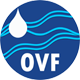 Ajánlati dokumentációa„Vállalkozási szerződés keretében a „Mosoni-Duna torkolati szakaszának vízszint rehabilitációja” című, KEHOP-1.3.0-15-2016-00012 azonosítószámú projektben a FIDIC Sárga Könyv feltételei szerint kivitelezési és tervezési feladatok ellátása”tárgyú közbeszerzési eljáráshozKörnyezeti és Energiahatékonysági Operatív Program(KEHOP)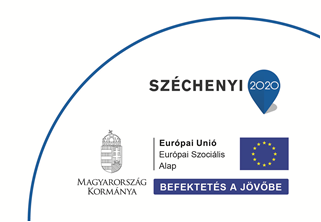 ÁLTALÁNOS TUDNIVALÓKA közbeszerzés tárgya: Vállalkozási szerződés keretében a „Mosoni-Duna torkolati szakaszának vízszint rehabilitációja” című, KEHOP-1.3.0-15-2016-00012 azonosítószámú projektben a FIDIC Sárga Könyv feltételei szerint kivitelezési és tervezési feladatok ellátásaFelelős akkreditált közbeszerzési szaktanácsadó:Neve: dr. Benkó Ádám Levelezési címe: 1061 Budapest, Andrássy út 10. 3. em. 308. E-mail címe: benko.adam@tendersoft.hu Lajstromszáma: 00078Jelen dokumentáció nem mindenben ismétli meg a felhívásban foglaltakat, a dokumentáció a felhívással együtt kezelendő, ugyanakkor Ajánlatkérő felhívja az érdeklődő gazdasági szereplők figyelmét, hogy a közbeszerzési hirdetmények közzétételére használandó hirdetményminták létrehozásáról és a 842/2011/EK végrehajtási rendelet hatályon kívül helyezéséről szóló 1986/2015/EU rendelet alapján a TED-en, (Tenders Electronic Daily) a „Kiegészítés az Európai Unió Hivatalos Lapjához" c. kiadvány online változatában korlátozásra került a megjelenő hirdetmények egyes pontjaiban szerepeltethető karakterek száma, melyre tekintettel a jelen dokumentáció alapos és körültekintő áttanulmányozása a megfelelő ajánlattétel elengedhetetlen feltétele. Amennyiben a felhívás és a dokumentáció között eltérés adódik, úgy a felhívás az irányadó.Az ajánlattevőnek kell viselnie minden, az ajánlat elkészítésével és benyújtásával kapcsolatban felmerülő költséget. Az ajánlatkérő semmilyen esetben sem tehető felelőssé ezen költségek felmerüléséért, függetlenül az eljárás lefolyásától vagy kimenetelétől.Az ajánlattevőknek a dokumentációban közölt információkat bizalmas anyagként kell kezelniük, amelyről harmadik félnek semmiféle részletet ki nem szolgáltathatnak, hacsak ezen harmadik fél nem készít és nyújt be ajánlatot az ajánlattevő számára a munka egy részére vonatkozóan, valamint a Kbt. által szükséges és megengedett békéltetési és jogorvoslati eljárásokban való felhasználását.Sem a dokumentációt, sem annak részeit, vagy másolatait nem lehet másra felhasználni, mint az abban leírt munkák céljára.	A tárgyi közbeszerzési eljárás a közbeszerzésekről szóló 2015. évi CXLIII. törvény (továbbiakban, mint Kbt.) alapján kerül lebonyolításra.Az Ajánlatkérő feltételezi, hogy ajánlattevő ismeri a jelen közbeszerzési eljárásra vonatkozó hatályos magyar jogi előírásokat, továbbá a felhívásban és a dokumentációban megfogalmazott előírásokat. Az ajánlattevő ajánlatának benyújtásával elismeri, hogy tisztában van a hatályos, valamint az ajánlat benyújtásakor ismert jogszabályokkal.Jelen eljárás során az Ajánlatkérő az alábbi közbeszerzési dokumentumokat bocsátja a gazdasági szereplők rendelkezésére: a közbeszerzési eljárás eljárást megindító felhívás, és annak valamennyi esetleges módosításaaz I. kötet a közbeszerzési eljárás során az Ajánlatkérő által I. kötet megjelöléssel kiadott Ajánlati Dokumentáció című dokumentum;a III. kötet a közbeszerzési eljárás során a Megrendelő által III. kötet megjelöléssel kiadott Megrendelő Követelményei című dokumentum; a IV. kötet a közbeszerzési eljárás során az Ajánlatkérő által IV. kötet megjelöléssel kiadott Egyösszegű Nettó Ajánlati Ár Bontása című dokumentum; az V. kötet a közbeszerzési eljárás során az Ajánlatkérő által V. kötet megjelöléssel kiadott Költségvetési kiírás című dokumentum;Szerződéses Megállapodásaz Ajánlati Nyilatkozat és FüggelékeKülönös feltételekÚtmutató a Változtatások, Vállalkozói követelések kezeléséhez és a Szerződés módosításához (a mindenkori Közreműködő Szervezet által kiadott hatályos dokumentum)A KÖZBESZERZÉSI ELJÁRÁS ISMERTETÉSEA közbeszerzési eljárás tárgya: Vállalkozási szerződés keretében a „Mosoni-Duna torkolati szakaszának vízszint rehabilitációja” című, KEHOP-1.3.0-15-2016-00012 azonosítószámú projektben a FIDIC Sárga Könyv feltételei szerint kivitelezési és tervezési feladatok ellátásaA közbeszerzési eljárás mennyisége:A felhívás II.2.4) pontjában és a további közbeszerzési dokumentumok részét képező műszaki leírásban (feladatleírás) részletesen meghatározottak.A teljesítés helye: A felhívás II.2.3) pontjában meghatározottak szerint.A jelen közbeszerzési eljárás a „Mosoni-Duna torkolati szakaszának vízszint rehabilitációja” című, KEHOP-1.3.0-15-2016-00012 azonosítószámú projekt megvalósítása érdekében kerül lefolytatásra.A szolgáltatást az Európai Unió Kohéziós Alapja és a magyar költségvetés együttesen finanszírozza. A támogatási intenzitás mértéke: 100%.A finanszírozás formája szállítói finanszírozás.Ajánlattevőnek ajánlatát olyan módon kell összeállítania, hogy az ajánlata nem tartalmazhat támogatásból nem elszámolható tételeket.Irányadó idő: Az ajánlati felhívásban és a közbeszerzési dokumentumokban valamennyi órában megadott határidő magyarországi helyi idő szerint értendő (a www.pontosido.hu weboldal budapesti idő adata alapján).Ajánlatkérő a Kbt. 35. § (8) bekezdése alapján nem követeli meg, valamint nem teszi lehetővé gazdálkodó szervezet (projekttársaság) létrehozását az eljárás eredményeként megkötésre kerülő szerződés teljesítése érdekében.Az eljárást megindító felhívásban, valamint a közbeszerzési dokumentumokban nem szabályozott kérdések vonatkozásában a közbeszerzésekről szóló 2015. évi CXLIII. törvény (Kbt.) és annak végrehajtási rendeletei az irányadóak.A felhívás III.2.2) A szerződés teljesítésével kapcsolatos feltételek pontjában foglaltak részletes ismertetése:Az ellenszolgáltatás kifizetése minden esetben a nyertes ajánlattevőként szerződő fél általi (rész)teljesítést, az Ajánlatkérő által ennek elismeréseként kiállított (rész)teljesítésigazolás alapján helyesen kiállított (rész)számla kifizetésre kötelezett szervezet általi kézhezvételét követően, átutalással, forintban történik, a Ptk. 6:130. § (1)-(2) bekezdéseiben, a Kbt. 135. § (3)-(6) bekezdéseiben, a 272/2014. (XI. 5.) Korm. rendelet vonatkozó rendelkezéseiben és a szerződésben részletesen meghatározottak szerint. Amennyiben a nyertes ajánlattevőként szerződő fél az eljárás eredményeként megkötésre kerülő szerződés teljesítéshez alvállalkozót vesz igénybe, úgy a Kbt. 135. § (3) bekezdésében foglalt szabályok szerint történik a szerződésben foglalt ellenérték kifizetése.A teljesítés igazolására a Kbt. 135. § (1) bekezdésében foglaltak irányadóak.Az ajánlattétel, az elszámolás, a szerződéskötés és a kifizetés pénzneme: HUF.Ajánlatkérő a 272/2014. (XI. 5.) Korm. rendelet 119. § (1) bekezdése alapján köteles biztosítani a szállító (nyertes) részére a szerződés tartalékkeret nélküli elszámolható összege 50%-ának megfelelő mértékű szállítói előleg igénylésének lehetőségét.A 272/2014. (XI. 5.) Korm. rendelet 118/A. § (2a) bekezdése alapján a jelen eljárás eredményeként megkötésre kerülő szerződés alapján a szállító (nyertes ajánlattevő) választása szerinta) biztosítékot nyújt a (2) bekezdés szerinti szerződés elszámolható összegének 10%-a és az igényelt szállítói előleg különbözetére jutó támogatás összegének megfelelő mértékben az irányító hatóság javára a Kbt. 134. § (6) bekezdése vagy a 83. § (1) bekezdése szerint, vagyb) nem nyújt biztosítékot, ebben az esetben az 1. melléklet 134.4. pontja alkalmazandó.Ajánlatkérő felhívja a figyelmet a 272/2014. (XI. 5.) Korm. rendelet 1. melléklet alapján alkalmazandó különös finanszírozási szabályokra.Az eljárás eredményeként megkötésre kerülő szerződés az európai uniós forrásból támogatott projekthez kapcsolódik, melyre vonatkozóan a 2014-2020 programozási időszakban az európai uniós támogatások felhasználásának rendjéről szóló jogszabály(ok) mindenkor hatályos, vonatkozó előírásainak alkalmazása is szükséges.Fizetésre vonatkozó főbb jogszabályi rendelkezések:— 2015. évi CXLIII. törvény a közbeszerzésekről,— 272/2014. (XI. 5.) Korm. rendelet a 2014–2020 programozási időszakban az egyes európai uniós alapokból származó támogatások felhasználásának rendjéről,— 2013. évi V. törvény a Polgári Törvénykönyvről,— az általános forgalmi adóról szóló 2007. évi CXXVII. törvény;— az adózás rendjéről szóló 2003. évi XCII törvény 36/A §-a. A felsorolás nem teljes körű, a vonatkozó jogszabályi környezet maradéktalan ismerete és alkalmazása a nyertes ajánlattevő felelőssége.Ajánlatkérő felhívja a figyelmet arra, hogy a számla benyújtása és kiegyenlítése során az adózás rendjéről szóló 2003. évi XCII. törvény (Art.) 36/A. § rendelkezéseit mind a nyertes ajánlattevőként szerződő fél, mind az alvállalkozó esetében alkalmazni kell.Ajánlatkérő felhívja a figyelmet a Kbt. 136. § (1)-(2) bekezdéseiben és a Kbt. 143. § (2)-(3) bekezdéseiben foglaltakra.A részajánlattétel kizárásának részletes indoka: A torkolati műtárgy és kapcsolódó létesítményei szerves egészet alkotnak, amellyel összefüggésben mindennek mindenhez illeszkednie kell. A projekt legfőbb létesítménye a háromnyílású műtárgy (benne kétnyílású vízszintszabályozó mű, továbbá egy hajózsilip), amelyhez szervesen kapcsolódnak a járulékos létesítmények (árvízvédelmi bekötő töltés, mederáttöltés, kezelő épület, üzemi híd, közműellátás, stb.) azáltal, hogy közös elemeik vannak a fő létesítménnyel, pl. a műtárgy irányítástechnika részben a műtárgyon, részben a kezelő épületben valósul meg; az üzemi híd a műtárgy felett kerül kialakításra. Fentiek is alátámasztják, hogy a projekt egyes elemei műszaki szempontból nem választhatóak szét. A projekt létesítményeinek megvalósítása időben is szorosan összefügg, az csak egy minden elemre kiterjedő, komplex ütemezés alapján lehetséges, nem fordulhat elő például, hogy előbb készül el a mederáttöltés, és csak utána a mederátvágás. Mivel az építési munkák időben is szorosan összefüggnek, egyik munkarész építésének esetleges csúszása a másik munkarész építésének csúszását idézné elő, amely különböző vállalkozók esetén megnehezítené, ellehetetlenítené a megrendelői igények érvényesítését és a projekt eredményes megvalósítását. Fontos továbbá, hogy az építési beruházás árvíz járta területen valósul meg, ahol az árvíz ellen védekezni kell. Az árvíz elleni hatékony védekezés egy vállalkozó bevonásával képzelhető el. Az árvízvédekezés kockázata különböző vállalkozók között nem osztható meg. AJÁNLATTEVŐ JOGAI ÉS KÖTELEZETTSÉGEIAjánlatkérő a közbeszerzési eljárás iránti érdeklődésüket jelző gazdasági szereplőknek azon gazdasági szereplőket tekinti, amelyek ezen tényt az ajánlattételi határidő lejártáig, az eljárást megindító felhívás I.3) pontjában meghatározott, az Ajánlatkérő kapcsolattartójának elektronikus levélcímére előzetesen megküldött tájékoztatásban nevük és székhelyük megadásával jelezték. Azon gazdasági szereplőket, amelyek a közbeszerzési dokumentumokat átvették vagy kiegészítő tájékoztatást kértek és a Kbt. által előírt tájékoztatások megküldéséhez megadták a fax és/vagy e-mail címüket, Ajánlatkérő további külön jelzés nélkül is az eljárás iránt érdeklődőnek tekinti.A közbeszerzési dokumentumok Kbt. 57. § (2) bekezdése szerinti elérése az eljárásban való részvétel feltétele. A közbeszerzési dokumentumokat ajánlatonként legalább egy ajánlattevőnek vagy az ajánlatban megnevezett alvállalkozónak el kell érnie és a regisztrálási adatokat meg kell adnia. A közbeszerzési dokumentumokat elektronikusan elérő gazdasági szereplő a közbeszerzési dokumentumok elektronikus úton történő elérését az alábbi módokon igazolhatja: az Ajánlatkérő képviselője részére - a közbeszerzési dokumentumok letöltését követően, de még az ajánlattételi határidő lejárta előtt – e-mail vagy telefax útján megküldött nyilatkozatával, amely tartalmazza a közbeszerzési dokumentumokat letöltő gazdasági szereplő kilétének minden kétséget kizáró megállapítására alkalmas adatokat (különösen a gazdasági szereplő nevét, székelyét, cégjegyzékszámát, adószámát), valamint az arra vonatkozó egyértelmű utalást, hogy a gazdasági szereplő a tárgyi közbeszerzési eljáráshoz tartozó közbeszerzési dokumentumokat letöltötte, továbbá a közbeszerzési dokumentumok letöltésének időpontját (év, hónap, nap pontossággal);az ajánlatában benyújtott nyilatkozatával, amely tartalmazza a közbeszerzési dokumentumokat letöltő gazdasági szereplő kilétének minden kétséget kizáró megállapítására alkalmas adatokat (különösen a gazdasági szereplő nevét, székelyét, cégjegyzékszámát, adószámát), valamint az arra vonatkozó egyértelmű utalást, hogy a gazdasági szereplő a tárgyi közbeszerzési eljáráshoz tartozó közbeszerzési dokumentumokat letöltötte, továbbá a közbeszerzési dokumentumok letöltésének időpontját (év, hónap, nap pontossággal);Amennyiben az Ajánlattevő nem igazolja, hogy a közbeszerzési dokumentumokat az Ajánlattevő, vagy - közös ajánlattétel esetén – az ajánlatban megnevezett valamely közös ajánlattevő, vagy az ajánlatban megnevezett alvállalkozó elektronikus úton elérte, úgy az ajánlat érvénytelen a Kbt. 73. § (1) bekezdés e) pontja alapján, mivel nem felel meg a Kbt. 57. § (2) bekezdésében előírtaknak, Ajánlatkérő a közbeszerzési dokumentumok elérésének igazolása tekintetében biztosítja a hiánypótlás lehetőségét.   Ajánlatkérő csak abban az esetben tud egyebek mellett például a Kbt. 56. § foglalt kötelezettségeknek maradéktalanul eleget tenni, amennyiben ajánlattevő a közbeszerzési dokumentumok átvételéről szóló tájékoztatását elektronikus úton vagy fax útján megküldi az Ajánlatkérő nevében eljáró kapcsolattartó részére. Ajánlatkérő kizárólag abban az esetben és attól az időponttól kezdődően tekinti a közbeszerzési dokumentumokat elektronikusan elérő szervezetet olyan gazdasági szereplőnek, amely érdeklődését az eljárás iránti az ajánlatkérőnél jelezte, miután ezen szervezet megküldte az ajánlatkérő részére a közbeszerzési dokumentumok letöltésére vonatkozó visszaigazolást, amely hiánytalanul tartalmazza az eljárást megindító felhívásban meghatározott regisztrálási adatokat.Ajánlattevő kizárólagos felelőssége, hogy a közbeszerzési dokumentumok letöltéséről (átvételéről) a közbeszerzési dokumentumok átvételi igazolásának megküldésével tájékoztassa Ajánlatkérőt. Ajánlatkérő nem vállal felelősséget a közbeszerzési dokumentumok átvételi igazolásának meg nem küldéséből és ezáltal például a kiegészítő tájékoztatás(ok) átvételének elmulasztásából fakadó, az ajánlatokban esetlegesen előforduló hibákért/hiányosságokért. A közbeszerzési dokumentumok másra át nem ruházhatóak.Az ajánlat elkészítésével és benyújtásával, így az ajánlati biztosítékkal kapcsolatos összes költséget az ajánlattevőnek kell viselnie. Az ajánlattevőnek nincs joga semmilyen, a dokumentációban kifejezetten megadott jogcímen kívül, egyéb - így különösen anyagi - igény érvényesítésére. A közbeszerzési eljárás eredményes, vagy eredménytelen befejezésétől függetlenül az ajánlatkérővel és az eljáróval szemben ezen költségekkel kapcsolatban semmilyen követelésnek nincs helye.Az ajánlatkérő kifejezetten nyilatkozik, hogy az ajánlatok elkészítésével kapcsolatosan sem a nyertes ajánlattevőnek, sem más ajánlattevőknek semmiféle – esetleges jövőbeni - térítésre nem kötelezhető.Ajánlatkérő felhívja az ajánlattevők figyelmét a Kbt. 36. § (1) bekezdésében foglaltakra, mely szerint:Az ajánlattevő ugyanabban a közbeszerzési eljárásban – részajánlat-tételi lehetőség biztosítása esetén ugyanazon rész tekintetében –a) nem tehet másik ajánlatot más ajánlattevővel közösen,b) más ajánlattevő alvállalkozójaként nem vehet részt,c) más ajánlattevő szerződés teljesítésére való alkalmasságát nem igazolhatja [65. § (7) bekezdés].Az Ajánlatkérő a benyújtott ajánlatokat nem szolgáltatja vissza sem egészben, sem részeiben, azokat nem bontja meg, az iratokat a Kbt. 46. § (2) bekezdése szerint kezeli.Ajánlattevő részéről tilos a dokumentáció harmadik félnek történő továbbadása, kivéve a teljesítésbe bevont gazdasági szereplő részére szükséges információk biztosítását, továbbá tilos a dokumentáció közzététele és a jelen eljáráson kívüli egyéb felhasználása.Az ajánlattevő a Kbt. 44. § (1) bekezdésében foglaltak értelmében az ajánlatban, hiánypótlásban, valamint a 72. § szerinti indokolásban elkülönített módon elhelyezett, üzleti titkot (ideértve a védett ismeretet is) [Ptk. 2:47. §] tartalmazó iratok nyilvánosságra hozatalát megtilthatja. Az üzleti titkot tartalmazó irat kizárólag olyan információkat tartalmazhat, amelyek nyilvánosságra hozatala a gazdasági szereplő üzleti tevékenysége szempontjából aránytalan sérelmet okozna. A gazdasági szereplő az üzleti titkot tartalmazó, elkülönített irathoz indokolást köteles csatolni, amelyben részletesen alátámasztja, hogy az adott információ vagy adat nyilvánosságra hozatala miért és milyen módon okozna számára aránytalan sérelmet. A gazdasági szereplő által adott indokolás nem megfelelő, amennyiben az általánosság szintjén kerül megfogalmazásra.Ajánlatkérő kiköti, hogy az eljárás eredményeként megkötésre kerülő szerződés teljesítése során keletkező, a szerzői jogi védelem alá eső alkotáson az Ajánlatkérő területi és időbeni korlátozás nélküli, kizárólagos és harmadik személynek átadható felhasználási jogot szerez, amely kiterjed az alkotás (terv) átdolgozására is.Árfolyamok átváltása: Ajánlatkérő felhívja az ajánlattevők figyelmét, hogy a különböző devizák forintra történő átszámításával összefüggésben a felhívás feladásának napján érvényes Magyar Nemzeti Bank által meghatározott devizaárfolyamokat kell alkalmazni. Az ajánlatban szereplő, nem magyar forintban (HUF) megadott összegek tekintetében az átszámítást tartalmazó iratot az ajánlatba kell csatolni. Árbevétel tekintetében az érintett év, beszámolói évek tekintetében az üzleti év utolsó napján, referenciák tekintetében a teljesítés időpontjában érvényes devizaárfolyam az irányadó. Amennyiben a referencia teljesítésének napján, vagy a tárgyi üzleti év utolsó napján nem történt jegyzés, a teljesítés napját vagy az üzleti év utolsó napját megelőző utolsó jegyzési nap árfolyama az irányadó.Az átszámítást az ajánlattevőnek kell elvégeznie és cégszerű nyilatkozat formájában az ajánlathoz csatolnia, megadva benne az átszámítandó deviza összegét, az átszámítás alapjául vett árfolyamot (árfolyamokat) és a számított HUF összeget is. Bármely okirat, igazolás, nyilatkozat, stb. vonatkozásában csak az alkalmasság megállapításához szükséges sorok (adatok, információk) vonatkozásában szükséges az átszámítást tartalmazó iratot becsatolni.A DOKUMENTÁCIÓ TARTALMAAjánlattevő kötelessége, hogy tanulmányozza a felhívást, a további közbeszerzési dokumentumokat, így a jelen dokumentáció valamennyi rendelkezését és utasítását is.Kitöltési útmutató az egységes európai közbeszerzési dokumentumhoz:Az egységes európai közbeszerzési dokumentum használatára vonatkozó részletes szabályokat a 321/2015. (X. 30.) Korm. rendelet II. fejezete tartalmazza.Ha az ajánlattevő az előírt alkalmassági követelményeknek más szervezet vagy személy kapacitásaira támaszkodva kíván megfelelni, az érintett szervezetek vagy személyek mindegyike által kitöltött és aláírt külön formanyomtatványokat is be kell nyújtania. Ilyen esetben a kapacitásaikat rendelkezésre bocsátó szervezetek vagy személyek az alkalmassági feltételek vonatkozásában csak azokról nyilatkoznak, amelyekre nézve az ajánlattevő igénybe kívánja venni alkalmasságának igazolásához.Közös ajánlattétel esetén a közös ajánlattevők mindegyike külön formanyomtatványt nyújt be.Az egységes európai közbeszerzési dokumentumban az egyes kizáró okok tekintetében az alábbi pontok kitöltése szükséges: Az ajánlatkérő a 321/2015. (X. 30.) Korm. rendelet 2. § (5) bekezdése alapján közli, hogy az alkalmassági követelmények előzetes igazolására elfogadja az érintett gazdasági szereplő egyszerű nyilatkozatát, és nem kéri az egységes európai közbeszerzési dokumentumban formanyomtatvány IV. részében szereplő részletes információk megadását. Ennek megfelelően a gazdasági szereplő szorítkozhat egységes európai közbeszerzési dokumentum IV. rész α szakaszának kitöltésére anélkül, hogy a IV. rész bármely további szakaszát ki kellene töltenie.Ajánlatkérő a 321/2015. (X. 30.) Korm. rendelet 2. § (3) bekezdése alapján kéri feltüntetni az egységes európai közbeszerzési dokumentum II. rész D) pontjában már ismert alvállalkozókat. Kiegészítő tájékoztatás (Kbt. 56. §)Az ajánlattevő a felhívásban és a dokumentációban meghatározottakkal kapcsolatban az ajánlattételi határidő lejártát megelőzően – a Kbt. 56. § (3) bekezdésében meghatározott határidő figyelembevételével – írásban kiegészítő információkért fordulhat az Ajánlatkérő nevében eljáróhoz, aki a kért információt az ajánlattételi határidő lejárta előtt legkésőbb hat nappal megadja. Az írásbeli tájékoztatás oly módon kérhető, hogy a kérdéseknek fent hivatkozott határidők figyelembevételével meg kell érkezniük Ajánlatkérő nevében eljáróhoz, akinek releváns adatai a felhívás „A” mellékletének I. pontjában kerültek feltüntetésre.Ajánlattevő a kiegészítő tájékoztatás iránti kérelemben foglalt kérdéseit a kiegészítő tájékoztatás iránti kérelem előterjesztésével egyidejűleg, a kiegészítő tájékoztatás rugalmas nyújtása érdekében szíveskedjen szerkeszthető formában, elektronikus úton is eljuttatni a megjelölt email címre.Ajánlatkérő a beérkező kérdések gyorsabb megválaszolása érdekében kéri, hogy azok minden esetben szerkeszthető word formátumban is kerüljenek megküldésre.Ajánlatkérő a Kbt. 56. § rendelkezései szerint adja meg a kért tájékoztatást. A kérésre adott tájékoztatás tartalmát valamennyi ajánlattevővel ismerteti az Ajánlatkérő. E kötelezettségének az Ajánlatkérő oly módon tesz eleget, hogy a dokumentáció letöltése révén, vagy a dokumentációba betekintést kérés révén, illetve kiegészítő tájékoztatás iránti kérdésfeltevés révén már ismertté vált ajánlattevők címére írásban megküldi a kiegészítő tájékoztatást. A később letöltött dokumentációval együtt a kiegészítő tájékoztatás is megküldésre kerül az érdeklődő gazdasági szereplők részére.Ajánlatkérő az ajánlattételi határidőt meghosszabbítja, ha a kiegészítő tájékoztatást nem tudja a Kbt.-ben meghatározott határidőben megadni (Kbt. 52. § (4) bekezdés a) pontja). Ajánlatkérő az ajánlattételi határidő meghosszabbításáról valamennyi ajánlattevőt haladéktalanul, írásban és egyidejűleg értesít. Azokat az ajánlattevőket, akik az ajánlattételi határidő meghosszabbításakor még nem töltötték le a dokumentációt és ezt nem igazolták vissza, Ajánlatkérő a dokumentáció letöltésével és visszaigazolásával egyidejűleg írásban tájékoztatja erről a körülményről.Ajánlattevő köteles ajánlatát a kiegészítő (értelmező) tájékoztatás figyelembevételével elkészíteni és benyújtani.A jelen dokumentációban található nyilatkozatmintákat az Ajánlatkérő az ajánlat elkészítésének könnyítése céljából bocsátja az ajánlattevők rendelkezésére. A nyilatkozatminták tekintetében a lábjegyzet és a magyarázatként feltüntetett rész elhagyható.AZ AJÁNLAT TARTALMAAz ajánlattevőknek az eljárás során egy írásos ajánlatot kell elkészíteniük a közbeszerzésekről szóló 2015. évi CXLIII. törvénynek a nyílt eljárásra vonatkozó előírásaival összhangban.Az ajánlattevőnek ajánlatát a Kbt. 66. § (1) bekezdése alapján az ajánlati felhívásban és a közbeszerzési dokumentumokban meghatározott tartalmi és formai követelményeknek megfelelően kell elkészítenie és benyújtania lehetőség szerint (de nem kötelező jelleggel) a jelen dokumentációban megadott tartalomjegyzék szerinti sorrendben.Az ajánlatnak tartalmaznia kell ajánlattevő Kbt. 66. § (2) bekezdésében foglaltaknak megfelelő kifejezett nyilatkozatának eredeti aláírt példányát, az ajánlati felhívás feltételeire, a szerződés megkötésére és teljesítésére, valamint a kért ellenszolgáltatásra vonatkozóan. A Kbt. 47. § (2) bekezdése alapján nem elektronikus úton történő ajánlattétel esetén az ajánlat 68. § (2) bekezdése szerint benyújtott egy eredeti példányának a 66. § (2) bekezdése szerinti nyilatkozat eredeti aláírt példányát kell tartalmaznia.Az ajánlatban felolvasólapot kell elhelyezni, ami tartalmazza a Kbt. 68. § (4) bekezdése szerinti összes adatot.Ajánlattevőnek a Kbt. 66. § (6) bekezdése alapján az ajánlatban meg kell jelölniea) a közbeszerzésnek azt a részét (részeit), amelynek teljesítéséhez az ajánlattevő alvállalkozót kíván igénybe venni,b)  az ezen részek tekintetében igénybe venni kívánt és az ajánlat benyújtásakor már ismert alvállalkozókat A nyilatkozatot nemleges tartalom esetén is csatolni kell az ajánlatba.Az ajánlatban az ajánlattevőnek a Kbt. 66. § (4) bekezdése alapján nyilatkoznia kell arról, hogy a kis- és középvállalkozásokról, fejlődésük támogatásáról szóló törvény szerint mikro-, kis- vagy középvállalkozásnak minősül-e.A 67. § (4) bekezdése alapján ajánlattevőnek az ajánlatban be kell nyújtani az ajánlattevő arra vonatkozó nyilatkozatát, hogy nem vesz igénybe a szerződés teljesítéséhez a 62. § szerinti kizáró okok hatálya alá eső alvállalkozót.Ajánlattevőnek, adott esetben az alkalmasság igazolásában részt vevő más szervezetnek az alábbi cégokmányokat kell az ajánlathoz csatolnia.az ajánlatot aláíró(k), az ajánlatban nyilatkozatot tevők aláírási címpéldányát (közjegyzői aláírás-hitelesítéssel ellátott címpéldány), vagy a 2006. évi V. törvény 9. § (1) bekezdés szerinti, ügyvéd által ellenjegyzett aláírásmintáját. (Amennyiben az ajánlatban szereplő valamely nyilatkozatot nem gazdasági társaság formájában működő gazdasági szereplő teszi, a természetes személy gazdasági szereplő vonatkozásában az ajánlathoz a közjegyző által hitelesített aláírásmintát szükséges csatolni.)a cégkivonatban nem szereplő, cégjegyzésre nem jogosult kötelezettségvállaló(k), aláírók esetében a cégjegyzésre jogosult személy(ek)től származó, az ajánlat aláírásra és/vagy nyilatkozattételre vonatkozó - a meghatalmazó és a meghatalmazott aláírását is tartalmazó - írásos meghatalmazást. (A meghatalmazás mellé csatolni kell a cégjegyzésre jogosult meghatalmazó vagy meghatalmazók aláírási címpéldányát vagy ügyvéd által ellenjegyzett aláírásmintáját is.)Ajánlatkérő felhívja a figyelmet, hogy az együttes képviseleti jogosultsággal rendelkező kötelezettségvállalásra jogosultak a meghatalmazást önállóan joghatályosan nem írhatják alá.Ajánlattevőnek (az ajánlatban megjelölt alvállalkozónak, kapacitást biztosító szervezetnek) nyilatkoznia kell, hogy a cégadatokkal kapcsolatban változásbejegyzési eljárás van-e folyamatban (a nyilatkozatot nemleges válasz esetében is be kell nyújtani). Folyamatban lévő változásbejegyzési eljárás esetében az ajánlattevőnek (az ajánlatban megjelölt alvállalkozónak, kapacitást biztosító szervezetnek) az ajánlathoz csatolnia kell a cégbírósához benyújtott változásbejegyzési kérelmet (elektronikus kérelmének kinyomtatott változatát) és az annak érkezéséről a cégbíróság által megküldött igazolást (a kérelemről kiállított elektronikus tanúsítvány, igazolás kinyomtatott változatát). Az ajánlattevőnek a nemleges nyilatkozatot is be kell az ajánlatban nyújtani.Az ajánlatnak tartalmaznia kell az ajánlattevő, valamint adott esetben az általa gazdasági és pénzügyi alkalmasságának igazolására igénybe vett más szervezet nyilatkozatát annak vonatkozásában, hogy melyek a pénzforgalmi számláját vezető pénzügyi intézményei, továbbá nyilatkozatát arról, hogy az ajánlat részeként benyújtott - a számlavezető pénzügyi intézménytől származó - nyilatkozato(ko)n szereplő pénzforgalmi számlákon túlmenően további pénzügyi intézménynél nincsen vezetett pénzforgalmi számlája, valamint, hogy az ajánlat részeként valamennyi számlavezető pénzügyi intézménye nyilatkozatát benyújtotta. Amennyiben az ajánlattevő technikai jellegű számlával is rendelkezik, kérjük a nyilatkozatában kifejezetten jelezni, hogy technikai bankszámláról van szó, és kérjük a technikai számla számának és a számlát vezető pénzügyi intézetnek is a feltüntetését.Ajánlatkérő felhívja az ajánlattevők figyelmét, hogy a céginformációs szolgálattól ingyenesen, elektronikusan kérhető cégjegyzék-adatok között szereplő pénzügyi intézményeket és az ajánlathoz csatolt pénzügyi intézménytől származó nyilatkozato(ka)t összeveti egymással.Amennyiben a cégkivonat hatályos adataiban még szerepelnek olyan pénzintézetek, amelyeknél a nem technikai jellegű számlavezetése már megszűnt, de a változás bejegyzése az eljárást megindító felhívás feladásának napjánál nem régebbi keltezésű cégkivonat kiadásának időpontjáig nem történt meg, úgy szükséges a pénzintézet - számlavezetés megszűnésének időpontjára vonatkozó - nyilatkozatának becsatolása is.Ajánlattevő az ajánlati dokumentáció IV. kötetében található, „Az egyösszegű ajánlati ár bontása” című táblázatot köteles ajánlatához csatolni teljes egészében beárazva és cégszerűen aláírva.A teljesítési, a jólteljesítési, illetve az előleg-visszafizetési biztosítékok határidőre történő rendelkezésre bocsátásáról az ajánlattevőnek a Kbt. 134. § (5) bekezdése alapján az ajánlatában nyilatkoznia kell!	Ajánlattevőnek ajánlatában nyilatkoznia kell a 322/2015. (X. 30.) Korm. rendelet 7. § (1) bekezdése alapján, hogy az elkészített tervekkel kapcsolatos felhasználási jogokat átruházza Ajánlatkérőre a szerződésben meghatározott díj ellenében, így az elkészített tervekkel kapcsolatosan Ajánlatkérő korlátlan és kizárólagos felhasználási jogokat szerez.	Ajánlattevő köteles csatolni ajánlatához a jelen dokumentációban meghatározottak szerint elkészített szakmai ajánlatát. A szakmai ajánlatnak az alábbi főbb tartalmi elemekből kell állnia:-	vállalkozói javaslat;-	egyösszegű ajánlati ár bontása;-	a 2. és 3. értékelési részszempont keretében tett megajánlások alátámasztására szolgáló nyilatkozatokat, igazolásokat (önéletrajzok, stb.)Az ajánlathoz csatolni kell az ajánlattevőtől származó szándéknyilatkozatot arra vonatkozóan, hogy ajánlattevő nyertessége esetén a jelen dokumentációban megkövetelt felelősségbiztosításokat megköti, vagy a meglévő felelősségbiztosításait a feltételeknek megfelelően kiterjeszti.Ajánlattevő ajánlatában köteles nyilatkozni arról, hogy az indikatív tervben foglalt vagy attól eltérő, illetve részben eltérő műszaki megoldásra tesz ajánlatot. Az Ajánlattevők nyilatkozatukban adják meg, hogy a Vállalkozói javaslatukban, mennyiben/miben kívánnak eltérni az indikatív tervdokumentációtól. Ajánlattevő köteles csatolni a kifejezett nyilatkozatát arra vonatkozólag, hogy az elektronikus adathordozón benyújtott ajánlatának tartalma teljes mértékben megegyezik az általa benyújtott eredeti megjelölésű ajánlat tartalmával. Ajánlattevő köteles az ajánlatához csatolnia a jelen dokumentáció részeként kiadott „ajánlati nyilatkozat függeléke” elnevezésű dokumentumot megfelelően kitöltve és cégszerűen aláírva.Ajánlattevő köteles csatolni ajánlatához a közbeszerzési dokumentumok között rendelkezésre bocsátott egységes európai közbeszerzési dokumentum formanyomtatványt megfelelően kitöltve.Az ajánlatnak tartalmaznia kell jelen felhívásban vagy a közbeszerzési dokumentumokban külön ki nem emelt egyéb nyilatkozatokat, igazolásokat és más dokumentumokat is, amelyeket a Kbt. kötelezően előír.AZ AJÁNLAT NYELVE A közbeszerzési eljárás és az ajánlattétel nyelve a magyar, Ajánlatkérő a közbeszerzési eljárásban nem teszi lehetővé a magyar nyelv helyett más nyelv használatát. Az eljárás során mindennemű kapcsolattartás kizárólag ezen a nyelven történhet.Amennyiben az ajánlatban nem magyar nyelvű dokumentumok is becsatolásra kerülnek, ajánlattevőnek a nem magyar nyelven benyújtott dokumentumok magyar nyelvű fordítását is csatolnia szükséges. Ajánlatkérő a nem magyar nyelven benyújtott dokumentumok ajánlattevő általi felelős fordítását is elfogadja. Ajánlatkérő a ajánlattevő általi felelős fordításnak az ajánlattevő cégszerű aláírásával és tartalmi egyezőségi záradékával ellátott fordítást tekinti. A tartalmi egyezőségi záradék Ajánlatkérő által elfogadott szövege a következő: “Felelősségem tudatában kijelentem, hogy az irat magyar fordítása az eredeti szöveg tartalmával mindenben megegyezik.” A fordítás helyességért és megfelelőségéért az ajánlattevő felel.AZ ELJÁRÁSBAN VALÓ RÉSZVÉTEL FELTÉTELE Az Ajánlatkérő a közbeszerzési dokumentumokat a gazdasági szereplők számára elektronikus úton, – a regisztrálási adatok megkérésének kivételével – korlátlanul és teljeskörűen, térítésmentesen hozzáférhetővé teszi. A közbeszerzési dokumentumok az ajánlattételi határidő lejártáig korlátlanul, teljes körűen, közvetlenül és díjmentesen hozzáférhetőek a felhívás VI.3) pontjában megadott elektronikus elérhetőségen.A közbeszerzési dokumentumok Kbt. 57. § (2) bekezdése szerinti elérése az eljárásban való részvétel feltétele.KÖZÖS AJÁNLATTÉTELTöbb ajánlattevő közösen is nyújthat be ajánlatot (a közös ajánlattételre a Kbt. 35. §-ban foglaltak az irányadóak). Közös ajánlattétel esetén az ajánlathoz csatolni kell valamennyi közös ajánlattevő cégszerű aláírásával az együttműködésükről szóló megállapodást, amelynek tartalmaznia kell közös nyilatkozatukat arról, hogy a jelen felhívás tárgyában kötött szerződés teljesítéséért korlátlan és egyetemleges felelősséget vállalnak. A közös ajánlattevők csoportjának képviseletében tett minden nyilatkozatnak egyértelműen tartalmaznia kell a közös ajánlattevők megjelölését. Az összes érintett ajánlattevő által aláírt együttműködési megállapodásnak legalább az alábbiakat kell tartalmaznia: az ajánlattevők adatait (név, székhely),a közös ajánlattevők közül egy, a közbeszerzési eljárásban a közös ajánlattevők nevében eljárni jogosult képviselő megjelölését, képviseletre történő meghatalmazását,annak a természetes személynek a megnevezését, aki a közös ajánlattevők képviseletében nyilatkozatot tenni és aláírni jogosult,az ajánlattevők közötti együttműködés szabályait, a feladatmegosztást, az ellenszolgáltatásból való részesedésük mértékét;nyilatkozatot arra vonatkozóan, hogy a közös ajánlattevők nyertességük esetén a szerződés teljesítéséért korlátlan és egyetemleges felelősséget vállalnak,nyertes ajánlattételük esetére a szerződés aláírásának módját,azon nyilatkozatot, hogy a megállapodás az ajánlat benyújtásának napján érvényes és hatályos, és hatálya, teljesítése, alkalmazhatósága vagy végrehajthatósága nem függ felfüggesztő, hatályba léptető, illetve bontó feltételtől, valamint harmadik személy vagy hatóság jóváhagyásától, nyertesség esetén a közös ajánlattételt létrehozó megállapodás érvényes marad a megállapodásból fakadó valamennyi kötelezettség szerződésszerű teljesítéséig.Ajánlatkérő felhívja az ajánlattevők figyelmét, hogy a közös ajánlatot benyújtó gazdasági szereplők személyében az ajánlattételi határidő lejárta után változás nem következhet be. KIZÁRÓ OKOK  Az eljárásban nem lehet ajánlattevő, alvállalkozó, és nem vehet részt az alkalmasság igazolásában olyan gazdasági szereplő, akivel szemben a Kbt. 62. § (1)-(2) bekezdéseiben meghatározott kizáró okok bármelyike fennáll.A 321/2015. (X. 30.) Korm. rendelet 1. § (1) bekezdése alapján ajánlattevőnek az ajánlatában a Kbt. Második Része szerint megindított jelen közbeszerzési eljárásban az ajánlatának benyújtásakor a közbeszerzési dokumentumok között rendelkezésre bocsátott egységes európai közbeszerzési dokumentum benyújtásával kell előzetesen igazolnia, hogy nem tartozik a Kbt. 62. § (1) és (2) bekezdésének hatálya alá.Ajánlatkérő a Kbt. 69. § (4) bekezdésében foglaltak alapján az eljárás eredményéről szóló döntés meghozatalát megelőzően az értékelési szempontokra figyelemmel legkedvezőbbnek tekinthető ajánlattevőt megfelelő határidő tűzésével felhívja a kizáró okokkal kapcsolatban előírt igazolások benyújtására. Ajánlatkérő az eljárást lezáró döntés meghozatalát megelőzően dönthet úgy, hogy nemcsak a legkedvezőbb, hanem az értékelési sorrendben azt követő meghatározott számú következő legkedvezőbb ajánlattevőt is felhívja az igazolások benyújtására.Az Ajánlatkérő által a Kbt. 69. § (4)–(6) bekezdése alapján a kizáró okokra és az alkalmassági követelményekre vonatkozó igazolások benyújtására felhívott gazdasági szereplőnek (ajánlattevőnek) a 321/2015. (X. 30.) Korm. rendelet 8-14. § és 16. § szakasza szerint kell igazolnia, hogy nem tartozik a kizáró okok hatálya alá.A 321/2015. (X. 30.) Korm. rendelet 15. §-a alapján az ajánlattevő az alkalmasság igazolásában részt vevő alvállalkozó vagy más szervezet vonatkozásában csak az egységes európai közbeszerzési dokumentumot köteles benyújtani a Kbt. 62. §-ában foglalt kizáró okok hiányának igazolása érdekében.Azon alvállalkozók tekintetében, amelyek nem vesznek részt alkalmasság igazolásában ajánlattevő a Kbt. 67. § (4) bekezdése szerinti nyilatkozatot köteles benyújtani.A kizáró okok tekintetében az ajánlattevők, alvállalkozók, valamint ajánlattevő által az alkalmasságának igazolására igénybe vett más szervezet által tett nyilatkozatok keltezése nem lehet korábbi a felhívás feladásának napjánál.A Kbt. 74. § (1) bekezdés b) pontjában foglaltak alapján Ajánlatkérő kizárja azon ajánlattevőt, alvállalkozót, alkalmasság igazolásában részt vevő szervezetet, akinek a részéről a kizáró ok az eljárás során következett be.A SZAKMAI NYILVÁNTARTÁSOKBA TÖRTÉNŐ BEJEGYZÉSRE VONATKOZÓ ALKALMASSÁGAz ajánlattevő alkalmassága az adott szakmai tevékenység végzésére, ideértve a szakmai és cégnyilvántartásokba történő bejegyzésre vonatkozó előírásokat is, a feltételek felsorolása és rövid ismertetése:A 321/2015. (X. 30.) Korm. rendelet 1. § (1) bekezdése alapján az ajánlattevőnek az ajánlatában a Kbt. Második Része szerint megindított jelen közbeszerzési eljárásban az ajánlatának benyújtásakor az egységes európai közbeszerzési dokumentum benyújtásával kell előzetesen igazolnia, hogy megfelel a Kbt. 65. §-a alapján az Ajánlatkérő által meghatározott alkalmassági követelményeknek.A Kbt. 65. § (1) bekezdés c) pontja és a 322/2015. (X. 30.) Korm. rendelet 8. § (1) bekezdése alapján Ajánlatkérő előírja az Étv. szerinti, építőipari kivitelezési tevékenységet végzők névjegyzékében szereplés követelményét, illetve a nem Magyarországon letelepedett gazdasági szereplők esetén a letelepedés szerinti ország nyilvántartásában szereplés, vagy a letelepedés szerinti országban előírt engedéllyel, jogosítvánnyal vagy szervezeti, kamarai tagsággal való rendelkezés követelményét. A nyilvántartásban szereplés tényét – amennyiben a Kbt. 69. § (11) bekezdés szerinti nyilvántartásokban a vonatkozó adatok, illetve tények ingyenes ellenőrzésére nincsen mód – a nyilvántartás kivonatának, a nyilvántartást vezető szerv által kiállított igazolásnak vagy a nyilvántartásban szereplés tényét igazoló dokumentumnak az egyszerű másolatban történő benyújtásával szükséges igazolni.Alkalmatlan az ajánlattevő, amennyiben az Étv. szerinti, építőipari kivitelezési tevékenységet végzők névjegyzékében nem szerepel, illetve a nem Magyarországon letelepedett gazdasági szereplők esetén a letelepedés szerinti ország nyilvántartásában nem szerepel, vagy a letelepedés szerinti országban előírt engedéllyel, jogosítvánnyal vagy szervezeti, kamarai tagsággal nem rendelkezik.A Kbt. 65. § (6) bekezdése alapján az előírt alkalmassági követelményeknek a közös ajánlattevők együttesen is megfelelhetnek. Azon követelményeknek, amelyek értelemszerűen kizárólag egyenként vonatkoztathatóak a gazdasági szereplőkre, az együttes megfelelés lehetősége értelmében elegendő, ha közülük egy felel meg.A Kbt. 65. § (7) bekezdése alapján az előírt alkalmassági követelményeknek az ajánlattevők bármely más szervezet vagy személy kapacitására támaszkodva is megfelelhetnek, a közöttük fennálló kapcsolat jogi jellegétől függetlenül. Ebben az esetben meg kell jelölni az ajánlatban ezt a szervezetet és az eljárást megindító felhívás vonatkozó pontjának megjelölésével azon alkalmassági követelményt vagy követelményeket, amelynek igazolása érdekében az ajánlattevő ezen szervezet erőforrására vagy arra is támaszkodik. A Kbt. 67. § (3) bekezdése alapján a kapacitásait rendelkezésre bocsátó szervezet az előírt igazolási módokkal azonos módon köteles igazolni az adott alkalmassági feltételnek történő megfelelést. A Kbt. 65. § (7) bekezdés alapján csatolni kell az ajánlatban a kapacitásait rendelkezésre bocsátó szervezet olyan szerződéses vagy előszerződésben vállalt kötelezettségvállalását tartalmazó okiratot, amely alátámasztja, hogy a szerződés teljesítéséhez szükséges erőforrások rendelkezésre állnak majd a szerződés teljesítésének időtartama alatt.A Kbt. 65. § (1) bekezdés c) pontja szerinti követelmény igazolására akkor vehető igénybe más szervezet kapacitása, ha az adott szervezet valósítja meg azt a feladatot, amelyre vonatkozóan a nyilvántartásban szereplés, szervezeti tagság vagy engedéllyel rendelkezés kötelezettsége fennáll. A Kbt. 65. § (7) bekezdés szerint csatolandó kötelezettségvállalásnak ezt kell alátámasztania.AZ ALKALMASSÁGI KÖVETELMÉNYEKNEK VALÓ MEGFELELÉS IGAZOLÁSA Ajánlatkérő a felhívás III.1.2) P.2. és P.3. alpontjai, valamint a felhívás III.1.3) M.1. és M.2. alpontjai tekintetében „vízépítési műtárgy” alatt a következőket érti: a vízgazdálkodásban használt olyam műtárgyak, amelyeknek a szerepe a víz vezetése, a vízfolyás szabályozása, a víz visszatartása vagy a víz tározása. Ajánlatkérő a felhívás III.1.3) M.1. alpontja tekintetében „vízilétesítmény” alatt a vízgazdálkodásról szóló 1995. évi LVII. törvény 1. mellékletének 26. pontjában foglaltakat érti. Ajánlatkérő a felhívás III.1.3) M.1. alpontja tekintetében „vízilétesítmény rendszer” alatt a következőket érti: legalább két darab vízilétesítmény egymással kölcsönhatásban történő működése. A felhívás III.1.3) M.2. alpontjában hivatkozott szakmagyakorlási jogosultságok tekintetében a jogszabály szerint elvárt végzettségi és szakmai tapasztalati követelmények az alábbiak: a 266/2013. (VII. 11.) Korm. rendelet szerinti MV-VZ (Vízgazdálkodási építmények szakterület) jogosultság: a 266/2013. (VII. 11.) Korm. rendelet 1. sz. melléklet, IV. Felelős műszaki vezetés c. fejezet, 3. rész (A sajátos építményfajták felelős műszaki vezetői szakterületek) 10. sor D és E oszlopaiban meghatározott képesítési minimumkövetelmény és az ezzel egyenértékű szakképzettség, illetve szakmai gyakorlati időa 266/2013. (VII. 11.) Korm. rendelet szerinti MV-KÉ (Közlekedési építmények szakterület) jogosultság: a 266/2013. (VII. 11.) Korm. rendelet 1. sz. melléklet, IV. Felelős műszaki vezetés c. fejezet, 3. rész (A sajátos építményfajták felelős műszaki vezetői szakterületek) 2. sor D és E oszlopaiban meghatározott képesítési minimumkövetelmény és az ezzel egyenértékű szakképzettség, illetve szakmai gyakorlati időa 266/2013. (VII. 11.) Korm. rendelet szerinti T (Tartószerkezeti tervezési szakterület) jogosultság:a 266/2013. (VII. 11.) Korm. rendelet 1. sz. melléklet, I. Tervezés c. fejezet, 2. rész (Építészeti-műszaki tervezés) 26. sor E és F oszlopaiban meghatározott képesítési minimumkövetelmény és az ezzel egyenértékű szakképzettség, illetve szakmai gyakorlati időa 266/2013. (VII. 11.) Korm. rendelet szerinti VZ-TER (Vízgazdálkodási építmények tervezési szakterület területi vízgazdálkodás építmények tervezési részszakterület) jogosultság:a 266/2013. (VII. 11.) Korm. rendelet 1. sz. melléklet, I. Tervezés c. fejezet, 2. rész (Építészeti-műszaki tervezés) 16. sor E és F oszlopaiban meghatározott képesítési minimumkövetelmény és az ezzel egyenértékű szakképzettség, illetve szakmai gyakorlati időAmennyiben ajánlattevő a közbeszerzési eljárásban a jogelődjének referenciáival kívánja műszaki, illetőleg szakmai alkalmasságát igazolni, csatolja ajánlatához az átalakulásra, jogutódlásának, valamint a tevékenység folytatásának igazolására vonatkozó okiratokat is, figyelemmel a Kbt. 65. § (11) bekezdésében foglaltakra.Az ajánlati felhívás III.1.3) pont M.2.a)-M.2.b) és M.2.d) alpontjaiban hivatkozott felelős műszaki vezetői és tervezői jogosultságok alatt a 266/2013. Korm. rendeletben meghatározott jogosultságokat, vagy azzal egyenértékű más jogosultságokat vagy azokkal egyenértékű más jogosultságokat kell érteni. Az ajánlatkérő ezen jogosultságok, vagy az azokkal egyenértékű jogosultságok, vagy az azok megszerzéséhez szükséges végzettség és szakmai gyakorlat meglétét tekinti alkalmassági minimumkövetelménynek. Ajánlattevőnek, illetve adott esetben a kapacitást rendelkezésre bocsátó személynek/szervezetnek is, amennyiben az ajánlati felhívás III.1.3) pont M.2.a)-M.2.b) és M.2.d) alpontjaiban meghatározott alkalmassági minimumkövetelménynek való megfelelés igazolása érdekében bemutatott szakember nem szerepel a megjelöltek szerinti, érvényes szakmagyakorlási jogosultsággal a kamarai névjegyzékben, akkor nyilatkoznia kell arról, hogy nyertessége esetén a megajánlott szakember a szerződés megkötéséig a területi kamarai névjegyzékben az érintett szakmagyakorlási jogosultsággal szerepelni fog.A névjegyzékbe vétel elmaradása az ajánlattevő szerződéskötéstől való visszalépésének minősül a Kbt. 131. § (4) bekezdése alapján, melynek következtében a második legkedvezőbb ajánlatot tevővel kötheti meg Ajánlatkérő a szerződést, illetve amelynek következtében az ajánlattevő által nyújtott ajánlati biztosíték a Kbt. 54. § (4) bekezdése alapján Ajánlatkérőt illeti.A 322/2015. (X. 30.) Korm. rendelet 8. § (2) bekezdése alapján Ajánlatkérő jelen eljárásban előírja, hogy a nem Magyarországon letelepedett gazdasági szereplő ajánlattevőnek nyertessége esetén legkésőbb a szerződés megkötésének időpontjában szerepelnie kell a mérnöki szolgáltatás tárgya szerint illetékes országos szakmai kamara (Magyar Mérnöki Kamara) névjegyzékében, amely kötelezettség teljesítéséről az ajánlatban nyilatkozni kell.A névjegyzékbe vétel elmaradása az ajánlattevő szerződéskötéstől való visszalépésének minősül a Kbt. 131. § (4) bekezdése alapján, melynek következtében a második legkedvezőbb ajánlatot tevővel kötheti meg Ajánlatkérő a szerződést, illetve amelynek következtében az ajánlattevő által nyújtott ajánlati biztosíték a Kbt. 54. § (4) bekezdése alapján Ajánlatkérőt illeti.A Kbt. 65. § (1) bekezdés b) pontja és (4) bekezdése, valamint a 321/2015. (X. 30.) Korm. rendelet 21. § (2) bekezdésének a) pontja értelmében az igazolások benyújtására felhívott ajánlattevőnek az  eljárást megindító felhívás feladásától visszafelé számított öt év (60 hónap) legjelentősebb építési beruházásainak ismertetését (ajánlati felhívás III.1.3) pont M.1. alpont) a 321/2015. (X. 30.) Korm. rendelet 22. § (3) bekezdése szerint a  szerződést kötő másik fél által adott igazolással kell igazolni.A referenciaigazolás(ok)ból a kötelező tartalmi elemeken túl az előírt alkalmassági minimumkövetelményeknek való megfelelésnek egyértelműen ki kell derülniük!Amennyiben a megjelölt szerződés teljesítése során az alkalmassági minimumkövetelményt igazoló fél közös ajánlattevőként nyert eljárás alapján a közös ajánlattevők egyikeként vagy alvállalkozóként vett részt, úgy az ellátott feladat(ok) tárgya, százalékos aránya és ennek, vagy ezek nettó ellenértéke is meghatározandó, ugyanis Ajánlatkérő csak és kizárólag a referenciamunkának az alkalmasságot igazolni kívánó személyre/szervezetre eső hányadát veszi figyelembe az alkalmassági követelményeknek való megfelelés vizsgálata során.A 321/2015. (X. 30.) Korm. rendelet 22. § (5) bekezdése alapján ha a nyertes közös ajánlattevőként teljesített építési beruházásra, vagy szolgáltatás megrendelésére vonatkozó referencia igazolás vagy nyilatkozat - a teljesítés oszthatatlansága miatt - nem állítható ki az egyes ajánlattevők által végzett munkák, illetve teljesített szolgáltatások elkülönítésével, úgy az ajánlatkérő a referencia igazolást vagy nyilatkozatot bármelyik, a teljesítésben részt vett ajánlattevő részéről az ismertetett építési beruházás vagy szolgáltatás tekintetében olyan arányban köteles elfogadni, amilyen arányban az igazolást benyújtó ajánlattevő vagy részvételre jelentkező az általa elvégzett teljesítés alapján az ellenszolgáltatásból részesült.A Kbt. 140. § (9) bekezdése alapján a projekttársaság teljesítését az alkalmasság igazolására referenciaként, illetve árbevételként a projekttársaság mindazon tulajdonosai bemutathatják, akik a teljesítésben ténylegesen részt vettek – a részvétel mértékéig –, akkor is, ha a projekttársaság időközben megszűnt.Ajánlatkérő a Kbt. 69. § (4) bekezdésében foglaltak alapján az eljárás eredményéről szóló döntés meghozatalát megelőzően köteles az értékelési szempontokra figyelemmel legkedvezőbbnek tekinthető ajánlattevőt megfelelő határidő tűzésével felhívni a kizáró okok, valamint az alkalmassági követelmények tekintetében az eljárást megindító felhívásban előírt igazolások benyújtására. Amennyiben valamely alkalmassági minimumkövetelménynek történő megfelelés igazolására - az ajánlati felhívás, illetve jogszabály vonatkozó rendelkezése szerint – az ajánlattevő, vagy a kapacitást rendelkezésre bocsátó szervezet nyilatkozata szolgál, úgy „igazolások” alatt ezen nyilatkozatokat is érteni kell. A kapacitásait rendelkezésre bocsátó szervezetnek csak az alkalmassági követelmények tekintetében kell az igazolásokat benyújtani.Ajánlatkérő az eljárást lezáró döntés meghozatalát megelőzően dönthet úgy, hogy nemcsak a legkedvezőbb, hanem az értékelési sorrendben azt követő meghatározott számú következő legkedvezőbb ajánlattevőt is felhívja az igazolások benyújtására.Az Ajánlatkérő az eljárást lezáró döntésben csak olyan ajánlattevőt nevezhet meg nyertes ajánlattevőként, aki az alkalmassági követelmények és a kizáró okok tekintetében a felhívásban a Kbt. és a külön jogszabályban foglaltak szerint előírt igazolási kötelezettségének eleget tett.A Kbt. 65. § (1) bekezdés b) pontja és (4) bekezdése, valamint a 321/2015. (X. 30.) Korm. rendelet 21. § (2) bekezdésének b) pontja alapján az ajánlati felhívás III.1.3) pont M.2. alpontjában foglaltak tekintetében ahol a szakmai tapasztalat vonatkozásában időtartamban került meghatározásra a minimumkövetelmény, ott az önéletrajznak a szakmai tapasztalat idejét év, hónap megjelöléssel kell tartalmaznia, azzal, hogy a szakmai tapasztalat a felsorolt, a minimumkövetelménynek megfelelő tárgyú korábbi projektek időtartamaiból kerül megállapításra és igazolásra. A minimumkövetelmény szerint időtartamban előírt szakmai tapasztalat igazolására megjelölt munkák (korábbi projektek) időtartamai esetében fellépő időintervallum átfedés, az ugyanazon időszak alatt megszerzett szakmai tapasztalat nem minősíthető többszörös szakmai tapasztalati időként. Az önéletrajzból egyértelműen megállapíthatónak kell lennie az alkalmassági minimumkövetelményeknek való megfelelésnek. Ajánlatkérő kiemelten felhívja az ajánlattevők figyelmét arra, hogy az önéletrajznak szövegszerűen kell tartalmaznia azokat a fordulatokat, melyeket Ajánlatkérő az alkalmassági követelmények esetén előírt.Valamennyi, az ajánlatban megjelölt, a teljesítésbe bevonni kívánt szakember esetében szükséges a magyar szakmai nyelv tárgyalóképes ismerete a szerződés teljesítéséhez. Amennyiben az ajánlatban megjelölt, valamint a teljesítésben részt vevő bármely szakember a magyar szakmai nyelv tárgyalóképes ismeretével nem rendelkezik, vagy magyar nyelvismerete nem éri el ezt a szintet, úgy az ajánlattevő az eljárás eredményeként megkötésre kerülő szerződés teljes időtartama alatt, saját költségén köteles kellő létszámú szaktolmács folyamatos jelenlétét biztosítani, továbbá köteles a szakfordításról gondoskodni, és ezen költségek kapcsán nyertes ajánlattevő semmilyen többletköltséget nem érvényesíthet Ajánlatkérővel szemben.A Kbt. 65. § (6) bekezdése alapján az előírt alkalmassági követelményeknek a közös ajánlattevők együttesen is megfelelhetnek (P.3., M.1., M.2.;). Azon követelményeknek, amelyek értelemszerűen kizárólag egyenként vonatkoztathatóak a gazdasági szereplőkre (P.1., P.2.), az együttes megfelelés lehetősége értelmében elegendő, ha közülük egy felel meg.KAPACITÁST BIZTOSÍTÓ SZERVEZET IGÉNYBEVÉTELE: Amennyiben ajánlattevő az ajánlati felhívás M.1. és M.2. pontjaiban foglalt alkalmassági minimumkövetelményeknek a Kbt. 65. § (7) bekezdése alapján bármely más szervezet vagy személy kapacitására támaszkodva kíván megfelelni, akkor csatolja ezen kapacitást biztosító szervezet/személy nyilatkozatát a Kbt. 65. § (9) bekezdésében foglalt követelmények ismeretéről és teljesítéséről, kivéve, ha ez a Kbt. 65. § (7) bekezdés szerint csatolandó, kapacitást biztosító szervezet kötelezettségvállalását tartalmazó okiratból is egyértelműen kiderül.A Kbt. 65. § (7) bekezdése alapján az ajánlati felhívásban előírt alkalmassági követelményeknek az ajánlattevők bármely más szervezet vagy személy kapacitására támaszkodva is megfelelhetnek, a közöttük fennálló kapcsolat jogi jellegétől függetlenül. Ebben az esetben meg kell jelölni az ajánlatban ezt a szervezetet és az eljárást megindító felhívás vonatkozó pontjának megjelölésével azon alkalmassági követelményt vagy követelményeket, amelynek igazolása érdekében az ajánlattevő ezen szervezet erőforrására vagy arra is támaszkodik. A (8) bekezdésben foglalt eset kivételével csatolni kell az ajánlatban a kapacitásait rendelkezésre bocsátó szervezet olyan szerződéses vagy előszerződésben vállalt kötelezettségvállalását tartalmazó okiratot, amely alátámasztja, hogy a szerződés teljesítéséhez szükséges erőforrások rendelkezésre állnak majd a szerződés teljesítésének időtartama alatt.A Kbt. 65. § (9) bekezdés alapján a Kbt. végrehajtási rendeletében foglaltak szerint előírt, szakemberek - azok végzettségére, képzettségére - rendelkezésre állására vonatkozó követelmény, valamint a releváns szakmai tapasztalatot igazoló referenciákra vonatkozó követelmény teljesítésének igazolására a gazdasági szereplő csak akkor veheti igénybe más szervezet kapacitásait, ha az adott szervezet olyan mértékben részt vesz a szerződés, vagy a szerződés azon részének teljesítésében, amelyhez e kapacitásokra szükség van, amely - az ajánlattevő saját kapacitásával együtt - biztosítja az alkalmassági követelményben elvárt szaktudás, illetve szakmai tapasztalat érvényesülését a teljesítésben. A Kbt. 65. § (7) bekezdés szerint csatolandó kötelezettségvállalásnak ezt kell alátámasztania. A Kbt. 65. § (7) bekezdés szerinti kötelezettségvállalásnak a referenciákra vonatkozó követelmény teljesítését igazoló más szervezet tekintetében azt kell alátámasztania, hogy ez a szervezet ténylegesen részt vesz a szerződés teljesítésében, az ajánlatkérő a szerződés teljesítése során ellenőrzi, hogy a teljesítésbe történő bevonás mértéke a Kbt. 65. § (9) bekezdésében foglaltaknak megfelel.AZ AJÁNLAT FORMÁJA Ajánlattevő az ajánlatot papír alapon, 1 (azaz egy) eredeti példányban, valamint 1 (azaz egy) digitális példányban (a cégszerűen aláírt, eredeti ajánlatot teljes terjedelmében CD vagy DVD adathordozón, megfelelő (olvasható) minőségben szkennelt, jelszó nélkül olvasható, de nem szerkeszthető, *.pdf formátumban) is köteles benyújtani. A példányok közötti bármilyen eltérés esetén az eredeti, papír alapú példány az irányadó.Amennyiben az ajánlat eredeti papír alapú (nyomtatott) és a digitális adathordozón benyújtott példánya között eltérés van, Ajánlatkérő az ajánlat eredeti papíralapú példányát tekinti irányadónak.Az ajánlat eredeti, papír alapú példányát géppel, vagy kitörölhetetlen tintával olvashatóan kell írni, és alá kell írnia az ajánlattevő cégjegyzésre jogosult képviselőjének vagy az általa meghatalmazott személy(ek)nek.A Kbt. 47. § (2) bekezdésében foglaltak alapján ahol a Kbt. vagy a Kbt. felhatalmazása alapján megalkotott külön jogszabály alapján az Ajánlatkérő az eljárásban valamely dokumentum benyújtását írja elő, a dokumentum - ha jogszabály eltérően nem rendelkezik - egyszerű másolatban is benyújtható. Ajánlatkérő előírja az olyan nyilatkozat eredeti vagy hiteles másolatban történő benyújtását, amely közvetlenül valamely követelés érvényesítésének alapjául szolgál (pl. bankgarancia, kezességvállalásról szóló nyilatkozat) vagy az eredeti aláírt példányban történő benyújtását a Kbt. írja elő (Kbt. 47. § (2) bekezdés alapján a 66. § (2) bekezdés szerinti nyilatkozat).- Az ajánlat eredeti példányát zsinórral, lapozhatóan össze kell fűzni, a csomót matricával az ajánlat első vagy hátsó lapjához rögzíteni, a matricát le kell bélyegezni, vagy az ajánlattevő részéről erre jogosultnak alá kell írni, úgy hogy a bélyegző, illetőleg az aláírás legalább egy része a matricán legyen;- Az ajánlat oldalszámozása eggyel kezdődjön és oldalanként növekedjen. Elegendő a szöveget vagy számokat vagy képet tartalmazó oldalakat számozni, az üres oldalakat nem kell, de lehet. A címlapot és hátlapot (ha vannak) nem kell, de lehet számozni. Az ajánlatkérő az ettől kismértékben eltérő számozást (pl. egyes oldalaknál a /A, /B oldalszám) is elfogadja, ha a tartalomjegyzékben az egyes iratok helye egyértelműen azonosítható és az iratok helyére a 71-72. § alkalmazása esetén egyértelműen lehet hivatkozni. Az Ajánlatkérő a kismértékben hiányos számozást kiegészítheti, ha ez az ajánlatban való tájékozódása, illetve az ajánlatra való hivatkozása érdekében szükséges;- Az ajánlatnak az elején tartalomjegyzéket kell tartalmaznia, mely alapján az ajánlatban szereplő dokumentumok oldalszám alapján megtalálhatóak;- Az ajánlatban lévő, minden – az ajánlattevő vagy alvállalkozó, vagy az alkalmasság igazolásában részt vevő más szervezet által készített – dokumentumot (nyilatkozatot) a végén alá kell írnia az adott gazdálkodó szervezetnél erre jogosult(ak)nak vagy olyan személynek, vagy személyeknek aki(k) erre a jogosult személy(ek)től írásos meghatalmazást kaptak. A 321/2015. (X. 30.) Korm. rendelet 21. § (2) bekezdésének b) pontja szerinti személyek maguk kötelesek aláírni az őket bemutató, illetve a rendelkezésre állásukat bizonyító iratot;- Az ajánlat minden olyan oldalát, amelyen – az ajánlat beadása előtt – módosítást hajtottak végre, az adott dokumentumot aláíró személynek vagy személyeknek a módosításnál is kézjeggyel kell ellátni.Az ajánlat csomagolása akkor nem minősül zártnak, ha abból roncsolás nélkül az ajánlat bármely lapja kivehető. Az ajánlat csomagolásán az ajánlattevő nevén és címén felül minimálisan az alábbiakban részletezett információkat szükséges feltüntetni:Ajánlata „Vállalkozási szerződés keretében a „Mosoni-Duna torkolati szakaszának vízszint rehabilitációja” című, KEHOP-1.3.0-15-2016-00012 azonosítószámú projektben a FIDIC Sárga Könyv feltételei szerint kivitelezési és tervezési feladatok ellátása” tárgyú közbeszerzési eljárásbanAz ajánlattételi határidő (dátumszerűen is megjelölve) előtt felbontani TILOS!Amennyiben az ajánlattételi határidő bármely oknál fogva módosításra kerül, a végleges határidőt kell a csomagoláson feltüntetni.AZ AJÁNLAT LEZÁRÁSA ÉS JELÖLÉSEAjánlattevőnek az ajánlat papír alapú példányát és a CD-t/DVD-t egy darab zárt borítékban vagy csomagolásban kell benyújtani.A borítékon/csomagon a felhívásban megadott információkat kell feltüntetni.Ha a boríték/csomag nincsen a fenti pontokban foglaltak szerint lezárva és megcímezve, akkor az Ajánlatkérő semmilyen felelősséget nem vállal az ajánlat téves helyre történő továbbításáért, vagy idő előtti felbontásáért.AJÁNLATI BIZTOSÍTÉKA Kbt. 54. § alapján Ajánlatkérő tájékoztatja ajánlattevőket, hogy a tárgyi közbeszerzési eljárásban való részvételt ajánlati biztosíték adásához köti, melyet az ajánlattételi határidő lejártáig kell rendelkezésre bocsátani. Az ajánlati biztosíték összegszerűen meghatározott mértéke a felhívásban került megadásra.Az ajánlati biztosítéknak az ajánlati kötöttség idejére kell érvényesnek lennie, az az ajánlati kötöttség megtartását biztosítja. Amennyiben az ajánlati kötöttség lejárata munkaszüneti napra esik, úgy a kötöttség a Kbt. 48. § (1) és (3) bekezdése alapján a következő munkanapon jár le. A biztosítéknak a lejárat napján 24 óráig kell érvényesnek lennie. Az ajánlati biztosíték az ajánlattevő választása szerint teljesíthető az alábbi módok egyikén:– az Ajánlatkérő 10032000-00319841-30005204 számú számlájára az ajánlattételi határidő lejártáig készpénz átutalási megbízással vagy átutalással;– feltétel nélküli, visszavonhatatlan pénzügyi intézmény vagy biztosító által vállalt garancia vagy készfizető kezesség biztosításával;– biztosítási szerződés alapján kiállított - készfizető kezességvállalást tartalmazó – kötelezvénnyel.Ajánlattevőnek igazolnia kell, hogy a biztosítékot az Ajánlatkérő rendelkezésére bocsátotta, az ajánlati biztosíték teljesítésének igazolása az alábbi módokon lehetséges:- átutalással való teljesítése esetén a banki terhelési értesítő (bankszámlakivonat);- pénzügyi intézmény vagy biztosító által vállalt garanciával/készfizető kezességgel való teljesítés esetén az garancia/kezességvállaló nyilatkozat eredeti példánya a Kbt. 47. § (2) bekezdése alapján;- biztosítási szerződéssel való teljesítés esetén a kötelezvény eredeti példánya a Kbt. 47. § (2) bekezdése alapján.A befizetést/átutalást igazoló dokumentumot, garancia nyilatkozatot/kezességvállaló nyilatkozatot vagy biztosítási szerződés alapján kiállított kötelezvényt az ajánlattevő befűzés nélkül köteles az ajánlatához zárt borítékban csatolni. Az ajánlati biztosíték a Kbt. 54. § (5) bekezdése szerint kerül visszafizetésre.Ha az ajánlattevő az ajánlatát az ajánlati kötöttség ideje alatt visszavonja vagy a szerződés megkötése az ajánlattevő érdekkörében felmerült okból hiúsul meg, az ajánlati biztosíték az Ajánlatkérőt illeti meg, kivéve a 131. § (9) bekezdése szerinti esetben. Ajánlatkérő felhívja az ajánlattevők figyelmét, hogy az ajánlati biztosíték az Ajánlatkérőt illeti meg abban az esetben is, ha az ajánlattevő az ajánlati kötöttséggel terhelt ajánlatához az Ajánlatkérő felhívására nem vagy nem megfelelően nyújtja be az egységes európai közbeszerzési dokumentumba foglalt nyilatkozatát alátámasztó igazolásokat, és ajánlata ezen okból érvénytelennek minősül.A Kbt. 73. § (6) bekezdés b) pontja alapján az ajánlat érvénytelen, ha az ajánlattevő az ajánlati biztosítékot határidőre nem vagy az előírt mértéknél kisebb összegben bocsátja rendelkezésre.Ajánlatkérő felhívja az ajánlattevők figyelmét, hogy a Kbt. 35. § (5) bekezdése szerint, a közös ajánlattevőknek a biztosítékot elegendő egyszer rendelkezésre bocsátaniuk. Az ajánlati kötöttségnek bármelyik közös ajánlattevő részéről történt megsértése [Kbt. 54. § (4) bekezdése] esetén a biztosíték az ajánlatkérőt illeti meg.BIZTOSÍTÉKOK A szerződést megerősítő kötelezettségek, melyek szabályait (alapjuk, mértékük, feltételeik) részletesen a szerződéstervezet tartalmazza:Kötbér: a szerződés olyan okból történő késedelmes, vagy nem szerződésszerű teljesítése, vagy meghiúsulása esetén, amelyért a nyertes felelős.Előleg-visszafizetési biztosíték: amennyiben előleg igénylésére és biztosíték nyújtására sor kerül.Teljesítési biztosíték: a szerződés szerinti, tartalékkeret és általános forgalmi adó nélkül számított ellenszolgáltatás 5%-a.Jólteljesítési biztosíték: a szerződés szerinti, tartalékkeret és általános forgalmi adó nélkül számított ellenszolgáltatás 5%-a.A 272/2014. (XI. 5.) Korm. rendelet 118/A. § (2a) bekezdése alapján a jelen eljárás eredményeként megkötésre kerülő szerződés alapján a szállító (nyertes ajánlattevő) választása szerinta) biztosítékot nyújt a (2) bekezdés szerinti szerződés elszámolható összegének 10%-a és az igényelt szállítói előleg különbözetére jutó támogatás összegének megfelelő mértékben az irányító hatóság javára a Kbt. 134. § (6) bekezdése vagy a 83. § (1) bekezdése szerint, vagyb) nem nyújt biztosítékot, ebben az esetben az 1. melléklet 134.4. pontja alkalmazandó.  FELELŐSSÉGBIZTOSÍTÁSAjánlatkérő felhívja az ajánlattevők figyelmét, hogy a 322/2011. (X. 30.) Korm. rendelet 26. §-a alapján a nyertes ajánlattevő köteles legkésőbb a szerződés hatálybalépésének időpontjáig legalább 100.000.000,- HUF/káresemény és legalább 500.000.000,- HUF/év limitű All Risks típusú felelősségbiztosítási szerződést kötni vagy meglévő felelősségbiztosítását kiterjeszteni úgy, hogy az kellő fedezetet nyújtson, s kiterjedjen a teljes szerződés szerinti munkákra, a káreseménnyel kapcsolatos többletköltségekre (romeltakarítás, szakértői költségek, stb.), a meglévő és szomszédos építményekre. A biztosításnak fedezetet kell nyújtania az építkezés folyamán az építési teljesítésben (meglévő szerkezetek, beépített anyagok, munka) keletkező károkra, a meglévő megmaradó épületekben keletkező károkra, harmadik személynek okozott dologi és személyi károkra.AZ AJÁNLAT BENYÚJTÁSI HATÁRIDEJE ÉS HELYEAjánlattevőnek ajánlatát az ajánlati felhívás IV.2.2) pontjában meghatározott határidőre és a I.1) pontjában meghatározott helyre közvetlenül, vagy postai úton, esetleg futárral kell benyújtania.Az ajánlatok benyújtására tehát lehetőség van postai úton (tértivevényes küldemény formájában), illetve személyesen munkanapokon hétfőtől péntekig 10.00-14.00 óra között, az ajánlattételi határidő lejártának napján 10.00 órától az ajánlati felhívás IV.2.2) pontjában megjelölt időpontig van lehetőség az eljárást megindító felhívás I.1) pontjában meghatározott helyszínen.Ajánlatkérő felhívja a figyelmet, hogy a postán feladott vagy futárral megküldött ajánlatokat Ajánlatkérő akkor tekinti határidőn belül beérkezettnek, illetve benyújtottnak, ha azok legkésőbb az ajánlattételi határidőig az Ajánlatkérő részéről átvételére megjelölt helyen átvételre, kézhezvételre kerülnek. Az ajánlat elvesztéséből eredő kockázat az Ajánlattevőt terheli.A postai, vagy futárral történő kézbesítés esetleges késedelméből, továbbá a postai küldemények elirányításából vagy elvesztéséből eredő valamennyi kockázatot az ajánlattevő viseli.Az ajánlattételi határidő, az ajánlati felhívás vagy dokumentáció módosításáról, valamint az ajánlati felhívás visszavonásáról Ajánlatkérő az eljárás fajtájára tekintettel hirdetményt tesz közzé.Ajánlatkérő az általa meghatározott ajánlattételi határidő lejárta után benyújtott ajánlatokat a Kbt. 73. § (1) bekezdés a) pontja alapján érvénytelennek nyilvánítja.AZ AJÁNLAT VISSZAVONÁSA, AJÁNLATI KÖTÖTTSÉGAz ajánlattevő ajánlatát az ajánlati kötöttség beálltáig vonhatja vissza. (Kbt. 53. § (8) bekezdés).Az ajánlati kötöttség időtartama az ajánlattételi határidő lejártától számított 60 nap, pontosan az ajánlati felhívás IV.2.6) pontjában került meghatározásra. Felhívjuk az ajánlattevők figyelmét arra, hogy megajánlásaikat a 60 napos ajánlati kötöttség és az ezzel kapcsolatos Kbt-ben rögzített előírásokra tekintettel tegyék meg. AZ AJÁNLATOK BONTÁSA Az ajánlatok bontására az ajánlattételi határidő lejártakor kerül sor. Az ajánlatok bontásánál a Kbt. 68. § (3) bekezdésében meghatározott személyek lehetnek jelen.Az ajánlatok felbontásakor Ajánlatkérő képviselője ismerteti az ajánlattevők nevét, címét (székhelyét, lakóhelyét), valamint azokat a főbb, számszerűsíthető adatokat, amelyek értékelési szempontok alapján értékelésre kerülnek. Az Ajánlatkérő képviselője az ajánlatok bontásának megkezdésekor, az ajánlatok felbontása előtt közvetlenül ismertetheti a szerződés teljesítéséhez rendelkezésre álló anyagi fedezet összegét. Ha az ajánlatok bontásán egy - ott jelen lévő, Kbt. 68.§ (3) bekezdés szerinti - személy kéri, az ajánlat ismertetését követően azonnal ajánlatkérő képviselője lehetővé teszi, hogy betekinthessen a Kbt. 66. § (5) bekezdése szerinti felolvasólapba. A beérkezett ajánlatok bontásáról és a felolvasott adatok ismertetéséről Ajánlatkérő képviselője jegyzőkönyvet készít, amelyet a bontástól számított 5 napon belül megküld az összes ajánlattevőnek.AZ AJÁNLATOK ÉRTÉKELÉSÉNEK, ELBÍRÁLÁSÁNAK MENETEAjánlatkérő az ajánlatok értékelése és bírálata során a Kbt. 81. § (4) és (5) bekezdésében foglaltak szerint jár el. Ajánlatkérő a bírálatnak az aránytalanul alacsony ár vagy költség vizsgálatára vonatkozó részét az ajánlatok értékelését követően végzi el. Ajánlatkérő csak a legkedvezőbb ajánlatot tett ajánlattevő - és ha az összegezésben meg kívánja nevezni, a második legkedvezőbb ajánlatot tett ajánlattevő - tekintetében vizsgálja az ár vagy költség aránytalanul alacsony voltát, és alkalmazza szükség esetén a 72. § szerinti eljárást. Ha az ajánlattevő ajánlata aránytalanul alacsony ár vagy költség miatt érvénytelennek bizonyul, az értékelési sorrendben a következő ajánlattevő a helyébe lép és a szükséges bírálati cselekményeket ennek megfelelően kell elvégezni.Ajánlatkérő az ajánlatok bírálatát - az egységes európai közbeszerzési dokumentumban foglalt nyilatkozat alapján - az ajánlatok értékelését követően végzi el. Ajánlatkérő csak az értékelési sorrendben legkedvezőbb ajánlattevő tekintetében végzi el a bírálatot. Ajánlatkérő a második legkedvezőbb ajánlatot tett ajánlattevő tekintetében csak abban az esetben végzi el a bírálatot, ha az összegezésben meg kívánja nevezni. A Kbt. 69. § rendelkezései megfelelően alkalmazásra kerülnek azzal, hogy a bírálat során ilyenkor is biztosítani kell, hogy az összegezésben megnevezett nyertes - és ha az összegezésben meg kívánja nevezni, a második legkedvezőbb ajánlatot tett - ajánlattevő ajánlatának érvényességét az eljárást lezáró döntést megelőzően az ajánlatkérő az ajánlattevő nyilatkozatát alátámasztó igazolások vizsgálatára is kiterjedően teljeskörűen elbírálja.HIÁNYPÓTLÁS, FELVILÁGOSÍTÁS KÉRÉSE Ajánlatkérő hiánypótlási lehetőséget a Kbt. 71. § szakaszában meghatározottak szerint biztosít. Az ajánlattevőnek nincs lehetősége ajánlata, vagy a jelen dokumentáció bármely - akárcsak rész - kérdésének megváltoztatására sem.A Kbt. 71. § (3) bekezdése alapján a hiányok pótlása csak arra irányulhat, hogy az ajánlat megfeleljen a közbeszerzési dokumentumok vagy a jogszabályok előírásainak. A hiánypótlás során az ajánlatban szereplő iratokat – ideértve a 69. § (4)–(5) bekezdése szerint benyújtandó dokumentumokat is – módosítani és kiegészíteni is lehet.Amíg bármely ajánlattevő számára hiánypótlásra vagy felvilágosítás nyújtására – a (2) bekezdés szerinti felszólításban, illetve értesítésben megjelölt – határidő van folyamatban, az ajánlattevő pótolhat olyan hiányokat, amelyekre nézve az Ajánlatkérő nem hívta fel hiánypótlásra. (Kbt. 71. § (5) bekezdés)A Kbt. 71. § (6) bekezdése alapján az Ajánlatkérő köteles újabb hiánypótlást elrendelni, ha a korábbi hiánypótlási felhívás(ok)ban nem szereplő hiányt észlelt, mellyel összefüggésben felhívjuk a figyelmet, hogy Ajánlatkérő a korábbiakban kifejtettek szerint élt a hiánypótlás Kbt. 71. § (6) bekezdése szerinti korlátozásának lehetőségével. A korábban megjelölt hiány a későbbi hiánypótlás során már nem pótolható.Az Ajánlatkérő kizárólag az (1)–(2) bekezdésben foglaltak szerint és csak olyan felvilágosítást kérhet, amely az ajánlatok elbírálása érdekében szükséges. (A Kbt. 71. § (7) bekezdés.)A Kbt. 71. § (8) bekezdésében foglaltak alapján a hiánypótlás vagy a felvilágosítás megadása nem járhat:a) nem járhat a 2. § (1)–(3) és (5) bekezdésében foglalt alapelvek sérelmével ésb) annak során az ajánlatban a beszerzés tárgyának jellemzőire, az ajánlattevő szerződéses kötelezettsége végrehajtásának módjára vagy a szerződés más feltételeire vonatkozó dokumentum tekintetében csak olyan nem jelentős, egyedi részletkérdésre vonatkozó hiba javítható vagy hiány pótolható, továbbá átalánydíjas szerződés esetén az árazott költségvetés (részletes árajánlat) valamely tétele és egységára pótolható, módosítható, kiegészíthető vagy törölhető, amelynek változása a teljes ajánlati árat vagy annak értékelés alá eső részösszegét és az ajánlattevők között az értékeléskor kialakuló sorrendet nem befolyásolja.Az Ajánlatkérő köteles meggyőződni arról, hogy a hiánypótlás vagy a felvilágosítás megadása a fentiekben foglaltaknak megfelel. A fenti rendelkezések megsértése esetén, vagy ha a hiánypótlást, felvilágosítás megadását nem, vagy nem az előírt határidőben teljesítették, kizárólag az eredeti ajánlati példányt (példányokat) lehet figyelembe venni az elbírálás során. (Kbt. 71. § (10) bekezdés.)Az ajánlatok elbírálása során az Ajánlatkérő, illetve a képviseletében eljáró megbízott írásban és a többi ajánlattevő egyidejű értesítése mellett, határidő megadásával ajánlattevőktől felvilágosítást kérhet az ajánlatban található, nem egyértelmű kijelentések, nyilatkozatok, igazolások tartalmának tisztázása érdekében a Kbt. 71. § rendelkezéseinek megfelelően. Ajánlatkérő felhívja ajánlattevők figyelmét a Kbt. 69.§ (4)-(7) bekezdéseiben foglaltakra.ÉRTÉKELÉSI SZEMPONTRENDSZERAz ajánlatok értékelési szempontja a Kbt. 76. § alapján: Kbt. 76. § (2) bekezdés c) pont: a legjobb ár-érték arányt megjelenítő olyan – különösen minőségi, környezetvédelmi, szociális – szempontok, amelyek között az ár vagy költség is szerepel, az alábbiak szerint:Egyösszegű nettó vállalkozási díj (HUF) – Súlyszám: 50Minőségi kritériumok: A teljesítésben résztvevő személyi állomány vízépítési projektek területén, elsőrendű és/vagy másodrendű árvízvédelmi mű kivitelezésében szerzett szakmai tapasztalata – súlyszám: 25az M.2.a) pozícióra jelölt szakember vízépítési projektek területén, elsőrendű és/vagy másodrendű árvízvédelmi mű kivitelezésében szerzett szakmai tapasztalata (projekt darabszám) – súlyszám: 7az M.2.b) pozícióra jelölt szakember vízépítési projektek területén, elsőrendű és/vagy másodrendű árvízvédelmi mű kivitelezésében szerzett szakmai tapasztalata (projekt darabszám) – súlyszám: 7az M.2.c) pozícióra jelölt szakember vízépítési projektek területén, elsőrendű és/vagy másodrendű árvízvédelmi mű kivitelezésében szerzett szakmai tapasztalata (projekt darabszám) – súlyszám: 7az ajánlattevő vezető tisztségviselője vízépítési projektek területén, elsőrendű és/vagy másodrendű árvízvédelmi mű kivitelezésében szerzett szakmai tapasztalata (projekt darabszám) – súlyszám: 4A teljesítésben résztvevő személyi állomány árvízi védekezés területén szerzett szakmai tapasztalata – súlyszám: 25az M.2.a) pozícióra jelölt szakember árvízi védekezés területén szerzett szakmai tapasztalata (napok száma) – súlyszám: 7az M.2.b) pozícióra jelölt szakember árvízi védekezés területén szerzett szakmai tapasztalata (napok száma) – súlyszám: 7az M.2.c) pozícióra jelölt szakember árvízi védekezés területén szerzett szakmai tapasztalata (napok száma) – súlyszám: 7az ajánlattevő vezető tisztségviselője árvízi védekezés területén szerzett szakmai tapasztalata (napok száma) – súlyszám: 4A Kbt. 76. § és a 322/2015. (X. 30.) Korm. rendelet 24. § (1) bekezdése alapján Ajánlatkérő az ajánlattevőktől szakmai ajánlatot kér be, amelyet a legjobb ár-érték arányt megjelenítő szempont és az elvégzendő szolgáltatás minőségének értékelésére alkalmas fent megjelölt részszempontok szerint vizsgál a minőség alapú kiválasztás szempontjának érvényesítése érdekében.Ajánlatkérő az ajánlatoknak az értékelési részszempontok tartalmi elemeit az eljárást megindító felhívásban meghatározott ponthatárok között értékeli az alábbiakban bemutatott egyes módszerekkel, majd az egyes tartalmi elemekre adott értékelési pontszámot megszorozza a súlyszámmal, a szorzatokat pedig ajánlatonként összeadja. Az az ajánlat a legkedvezőbb, amelynek az összpontszáma a legnagyobb.Az értékelés során valamennyi részszempont és alszempont esetében adható pontszám alsó határa: 1 pont; felső határa: 10 pont, ahol az 1 pont a legrosszabb, a 10 pont a legjobb érték. A kerekítés két tizedesjegyig történik.AJÁNLATI ÁR:1. Egyösszegű nettó vállalkozási díj (Nettó, HUF) – Súlyszám: 50Az ajánlati árral szembeni követelmények:Ajánlattevők megajánlásaikat nettó formában, egyösszegű átalányárként, nullától különböző pozitív egész számmal, forintban kötelesek meghatározni, úgy, hogy az tartalmazza az ajánlati felhívásban, a műszaki leírásban és a további közbeszerzési dokumentumokban meghatározott feltételek mellett valamennyi feladat ellátásával kapcsolatos összes költséget függetlenül azok formájától és forrásától.Az ajánlati árnak teljes körűnek kell lennie, vagyis magába kell foglalni minden ajánlattevői kifizetési igényt. Az ajánlattevőnek valamennyi olyan költséggel számolnia kell, amely feladatainak eredményfelelős ellátásával összefüggésben felvetődhet.Az ajánlatban szereplő díjnak fix díjnak kell lennie, azaz az ajánlattevők semmilyen formában és semmilyen hivatkozással sem tehetnek változó árat tartalmazó ajánlatot.Az ajánlati árnak tartalmaznia kell a szerződés időtartama alatti esetleges árváltozásból eredő kockázatot és hasznot is.Az ajánlati ár kialakítása során nem árazható olyan költség elem, amely a „Fenntartható vízgazdálkodás infrastrukturális feltételeinek javítása” című KEHOP-1.3.0/2015 kódszámú pályázati felhívás (elérhetősége: https://www.palyazat.gov.hu/doc/4530) szerint nem elszámolható költségnek minősül. A módszer ismertetése, amellyel az Ajánlatkérő megadja a fenti ponthatárok közötti pontszámot ezen részszempont esetében:A legkedvezőbb (legalacsonyabb összegű) megajánlás kapja a maximális pontszámot, a többi megajánlás ehhez képest arányosan kevesebb pontot kap.Az ár szempont vonatkozásában Ajánlatkérő a fordított arányosítás módszerével számolja ki a pontszámokat, melynek során a minél alacsonyabb érték a kedvezőbb.Ezen módszer alapján kiszámított pontszámok a súlyszámmal kerülnek megszorzásra, Ajánlatkérő a számítás során kettő tizedesjegyig kerekít.A fordított arányosítás képlete:ahol:P:		a vizsgált ajánlati elem adott szempontra vonatkozó pontszámaPmax:		a pontskála felső határaPmin:		a pontskála alsó határaAlegjobb:	a legelőnyösebb ajánlat tartalmi elemeAlegrosszabb:	a legelőnytelenebb ajánlat tartalmi elemeAvizsgált:	a vizsgált ajánlat tartalmi elemeMINŐSÉGI KRITÉRIUMOK:Az építési beruházások, valamint az építési beruházásokhoz kapcsolódó tervezői és mérnöki szolgáltatások közbeszerzésének részletes szabályairól szóló 322/2015. (X. 30.) Korm. rendelet 24. § (1) bekezdése alapján Ajánlatkérő szakmai ajánlatot kér be, amelyet a legjobb ár-érték arányt megjelenítő értékelési szempont szerint az alábbiakban meghatározottak mentén vizsgál és értékel.Ajánlatkérőnek kiemelt érdeke fűződik ahhoz, hogy a szerződés teljesítése magas szakmai színvonalon történjen.Ajánlatkérőnek kiemelt érdeke fűződik ahhoz, hogy az eljárás eredményeként megkötésre kerülő szerződés teljesítése kiemelt szakmai színvonalon történjen, melyre a személyzet minősége jelentős hatással bír. A szerződés teljesítésében részt vevő szakemberek tapasztalata, képzettsége, korábbi hasonló projektekben szerzett gyakorlata kiemelkedő jelentőséggel bír e tekintetben, és – természetesen több egyéb körülmény mellett – a hatékony projekt-végrehajtás egyik garanciája is. Tekintettel arra, hogy Ajánlatkérő az ajánlattevő személyi állományának képezettségét és tapasztalatát értékeli, ezért a szerződés teljesítésében részt vevő személyi állomány (szakemberek) tekintetében kizárólag azokat fogadja el az értékelési részszempont bemutatására, akik ajánlattételkor, azaz ajánlat benyújtásának napján ajánlattevővel, vagy a kapacitást biztosító szervezettel szerződés vagy előszerződés alapján munkajogviszonyban, vagy munkavégzésre irányuló más jogviszonyban, vagy közalkalmazotti/köztisztviselői/kormánytisztviselői jogviszonyban állnak.Ajánlatkérő a szakmai ajánlat részének tekinti a 2. és 3. értékelési részszempont keretében tett megajánlások alátámasztására szolgáló nyilatkozatokat, igazolásokat. Ajánlattevőnek ezen értékelési részszempontok keretében be kell mutatnia az ajánlati felhívás III.1.3) pontjának M.2.a)-M.2.c) alpontjai vonatkozásában megnevezett műszaki szakemberei, és a teljesítésbe bevonni kívánt vezető tisztségviselője vízépítési projektek, valamint árvízi védekezés területén szerzett szakmai tapasztalatát.Ajánlattevőnek a jelen értékelési szemponthoz a közbeszerzési dokumentumokban mintaként kiadott táblázatnak megfelelően cégszerűen aláírt külön jegyzéket (táblázatot) kell készítenie azon szakemberekről, akiket a jelen részszempont szerinti értékelés során figyelembe kíván vetetni Ajánlatkérővel. E jegyzékben fel kell tüntetni a szakemberek neve mellett az értékelési részszempont alapján adott esetben releváns adatokat.Ajánlatkérő jelzi, hogy a szakmai tapasztalat valódiságát jogosult ellenőrizni. Ajánlattevő kockázata, ha a benyújtott információk szűkössége vagy nem egyértelműsége, illetőleg a szakmai tapasztalatot igazoló személy elérhetetlensége vagy információszolgáltatásának hiánya miatt Ajánlatkérő nem tud meggyőződni a bemutatott szakmai tapasztalat megfelelőségéről és valós teljesítéséről.Ajánlatkérő tájékoztatja az ajánlattevőket, hogy a 2. és 3. részszempontok keretében minden egyes alszempont tekintetében egy szakember jelölhető meg, és az egyes értékelési alszempontok körében bemutatott szakemberek közötti átfedés nem megengedett. A 2.  részszempont alszempontjai esetében ugyanazon szakembereket/vezető tisztségviselőt kell megjelölni, mint a 3. részszempont alszempontjai esetében, azaz nem jelölhető meg más-más szakember/vezető tisztségviselő a 2. és a 3. részszempont alszempontjai tekintetében. Emellett csatolni szükséges a szakemberek által saját kezűleg aláírt olyan önéletrajzokat, melyből az előírásoknak való megfelelés megállapítható, azzal, hogy annak – amennyiben releváns – tartalmaznia kell:a szakmai tapasztalat megszerzésének idejét (év, hó részletezettséggel), a megbízó/megrendelő szervezet nevét, és a részéről a szakmai gyakorlat megszerzését igazoló személy nevét, telefonszámát és e-mailes elérhetőségét, a szakmai tapasztalat mibenlétét olyan részletezettséggel, hogy az értékelési szempontok körében figyelembe vett feltételek teljesülése megállapítható legyen az Ajánlatkérő számára. Kérjük, a szakmai önéletrajzban szíveskedjenek egyértelműen megjelölni (kiemelni), hogy mely sorokat kérik figyelembe venni az értékelés során!A bemutatott szakemberek részéről csatolni kell továbbá egy a szakember által aláírt nyilatkozatot arról, hogy a jelen eljárásban az adott ajánlattevő általi bevonásukról és megjelölésükről tudomásuk van, és ajánlattevő nyertessége esetén a szerződés teljesítésében való közreműködésüknek nincs akadálya, tekintettel a Kbt. 138. § (4) bekezdésében foglaltakra, mely szerint: Az eljárás során az ajánlattevő által bemutatott valamely szervezet vagy szakember bevonásától nem lehet eltekinteni olyan esetben, ha az érintett szerződés sajátos tulajdonságait figyelembe véve az adott személy (szervezet) igénybevétele a közbeszerzési eljárásban az ajánlatok értékelésekor meghatározó körülménynek minősült.Ilyen esetben csak a jogutódlás olyan eseteiben változhat a bevont szervezet, ha az új szervezet az értékeléskor figyelembe vett minden releváns körülmény – különös tekintettel a 76. § (3) bekezdés b) pontja szerinti esetben az értékelt személyi állomány – tekintetében az eljárásban bemutatott szervezet jogutódjának tekinthető.Az értékeléskor meghatározó szakember személye csak az ajánlatkérő hozzájárulásával és abban az esetben változhat, ha az értékeléskor figyelembe vett minden releváns körülmény tekintetében az értékelttel egyenértékű szakember kerül bemutatásra.Amennyiben az ajánlattevő nem nyújtja be ajánlatában a figyelembe venni kívánt szakemberek jegyzékét, vagy nem nyújtja be a jegyzékben megjelölt valamely szakember szakmai önéletrajzát, vagy rendelkezésre állási nyilatkozatát a jelen fejezetben foglaltak szerinti tartalommal, úgy az ajánlatkérő hiánypótlásra fogja felhívni az ajánlattevőt. Az Ajánlatkérő által bemutatni kért szakemberek személye hiánypótlás keretében csak a Kbt. 71. § (4) bekezdésben foglalt esetben és csak úgy változhat, hogy a hiánypótlásban az értékeléskor figyelembe veendő minden releváns körülmény tekintetében a korábbival legalább egyenértékű szakember kerül bemutatásra. Ha a hiánypótlás során a korábbinál nagyobb tapasztalattal, magasabb képzettséggel rendelkező személy kerül bemutatásra, az ajánlatkérő az értékeléshez akkor is csak az általa pótolt szakember adatait veheti figyelembe, a hiánypótlás ilyenkor is csak az érvényessé tételt szolgálja, és nem eredményezi az értékeléskor figyelembe veendő tényezők változását. Ha az értékeléshez bemutatott szakemberre vonatkozó, a felolvasólapon feltüntetett adat és az ajánlatban a szakemberre vonatkozóan csatolt dokumentum tartalma között ellentmondás van, és nem sikerül felvilágosítás vagy a már bemutatott szakemberre vonatkozó dokumentum hiánypótlása keretében a felolvasólapon feltüntetett adatot alátámasztani, az Ajánlatkérő az értékeléskor - feltéve, hogy az a felolvasólapon szereplő adatnál az értékeléskor kevésbé kedvező - azt az adatot veszi figyelembe, amelyet a szakemberre vonatkozóan csatolt dokumentumok alátámasztanak. Az Ajánlatkérő az értékelt adat ezen megállapított értékéről az eljárásban részt vevő minden ajánlattevőt, az érték megállapítását követően haladéktalanul, egyidejűleg értesít. Ha a felolvasólapon feltüntetett adat és a szakemberre vonatkozóan csatolt dokumentum tartalma között olyan ellentmondás áll fenn, hogy a felolvasólapon szereplő adat az értékeléskor kevésbé kedvező, az értékeléskor a felolvasólapon szereplő adatot kell figyelembe venni.A szerződés teljesítésében részt vevő egyes szakemberek vonatkozásában releváns tevékenységeket az ajánlattevőnek oly módon szükséges bemutatnia, hogy abból az ajánlatkérő által az adott értékelési szempont körében vizsgált szakmai tapasztalat egyértelműen megállapítható legyen. Az ehhez szükséges valamennyi adat és információ teljes körű rendelkezésre bocsátása, valamint - kétség esetén - az ajánlattevő által benyújtott adatok és információk helytállóságának bizonyítása az ajánlattevő felelőssége!A nyertes ajánlattevő az értékelési részszempontok körében bemutatott szakemberekkel köteles a szerződést teljesíteni!Az ajánlatban bemutatott szakemberek szakmai tapasztalatának értékelése:A teljesítésben résztvevő személyi állomány vízépítési projektek területén, elsőrendű és/vagy másodrendű árvízvédelmi mű kivitelezésében szerzett szakmai tapasztalata – súlyszám: 25Ajánlatkérő az alszempontok tekintetében megjelölt szakemberek esetében az ajánlati felhívás feladásának napjától visszafelé számított 8 évben és minimum nettó 3 000 000 000 HUF ellenszolgáltatási összeget elérő mértékű sikeres műszaki-átadás-átvételi eljárással lezárt vízépítési projektben, elsőrendű és/vagy másodrendű árvízvédelmi mű kivitelezésében szerzett szakmai tapasztalatot értékeli.  A Felolvasólapon a fentieknek megfelelő projektek darabszámát kell feltüntetni az egyes alszempontok tekintetében. Ajánlatkérő felhívja az ajánlattevők figyelmét, hogy a közös ajánlattevőként (konzorciumban) teljesített építési beruházások esetében az építési beruházás teljes összköltségének kell elérnie a 3 000 000 000 HUF összeget!A 2. értékelési szempont minden alszempontja vonatkozásában az ajánlati elem azon legkedvezőbb szintje, amelyre és az annál kedvezőbb vállalásokra ajánlatkérő egyaránt a ponthatár felső határával (10 pont) azonos számú pontot ad: 5 db projektAjánlatkérő minden alszempont tekintetében az egyenes arányosítás módszere alapján számolja ki a pontszámokat, melynél a legmagasabb érték a legkedvezőbb. Az 5 db-nál több megajánlást tartalmazó ajánlat is a maximális 10 pontot kapja. Az egyenes arányosítás képlete:ahol:P:		a vizsgált ajánlati elem adott szempontra vonatkozó pontszámaPmax:		a pontskála felső határaPmin:		a pontskála alsó határaAlegjobb:	a legelőnyösebb ajánlat tartalmi elemeAlegrosszabb:	a legelőnytelenebb ajánlat tartalmi elemeAvizsgált:	a vizsgált ajánlat tartalmi elemeAmennyiben az ajánlattevő nem mutat be a 2. értékelési részszempont adott alszempontja tekintetében vizsgált szakmai tapasztalattal rendelkező szakembert, úgy az adott alszempont tekintetében 1 pontot ad az Ajánlatkérő. Ajánlatkérő a „vízépítési projekt” kifejezés alatt a vízgazdálkodási építmények és/vagy vízi létesítmények, és az azokhoz szerkezetileg vagy funkcionálisan kapcsolódó építményrészek, mérnöki létesítmények építési-szerelési munkáit érti.Ajánlatkérő az „elsőrendű árvízvédelmi mű” kifejezés alatt a vízfolyások mentén lévő vagy létesülő, fővédelmi művé nyilvánított, három vagy több település árvízvédelmét szolgáló (térségi) árvízvédelmi létesítményt (így például töltés, fal, magaspart, árvízi tározó, árapasztó csatorna), továbbá a folyó nyílt árterében fekvő település vagy településrész árvízmentesítését szolgáló töltést érti.Ajánlatkérő a „másodrendű árvízvédelmi mű” kifejezés alatt a mentesített területen létesített, jogszabályokkal másodrendűvé nyilvánított, lokalizációs szerepet ellátó árvízvédelmi művet érti.A teljesítésben résztvevő személyi állomány árvízi védekezés területén szerzett szakmai tapasztalata – súlyszám: 25Ajánlatkérő az alszempontok tekintetében megjelölt szakemberek esetében az árvízi védekezésben szerzett szakmai tapasztalatot értékeli oly módon, hogy azon naptári napokat veszi figyelembe, amelyeket az adott szakember az árvízi védekezésben eltöltött. A Felolvasólapon azon naptári napok számát kell feltüntetni, amelyeket a szakember árvízi védekezésben eltöltött. A 3. értékelési szempont minden alszempontja vonatkozásában az ajánlati elem azon legkedvezőbb szintje, amelyre és az annál kedvezőbb vállalásokra ajánlatkérő egyaránt a fentiekben hivatkozott ponthatár felső határával (10 pont) azonos számú pontot ad: 100 naptári nap. Ajánlatkérő minden alszempont tekintetében az egyenes arányosítás módszere alapján számolja ki a pontszámokat, melynél a legmagasabb érték a legkedvezőbb. A 100 napnál több megajánlást tartalmazó ajánlat is a maximális 10 pontot kapja. Az egyenes arányosítás képlete:ahol:P:		a vizsgált ajánlati elem adott szempontra vonatkozó pontszámaPmax:		a pontskála felső határaPmin:		a pontskála alsó határaAlegjobb:	a legelőnyösebb ajánlat tartalmi elemeAlegrosszabb:	a legelőnytelenebb ajánlat tartalmi elemeAvizsgált:	a vizsgált ajánlat tartalmi elemeAmennyiben az ajánlattevő nem mutat be a 3. értékelési részszempont adott alszempontja tekintetében vizsgált szakmai tapasztalattal rendelkező szakembert, úgy az adott alszempont tekintetében 1 pontot ad az Ajánlatkérő. Ajánlatkérő az „árvízi védekezés” kifejezés alatt az árvízvédelmi vonalakon, a folyón, az ártérben árvíz idején az árvízkárok elleni védekezés előkészítésével, szervezésével, magával a védekezéssel, valamint az árvíz levonulása utáni, a védekezéssel kapcsolatos egyéb tevékenységet érti.Ajánlatkérő az ajánlatoknak az értékelési szempontok szerinti tartalmi elemeit az ajánlati felhívásban meghatározott ponthatárok között értékeli az általa meghatározott módszerrel, majd az egyes tartalmi elemekre adott értékelési pontszámot megszorozza a súlyszámmal, a szorzatokat pedig ajánlatonként összeadja. Az az ajánlat a legkedvezőbb, amelynek az összpontszáma a legnagyobb.Az eljárás nyertese az az ajánlattevő, aki az értékelési szempontok szerint a legkedvezőbb ajánlatot tette és ajánlata érvényes.TÁJÉKOZTATÁS AZ AJÁNLATKÉRŐ DÖNTÉSÉRŐLAz Ajánlatkérő az ajánlatokat köteles a lehető legrövidebb időn belül elbírálni.A Kbt. 70. § (2) bekezdése alapján: ha az Ajánlatkérő az elbírálást nem tudja olyan időtartam alatt elvégezni, hogy az ajánlattevőknek az eljárást lezáró döntésről való értesítésére az ajánlati kötöttség fennállása alatt sor kerüljön, felkérheti az ajánlattevőket ajánlataiknak meghatározott időpontig történő további fenntartására, az ajánlati kötöttség kiterjesztése azonban nem haladhatja meg az ajánlati kötöttség lejártának eredeti időpontjától számított hatvan napot. Ha az ajánlattevő az Ajánlatkérő által megadott határidőben nem nyilatkozik, úgy kell tekinteni, hogy ajánlatát az ajánlatkérő által megjelölt időpontig fenntartja. Ha valamelyik ajánlattevő az ajánlatát nem tartja fenn, az ajánlati kötöttség lejártának eredeti időpontját követően az eljárás további részében az értékelés során ajánlatát figyelmen kívül kell hagyni.A 79. § (1) bekezdésének megfelelően az Ajánlatkérő köteles az ajánlattevőt írásban tájékoztatni az eljárás eredményéről, az eljárás eredménytelenségéről, az ajánlattevő ajánlatának érvénytelenné nyilvánításáról, valamely gazdasági szereplő kizárásáról, valamint ezek részletes indokáról, az erről hozott döntést követően a lehető leghamarabb, de legkésőbb három munkanapon belül.Az Ajánlatkérő az ajánlatok elbírálásának befejezésekor külön jogszabályban meghatározott minta szerint írásbeli összegezést köteles készíteni az ajánlatokról (Kbt. 79. § (2) bekezdés). Az Ajánlatkérő az ajánlatok elbírálásának befejezésekor az (1) bekezdés szerinti tájékoztatást az írásbeli összegezésnek minden ajánlattevő részére egyidejűleg, telefaxon vagy elektronikus úton történő megküldésével teljesíti.A SZERZŐDÉS MEGKÖTÉSEA 131. § (1) bekezdése alapján eredményes közbeszerzési eljárás alapján a szerződést a nyertes ajánlattevővel – közös ajánlattétel esetén a nyertes ajánlattevőkkel – kell írásban megkötni a közbeszerzési eljárásban közölt végleges feltételek, szerződéstervezet és ajánlat tartalmának megfelelően.A szerződésnek tartalmaznia kell – az eljárás során alkalmazott értékelési szempontra tekintettel – a nyertes ajánlat azon elemeit, amelyek értékelésre kerültek. (Kbt. 131. § (2) bekezdése)Az Ajánlatkérő csak az eljárás nyertesével kötheti meg a szerződést, vagy – a nyertes visszalépése esetén – az ajánlatok értékelése során a következő legkedvezőbb ajánlatot tevőnek minősített ajánlattevővel, ha őt az ajánlatok elbírálásáról szóló írásbeli összegezésben megjelölte. (131. § (4) bekezdése)Ajánlatkérő felhívja az ajánlattevők figyelmét a Kbt. 138. §-ban foglaltakra.SZAKMAI AJÁNLATAjánlattevőnek ajánlata részeként az alábbiakban részletezett előírásoknak megfelelően a jelen beruházásra vonatkozóan szakmai ajánlatot kell összeállítania, és azt cégszerűen aláírva az ajánlatához csatolnia.Az ajánlattevő kötelessége, hogy áttanulmányozza az ajánlati dokumentáció valamennyi utasítását, az űrlapokat, az összes feltételt és műszaki előírásokat. Amennyiben az ajánlattevő nem adja meg a dokumentációban kért összes információt, vagy ha a benyújtott ajánlat nem felel meg a felhívás és az ajánlati dokumentáció feltételeinek, az minden vonatkozásában az ajánlattevő kockázata és az ajánlat érvénytelenségét vonja maga után. Az ajánlat részeként benyújtandó szakmai ajánlattal kapcsolatban alapvető elvárás, hogy a szakmai ajánlat valamennyi tartalmi elemének meg kell felelnie az ajánlati felhívásban, valamint az egyéb közbeszerzési dokumentumokban foglaltaknak.A szakmai ajánlatnak az alábbi főbb tartalmi elemekből kell állnia:vállalkozói javaslat;egyösszegű ajánlati ár bontása;a minőségi kritériumokra vonatkozó értékelési szempontok keretében tett megajánlások alátámasztására szolgáló nyilatkozatokat, igazolásokat (önéletrajzok, stb.)A Szerződéses Megállapodás 3.5 pontjának 6. bekezdésében említett indikatív pénzügyi ütemtervet nem kell a szakmai ajánlat részeként benyújtani. Az indikatív pénzügyi ütemtervet a nyertes ajánlattevőnek kell benyújtania a szerződés megkötését követően. A szakmai ajánlatnak ki kell terjednie továbbá a minőségi kritériumokra vonatkozó értékelési szempontok keretében bemutatásra kerülő ajánlati elemekre.  Vállalkozói javaslat:Vállalkozói javaslatát az ajánlattevőnek a megrendelői követelmények (dokumentáció III. kötet) figyelembevételével kell megtennie.Az indikatív tervben foglalt műszaki megoldástól az ajánlattevő vállalkozói javaslatában - a megrendelői követelményekre figyelemmel - eltérhet. Az indikatív tervben foglalt műszaki megoldástól történő eltérés esetén a vállalkozói javaslatot olyan tartalommal, olyan részletezettséggel kell elkészíteni, hogy abból megállapítható legyen, hogy az indikatív tervben foglaltaktól eltérő műszaki megoldás megfelel a megrendelői követelményekben (dokumentáció III. kötet) foglalt előírásoknak. Az indikatív tervdokumentáció (dokumentáció V. kötet) hibáiért felelősséget az Ajánlatkérő nem vállal. Az ajánlattevőnek kötelező jelleggel, az ajánlat részeként nyilatkoznia kell arról, hogy az indikatív tervben foglalt vagy az indikatív tervtől eltérő műszaki megoldásra tesz-e ajánlatot (23. sz. melléklet szerinti nyilatkozat minta).Az indikatív tervben foglalt műszaki megoldás választása esetén ezt a nyilatkozatot kell vállalkozói javaslatnak tekinteni, és nem szükséges – ezen nyilatkozaton felül – a vállalkozói javaslat részeként további nyilatkozatok megtétele, illetve dokumentumok benyújtása.Egyösszegű ajánlati ár bontása:Az ajánlat elválaszthatatlan és kötelező része az ajánlati dokumentáció IV. kötetében található árbontás elkészítése. EGYÉB INFORMÁCIÓKAjánlattevőnek a Kbt. 73. § (5) bekezdése alapján Ajánlatkérő az alábbiakban ad tájékoztatást azoknak a szervezeteknek (hatóságoknak) a nevéről és címéről (elérhetőség), amelyektől az ajánlattevő a megfelelő környezetvédelmi, szociális és munkajogi rendelkezésekre vonatkozó tájékoztatást kaphat. Állami Népegészségügyi és Tisztiorvosi Szolgálat (ÁNTSZ) Székhely: 1097 Budapest, Albert Flórián út 2-6.Levelezési cím: 1437 Budapest, Pf. 839.Tel.: +36-1-476-1100Fax: +36-1-476-1390Honlap: www.antsz.huNemzetgazdasági Minisztérium, Foglalkoztatáspolitikáért Felelős Államtitkárság1051 Budapest, József nádor tér 2-4Postai cím: 1369 Budapest Pf.: 481.Telefon: +36 (l) 795-1400Fax: +36 (l) 318-2570Honlap: www.kormany.huMagyar Bányászati és Földtani HivatalSzékhely: 1145 Budapest, Columbus u. 17-23Levelezési cím: 1590 Budapest, Pf. 95Tel.: +36-1-301-2900Fax: +36-1-301-2903Honlap: www.mbfh.huNAV  Székhely: 1054 Budapest, Széchenyi u. 2. Tel.: +36- 1-428-5100Fax: +36-1- 428-5382 Honlap: www.apeh.huNemzetgazdasági MinisztériumH-1051 Budapest, József nádor tér 4. Levelezési cím: 1055 Budapest, Honvéd utca 13-15. Telefon: +36-06-1-374-2700Fax: +36-06-1-374-2925 E-mail:	ugyfelszolgalat@ngm.gov.hu
Honlap:http://www.kormany.hu/hu/nemzetgazdasagi-miniszterium/elerhetosegekFöldművelésügyi Minisztérium Székhely: 1055 Budapest, Kossuth Lajos tér 11.Postai cím: 1860 BudapestTelefon: 06-1-795-2000Telefax: 06-1-795-0200 Honlap: http://www.kormany.hu/hu/foldmuvelesugyi-miniszterium/elerhetosegekKözbeszerzési HatóságSzékhely: 1026 Budapest, Riadó utca 5.Postafiók cím: 1525. Pf. 166.Telefon: 06-1-882-8502Telefax: 06-1-882-8503Honlap: http://www.kozbeszerzes.hu/A jelen Dokumentációban nem szabályozott kérdésekben a Kbt. vonatkozó rendelkezései az irányadók.1. számú melléklet Tartalomjegyzék2. számú melléklet felolvasólapa „Vállalkozási szerződés keretében a „Mosoni-Duna torkolati szakaszának vízszint rehabilitációja” című, KEHOP-1.3.0-15-2016-00012 azonosítószámú projektben a FIDIC Sárga Könyv feltételei szerint kivitelezési és tervezési feladatok ellátása”tárgyú közbeszerzési eljárásbanA számszerűsíthető adatok, amelyek az értékelési szempontok alapján értékelésre kerülnek:Vállalkozási szerződés keretében a „Mosoni-Duna torkolati szakaszának vízszint rehabilitációja” című, KEHOP-1.3.0-15-2016-00012 azonosítószámú projektben a FIDIC Sárga Könyv feltételei szerint kivitelezési és tervezési feladatok ellátása Kelt:		………………………………		cégszerű aláírás3. számú melléklet JEGYZÉKA 2. ÉS 3. SZ. BÍRÁLATI RÉSZSZEMPONT TEKINTETÉBENa „Vállalkozási szerződés keretében a „Mosoni-Duna torkolati szakaszának vízszint rehabilitációja” című, KEHOP-1.3.0-15-2016-00012 azonosítószámú projektben a FIDIC Sárga Könyv feltételei szerint kivitelezési és tervezési feladatok ellátása”tárgyú közbeszerzési eljárásbanAlulírott __________________ társaság (ajánlattevő), melyet képvisel: __________________ az alábbi szakembereket kérjük figyelembe venni a 2. sz. bírálati részszempont alszempontjai tekintetében ajánlatunk értékelése során. Alulírott __________________ társaság (ajánlattevő), melyet képvisel: __________________ az alábbi szakembereket kérjük figyelembe venni a 3. sz. bírálati részszempont alszempontjai tekintetében ajánlatunk értékelése során. Kelt:	……………………………….	cégszerű aláírás4. számú melléklet adatlapa „Vállalkozási szerződés keretében a „Mosoni-Duna torkolati szakaszának vízszint rehabilitációja” című, KEHOP-1.3.0-15-2016-00012 azonosítószámú projektben a FIDIC Sárga Könyv feltételei szerint kivitelezési és tervezési feladatok ellátása”tárgyú közbeszerzési eljárásbanKelt:		………………………………		cégszerű aláírás5/a. számú mellékletAjánlati Nyilatkozata Kbt. 66. § (2) bekezdése alapjána „Vállalkozási szerződés keretében a „Mosoni-Duna torkolati szakaszának vízszint rehabilitációja” című, KEHOP-1.3.0-15-2016-00012 azonosítószámú projektben a FIDIC Sárga Könyv feltételei szerint kivitelezési és tervezési feladatok ellátása”tárgyú közbeszerzési eljárásbanAlulírott __________________ társaság (ajánlattevő), melyet képvisel: __________________az alábbi nyilatkozatot tesszük:Megvizsgáltuk és fenntartás vagy korlátozás nélkül elfogadjuk a fent hivatkozott közbeszerzési eljárás ajánlati felhívásának és a további közbeszerzési dokumentumainak feltételeit. Kijelentjük, hogy amennyiben, mint nyertes ajánlattevő kiválasztásra kerülünk, a szerződést megkötjük, az ajánlati felhívásban és a további közbeszerzési dokumentumokban foglalt feladatokat az ajánlatunkban meghatározott díjért szerződésszerűen teljesítjük. Elfogadjuk, hogy amennyiben olyan kitételt tettünk ajánlatunkban, ami ellentétben van az ajánlati felhívással vagy a további közbeszerzési dokumentumokkal, vagy azok bármely feltételével, akkor az ajánlatunk érvénytelen.Az ajánlat benyújtásával kijelentjük, hogy amennyiben nyertes ajánlattevőnek nyilvánítanak bennünket, akkor a szerződést megkötjük, és a szerződést teljesítjük az ajánlati felhívásban és a további közbeszerzési dokumentumokban, valamint az ajánlatunkban lefektetettek szerint.Tudatában vagyunk annak, hogy közös ajánlat esetén a közösen ajánlatot tevők személye nem változhat sem a közbeszerzési eljárás, sem az annak alapján megkötött szerződés teljesítése során. Annak is tudatában vagyunk, hogy a közös ajánlattevők egyetemlegesen felelősek mind a közbeszerzési eljárás, mind az annak eredményeként megkötött szerződés teljesítése során.Tudomásul vesszük, hogy amennyiben, mint nyertes ajánlattevők szerződést kötünk, kötelesek vagyunk az alkalmasság igazolásához bemutatott szakembereket a teljesítésbe bevonni, figyelemmel a Kbt. 138. § (2) bekezdésére.Kelt:	……………………………….	cégszerű aláírás5/b. számú mellékletAjánlati NyilatkozatfüggelékeVállalkozási szerződés keretében a „Mosoni-Duna torkolati szakaszának vízszint rehabilitációja” című, KEHOP-1.3.0-15-2016-00012 azonosítószámú projektben a FIDIC Sárga Könyv feltételei szerint kivitelezési és tervezési feladatok ellátása a következő műtárgyak tekintetében: Kiskörei vízlépcső, a Nyugati főcsatorna beeresztőzsilipjeProjekt kód: KEHOP-1.3.0-15-2016-00012Alcikkely (Szerződéses Feltételek)Kelt:6. számú mellékletAz egységes európai közbeszerzési dokumentumI. rész: A közbeszerzési eljárásra és az ajánlatkérő szervre vagy a közszolgáltató ajánlatkérőre vonatkozó információkOlyan közbeszerzési eljárásoknál, amelyekben az eljárást megindító felhívást az Európai Unió Hivatalos Lapjában tették közzé, az I. részben előírt információ automatikusan beolvasásra kerül, feltéve, hogy a fent említett elektronikus ESPD-szolgáltatást használták az egységes európai közbeszerzési dokumentum kitöltéséhez. Az Európai Unió Hivatalos lapjában közzétett vonatkozó hirdetmény hivatkozási adatai:A Hivatalos Lap S sorozatának száma HL/S S77, dátum 20/04/2017 148209-2017-HU oldal, A hirdetmény száma a Hivatalos Lap S sorozatban: 2017/S 077-148209 Ha az eljárást megindító felhívás nem jelent meg az EU Hivatalos Lapjában, akkor az ajánlatkérő szervnek vagy a közszolgáltató ajánlatkérőnek kell kitöltenie az információt, amely lehetővé teszi a közbeszerzési eljárás egyértelmű azonosítását.Amennyiben nincs előírva hirdetmény közzététele az Európai Unió Hivatalos Lapjában, kérjük, hogy adjon meg egyéb olyan információt, amely lehetővé teszi a közbeszerzési eljárás egyértelmű azonosítását (pl. nemzeti szintű közzététel hivatkozási adata): [….]A közbeszerzési eljárásra vonatkozó információkAz I. részben előírt információ automatikusan megjelenik, feltéve, hogy a fent említett ESPD-szolgáltatást használják az egységes európai közbeszerzési dokumentum létrehozásához és kitöltéséhez. Ha nem, akkor ezt az információt a gazdasági szereplőnek kell kitöltenie.Az egységes európai közbeszerzési dokumentum minden szakaszában az összes egyéb információt a gazdasági szereplőnek kell kitöltenie.II. rész: A gazdasági szereplőre vonatkozó információkA: A gazdasági szereplőre vonatkozó információkB: A gazdasági szereplő képviselőire vonatkozó információkAdott esetben adja meg azon személyek nevét és címét, akik a jelen közbeszerzési eljárásban jogosultak képviselni a gazdasági szereplőt:C: Más szervezetek kapacitásainak igénybevételére vonatkozó információkAmennyiben igen, minden egyes érintett szervezetre vonatkozóan külön egységes európai közbeszerzési dokumentumban adja meg az e rész A. és B. szakaszában, valamint a III. részben meghatározott információkat, megfelelően kitöltve és az érintett szervezetek által aláírva. 
Felhívjuk a figyelmet, hogy ennek magában kell foglalnia azokat a szakembereket vagy műszaki szervezeteket, akik/amelyek nem tartoznak közvetlenül a gazdasági szereplő vállalkozásához, különösen a minőség-ellenőrzés felelőseit, továbbá építési beruházásra irányuló közbeszerzési szerződés esetében azon szakembereket vagy műszaki szervezeteket, akiket/amelyeket a gazdasági szereplő a beruházás kivitelezéséhez igénybe vehet. 
Amennyiben a gazdasági szereplő által igénybe vett meghatározott kapacitások tekintetében ez releváns, minden egyes szervezetre vonatkozóan adja meg a IV. és az V. részben meghatározott információkat is.D: Információk azokról az alvállalkozókról, akiknek kapacitásait a gazdasági szereplő nem veszi igénybe(Ezt a szakaszt csak akkor kell kitölteni, ha az ajánlatkérő szerv vagy a közszolgáltató ajánlatkérő kifejezetten előírja ezt az információt.)Ha az ajánlatkérő szerv vagy a közszolgáltató ajánlatkérő kifejezetten kéri ezt az információt az e szakaszban lévő információn kívül, akkor kérjük, adja meg az e rész A. és B. szakaszában és a III. részben előírt információt mindegyik érintett alvállalkozóra (alvállakozói kategóriára) nézve.III. rész: Kizárási okokA: Büntetőeljárásban hozott ítéletekkel kapcsolatos okokA 2014/24/EU irányelv 57. cikkének (1) bekezdése a következő kizárási okokat határozza meg:Bűnszervezetben való részvétel;Korrupció;Csalás;Terrorista bűncselekmény vagy terrorista csoporthoz kapcsolódó bűncselekmény;Pénzmosás vagy terrorizmus finanszírozása;Gyermekmunka és az emberkereskedelem más formáiB: Adófizetési vagy a társadalombiztosítási járulék fizetésére vonatkozó kötelezettség megszegésével kapcsolatos okok C: Fizetésképtelenséggel, összeférhetetlenséggel vagy szakmai kötelességszegéssel kapcsolatos okokFelhívjuk a figyelmet, hogy e közbeszerzés alkalmazásában lehetséges, hogy a következő kizárási okok valamelyikét a nemzeti jog, a vonatkozó hirdetmény vagy a közbeszerzési dokumentumok pontosabban meghatározzák. Így például a nemzeti jog rendelkezhet úgy, hogy a „súlyos szakmai kötelességszegés” fogalma több különböző magatartásformát takarhat. D: Egyéb, adott esetben az ajánlatkérő szerv vagy a közszolgáltató ajánlatkérő tagállamának nemzeti jogszabályaiban előírt kizárási okokIV. rész: Kiválasztási szempontokA kiválasztási szempontokat illetően ( szakasz vagy e rész A–D szakaszai), a gazdasági szereplő kijelenti a következőket:: Az összes kiválasztási szempont általános jelzéseA gazdasági szereplőnek csak ezt a mezőt kell kitöltenie abban az esetben, ha az ajánlatkérő szerv vagy a közszolgáltató ajánlatkérő a vonatkozó hirdetményben vagy a hirdetményben hivatkozott közbeszerzési dokumentumokban jelezte, hogy a gazdasági szereplő szorítkozhat a IV. rész  szakaszának kitöltésére anélkül, hogy a IV. rész bármely további szakaszát ki kellene töltenie:A: ALKALMASSÁG SZAKMAI TEVÉKENYSÉG VÉGZÉSÉREB: GAZDASÁGI ÉS PÉNZÜGYI HELYZETC: TECHNIKAI ÉS SZAKMAI ALKALMASSÁGD: MINŐSÉGBIZTOSÍTÁSI RENDSZEREK ÉS KÖRNYEZETVÉDELMI VEZETÉSI SZABVÁNYOKV. rész: Az alkalmasnak minősített részvételre jelentkezők számának csökkentéseA gazdasági szereplőnek kizárólag abban az esetben kell információt megadnia, ha az ajánlatkérő szerv vagy a közszolgáltató ajánlatkérő meghatározta az ajánlattételre vagy a párbeszédben való részvételre felhívandó részvételre jelentkezők számának csökkentésére alkalmazandó objektív és megkülönböztetésmentes szempontokat vagy szabályokat. Ez az információ, amelyhez kapcsolódhatnak a tanúsítványokra és egyéb igazolásokra (és azok típusára) vonatkozó követelmények, ha vannak ilyenek, a vonatkozó hirdetményben vagy a hirdetményben hivatkozott közbeszerzési dokumentumokban található.
Csak meghívásos eljárás, tárgyalásos eljárás, versenypárbeszéd és innovációs partnerség esetében:A gazdasági szereplő kijelenti a következőket:VI. rész: Záró nyilatkozatAlulírott(ak) a hamis nyilatkozat következményeinek teljes tudatában kijelenti(k), hogy a fenti II–V. részben megadott információk pontosak és helytállóak. Alulírott(ak) kijelenti(k), hogy a hivatkozott tanúsítványokat és egyéb igazolásokat kérésre képes(ek) lesz(nek) késedelem nélkül rendelkezésre bocsátani, kivéve amennyiben:a) Az ajánlatkérő szervnek vagy a közszolgáltató ajánlatkérőnek lehetősége van arra, hogy egy bármely tagállamban lévő, ingyenesen hozzáférhető nemzeti adatbázisba belépve közvetlenül hozzájusson a kiegészítő iratokhoz, vagyb) Legkésőbb 2018. április 18-án az ajánlatkérő szervezetnek vagy a közszolgáltató ajánlatkérőnek már birtokában van az érintett dokumentáció.Alulírott(ak) hozzájárul(nak) ahhoz, hogy [az I. rész A. szakaszában megadott ajánlatkérő szerv vagy közszolgáltató ajánlatkérő] hozzáférjen a jelen egységes európai közbeszerzési dokumentum [a megfelelő rész/szakasz/pont azonosítása] alatt a [a közbeszerzési eljárás azonosítása: (rövid ismertetés, hivatkozás az Európai Unió Hivatalos Lapjában közzétett hirdetményre, hivatkozási szám)] céljára megadott információkat igazoló dokumentumokhoz. Keltezés, hely, és – ahol megkívánt vagy szükséges – aláírás(ok): [……]7. számú mellékletNyilatkozata Kbt. 62. § (1) bekezdésének a), d), e), f) pontjai és a Kbt. 62. § (2) bekezdése tekintetébena „Vállalkozási szerződés keretében a „Mosoni-Duna torkolati szakaszának vízszint rehabilitációja” című, KEHOP-1.3.0-15-2016-00012 azonosítószámú projektben a FIDIC Sárga Könyv feltételei szerint kivitelezési és tervezési feladatok ellátása”tárgyú közbeszerzési eljárásbanAlulírott …………………….. társaság (ajánlattevő), melyet képvisel: ……………………………az alábbi nyilatkozatot tesszük:Nem állnak fenn velünk szemben a Kbt. 62. § (1) bekezdés a), d), e), f) pontjaiban és (2) bekezdésében foglalt kizáró okok.Kelt:	……………………………….	cégszerű aláírás8. számú mellékletNyilatkozata Kbt. 62. § (1) bekezdésének kb) pontja tekintetébena „Vállalkozási szerződés keretében a „Mosoni-Duna torkolati szakaszának vízszint rehabilitációja” című, KEHOP-1.3.0-15-2016-00012 azonosítószámú projektben a FIDIC Sárga Könyv feltételei szerint kivitelezési és tervezési feladatok ellátása”tárgyú közbeszerzési eljárásbanAlulírott …………………….. társaság (ajánlattevő), melyet képvisel: ……………………………az alábbi nyilatkozatot tesszük:A közbeszerzési eljárásokban az alkalmasság és a kizáró okok igazolásának, valamint a közbeszerzési műszaki leírás meghatározásának módjáról szóló 321/2015. (X. 30.) Korm. rendelet 8. § i) pontjának ib) alpontjában / 10. § g pontjának gb) alpontjában foglalt előírásaira való tekintettelkijelentjük,1. hogy Társaságunk olyan társaságnak minősül, amelyet szabályozott tőzsdén jegyeznek.vagy2. hogy Társaságunk olyan társaságnak minősül, melyet nem jegyeznek szabályozott tőzsdén.*3. Fentiekre tekintettel nyilatkozunk, hogy Társaságunk a pénzmosás és a terrorizmus finanszírozása megelőzéséről és megakadályozásáról szóló 2007. évi CXXXVI. törvény 3. § ra-rb) pontja szerint definiált tényleges tulajdonossal rendelkezik. Valamennyi tényleges tulajdonos nevét és állandó lakóhelyét az alábbiakban mutatjuk be: Név:	……………………………Állandó lakhely:	……………………………vagy4. Fentiekre tekintettel nyilatkozunk, hogy Társaságunk a pénzmosás és a terrorizmus finanszírozása megelőzéséről és megakadályozásáról szóló 2007. évi CXXXVI. törvény 3. § rc-rd) pontja szerint definiált tényleges tulajdonossal rendelkezik. Valamennyi tényleges tulajdonos nevét és állandó lakóhelyét az alábbiakban mutatjuk be:Név:	……………………………Állandó lakhely:	……………………………vagy5. Fentiekre tekintettel nyilatkozunk, hogy Társaságunk a pénzmosás és a terrorizmus finanszírozása megelőzéséről és megakadályozásáról szóló 2007. évi CXXXVI. törvény 3. § ra-rb) rc-rd) pontja szerint definiált tényleges tulajdonossal nem rendelkezik.Kelt:	………………………………. 	cégszerű aláírás9. számú mellékletNyilatkozata Kbt. 62. § (1) bekezdésének kc) pontja tekintetébena „Vállalkozási szerződés keretében a „Mosoni-Duna torkolati szakaszának vízszint rehabilitációja” című, KEHOP-1.3.0-15-2016-00012 azonosítószámú projektben a FIDIC Sárga Könyv feltételei szerint kivitelezési és tervezési feladatok ellátása”tárgyú közbeszerzési eljárásbanAlulírott [név] mint a(z) [cégnév, székhely] ajánlattevő cégjegyzésre/kötelezettségvállalásra jogosult képviselője a 321/2015. (X. 30.) Korm. rendelet 8. § i) pontjának ic) alpontjában foglaltaknak megfelelően, a Kbt. 62. § (1) bekezdésének k) pontjának kc) alpontjában foglaltak tekintetében ezennel felelősségem tudatábann y i l a t k o z o ma „Vállalkozási szerződés keretében a „Mosoni-Duna torkolati szakaszának vízszint rehabilitációja” című, KEHOP-1.3.0-15-2016-00012 azonosítószámú projektben a FIDIC Sárga Könyv feltételei szerint kivitelezési és tervezési feladatok ellátása” tárgyú közbeszerzési eljárásban, hogy1. Nincs olyan jogi személy vagy személyes joga szerint jogképes szervezet, amely a társaságunkban közvetetten vagy közvetlenül több mint 25%-os tulajdoni résszel vagy szavazati joggal rendelkezik.vagy2. A társaságunkban közvetetten vagy közvetlenül több mint 25%-os tulajdoni résszel vagy szavazati joggal rendelkező jogi személy(ek) és/vagy személyes joga szerint jogképes szervezet(ek) az alábbiak:Nyilatkozom továbbá, hogy a fent megnevezett szervezet(ek) vonatkozásában a Kbt. 62. § (1) bekezdés k) pont kb) alpontjában hivatkozott kizáró feltétel nem áll fenn.Kelt:	……………………………….	cégszerű aláírás10. számú mellékletNYILATKOZATa Kbt. 65. § (1) bekezdésének a) pontja és a 321/2015. (X. 30.) Korm. rendelet 19. § (1) bekezdésének c) pontja tekintetébena „Vállalkozási szerződés keretében a „Mosoni-Duna torkolati szakaszának vízszint rehabilitációja” című, KEHOP-1.3.0-15-2016-00012 azonosítószámú projektben a FIDIC Sárga Könyv feltételei szerint kivitelezési és tervezési feladatok ellátása”tárgyú közbeszerzési eljárásbanAlulírott __________________, mint a __________________ (Ajánlattevő / alkalmasság igazolásában részt vevő más szervezet, név, székhely) __________________ (képviseleti jogkör/titulus megnevezése) az eljárást megindító felhívásban és a dokumentációban foglalt valamennyi formai és tartalmi követelmény, utasítás, kikötés és műszaki leírás gondos áttekintése után a Kbt. 65. § (1) bekezdésének a) pontjában és a 321/2015. (X. 30.) Korm. rendelet Korm. rendelet 19. § (1) bekezdésének c) pontjában foglaltaknak megfelelően ezennel kijelentem, hogya felhívás feladásának napját megelőző utolsó három mérlegfordulónappal lezárt üzleti évben a közbeszerzés tárgyából (elsőrendű és/vagy másodrendű árvízvédelmi vízilétesítmény építése és/vagy fejlesztése és árvízvédelmi műtárgyak építése és/vagy elsőrendű és/vagy másodrendű árvízvédelmi vízilétesítmény építése és/vagy fejlesztése és árvízvédelmi műtárgyak építése és tervezése együtt) származó – általános forgalmi adó nélkül számított – árbevételünk évenkénti bontásban az alábbi: Kelt:	……………………………….	cégszerű aláírás11. számú mellékletNYILATKOZATa Kbt. 65. § (1) bekezdésének a) pontja és a 321/2015. (X. 30.) Korm. rendelet 19. § (2) bekezdése tekintetébena „Vállalkozási szerződés keretében a „Mosoni-Duna torkolati szakaszának vízszint rehabilitációja” című, KEHOP-1.3.0-15-2016-00012 azonosítószámú projektben a FIDIC Sárga Könyv feltételei szerint kivitelezési és tervezési feladatok ellátása”tárgyú közbeszerzési eljárásbanAlulírott __________________, mint a __________________ (Ajánlattevő / alkalmasság igazolásában részt vevő más szervezet, név, székhely) __________________ (képviseleti jogkör/titulus megnevezése) az eljárást megindító felhívásban és a dokumentációban foglalt valamennyi formai és tartalmi követelmény, utasítás, kikötés és műszaki leírás gondos áttekintése után a Kbt. 65. § (1) bekezdésének a) pontjában és a 321/2015. (X. 30.) Korm. rendelet Korm. rendelet 19. § (2) bekezdésében foglaltaknak megfelelően ezennel kijelentem, hogya működési időnk alatt a közbeszerzés tárgyából (vízépítési műtárgy építési és/vagy tervezési munka) származó nettó árbevételünk az alábbiak szerint alakult:Kelt:	……………………………….	cégszerű aláírás12. számú mellékletNyilatkozata Kbt. 65. § (1) bekezdésének b) pontja és a 321/2015. (X. 30.) Korm. rendelet 21. § (2) bekezdésének b) pontja tekintetébena „Vállalkozási szerződés keretében a „Mosoni-Duna torkolati szakaszának vízszint rehabilitációja” című, KEHOP-1.3.0-15-2016-00012 azonosítószámú projektben a FIDIC Sárga Könyv feltételei szerint kivitelezési és tervezési feladatok ellátása”tárgyú közbeszerzési eljárásbanAlulírott __________________, mint a __________________ (Ajánlattevő / alkalmasság igazolásában részt vevő más szervezet, név, székhely) __________________ (képviseleti jogkör/titulus megnevezése) az eljárást megindító felhívásban és a dokumentációban foglalt valamennyi formai és tartalmi követelmény, utasítás, kikötés és műszaki leírás gondos áttekintése után a Kbt. 65. § (1) bekezdésének b) pontjában és a 321/2015. (X. 30.) Korm. rendelet 21. § (2) bekezdésének b) pontjában foglaltaknak megfelelően kijelentem, hogya szerződés teljesítésébe az alábbi szakembereket kívánjuk bevonni:Az itt feltüntetett szakemberek képzettségének, szakmai tapasztalatának és egyéb adatainak részletes bemutatását a csatolt oklevelek és a szakmai önéletrajzok tartalmazzák.Kelt:  								……………………………….	cégszerű aláírás13. számú mellékletSzakmai önéletrajz(minta)EGYÉBSzakmai testületi tagság (adott esetben):Kijelentem, hogy nyertes ajánlattétel esetén a „Vállalkozási szerződés keretében a „Mosoni-Duna torkolati szakaszának vízszint rehabilitációja” című, KEHOP-1.3.0-15-2016-00012 azonosítószámú projektben a FIDIC Sárga Könyv feltételei szerint kivitelezési és tervezési feladatok ellátása” tárgyú közbeszerzési eljárás eredményeként megkötésre kerülő szerződés teljesítésében személyesen részt veszek a szerződés teljesítésének időtartama alatt. Kelt:  	……………………………….	aláírás14. számú mellékletNyilatkozata Kbt. 66. § (6) bekezdése alapjánAlulírott [név] mint a(z) [cégnév, székhely] ajánlattevő cégjegyzésre/kötelezettségvállalásra jogosult képviselője a Kbt. 66. § (6) bekezdésében foglaltaknak megfelelően ezennel felelősségem tudatábann y i l a t k o z o ma „Vállalkozási szerződés keretében a „Mosoni-Duna torkolati szakaszának vízszint rehabilitációja” című, KEHOP-1.3.0-15-2016-00012 azonosítószámú projektben a FIDIC Sárga Könyv feltételei szerint kivitelezési és tervezési feladatok ellátása” tárgyú közbeszerzési eljárásban, hogya szerződés teljesítéséhez a közbeszerzésnek az alábbi része(i) vonatkozásában kívánunk alvállalkozót igénybe venni:a közbeszerzés fenti pontban megjelölt része(i) tekintetében – az ajánlat benyújtásakor már ismert - alábbi alvállalkozó(ka)t kívánjuk igénybe venni:Kelt:	……………………………….	cégszerű aláírás15. számú mellékletNyilatkozata Kbt. 67. § (4) bekezdése alapjánAlulírott [név] mint a(z) [cégnév, székhely] ajánlattevő cégjegyzésre/kötelezettségvállalásra jogosult képviselője a Kbt. 67. § (4) bekezdésében foglaltaknak megfelelően ezennel felelősségem tudatábann y i l a t k o z o ma „Vállalkozási szerződés keretében a „Mosoni-Duna torkolati szakaszának vízszint rehabilitációja” című, KEHOP-1.3.0-15-2016-00012 azonosítószámú projektben a FIDIC Sárga Könyv feltételei szerint kivitelezési és tervezési feladatok ellátása” tárgyú közbeszerzési eljárásban, hogya szerződés teljesítéséhez nem veszünk igénybe a közbeszerzésekről szóló 2015. évi  CXLIII. törvény 62. § szakaszában meghatározott kizáró okok hatálya alá eső alvállalkozót.Kelt:	……………………………….	cégszerű aláírás16. számú mellékletNyilatkozata Kbt. 66. § (4) bekezdése alapjánAlulírott [név] mint a(z) [cégnév, székhely] ajánlattevő cégjegyzésre/kötelezettségvállalásra jogosult képviselője a Kbt. 66. § (4) bekezdésében foglaltaknak megfelelően ezennel felelősségem tudatábann y i l a t k o z o ma „Vállalkozási szerződés keretében a „Mosoni-Duna torkolati szakaszának vízszint rehabilitációja” című, KEHOP-1.3.0-15-2016-00012 azonosítószámú projektben a FIDIC Sárga Könyv feltételei szerint kivitelezési és tervezési feladatok ellátása” tárgyú közbeszerzési eljárásban, hogy cégünk nem tartozik a kis- és középvállalkozásokról, fejlődésük támogatásáról szóló törvény hatálya alá.VAGYa kis- és középvállalkozásokról, fejlődésük támogatásáról szóló törvény szerint mikrovállalkozásnak / kisvállalkozásnak / középvállalkozásnak minősül.Kelt:	……………………………….	cégszerű aláírás17. számú mellékletajánlattevő nyilatkozataa Kbt. 65. § (7) bekezdése tekintetébenAlulírott [név] mint a(z) [cégnév, székhely] ajánlattevő cégjegyzésre/kötelezettségvállalásra jogosult képviselője a Kbt. 65. § (7) bekezdésében foglaltaknak megfelelően ezennel felelősségem tudatábann y i l a t k o z o ma „Vállalkozási szerződés keretében a „Mosoni-Duna torkolati szakaszának vízszint rehabilitációja” című, KEHOP-1.3.0-15-2016-00012 azonosítószámú projektben a FIDIC Sárga Könyv feltételei szerint kivitelezési és tervezési feladatok ellátása” tárgyú közbeszerzési eljárásban, hogy alkalmasságunk igazolásához és a szerződés teljesítéséhez az alábbi kapacitást nyújtó szervezete(ke)t kívánjuk igénybe venni:Kelt:	……………………………….	cégszerű aláírásA Kbt. 65. § (7) bekezdése alapján az ajánlatban – a Kbt. 65. § (8) bekezdésében foglalt eset kivételével – csatolni kell a kapacitásait rendelkezésre bocsátó szervezet olyan szerződéses vagy előszerződésben vállalt kötelezettségvállalását tartalmazó okiratot, amely alátámasztja, hogy a szerződés teljesítéséhez szükséges erőforrások rendelkezésre állnak majd a szerződés teljesítésének időtartama alatt.18. számú mellékletNyilatkozat változásbejegyzési eljárás vonatkozásábana „Vállalkozási szerződés keretében a „Mosoni-Duna torkolati szakaszának vízszint rehabilitációja” című, KEHOP-1.3.0-15-2016-00012 azonosítószámú projektben a FIDIC Sárga Könyv feltételei szerint kivitelezési és tervezési feladatok ellátása”tárgyú közbeszerzési eljárásbanAlulírott [név] mint a(z) [cégnév, székhely] ajánlattevő cégjegyzésre/kötelezettségvállalásra jogosult képviselője ezennel felelősségem tudatábann y i l a t k o z o mhogy Társaságunk vonatkozásában nincsen folyamatban változásbejegyzési eljárás.Kelt: Hely, év/hónap/nap 19. számú mellékletNyilatkozata Kbt. 134. § (5) bekezdése alapjánAlulírott [név] mint a(z) [cégnév, székhely] ajánlattevő cégjegyzésre/kötelezettségvállalásra jogosult képviselője a Kbt. 134. § (5) bekezdésében foglaltaknak megfelelően ezennel felelősségem tudatábann y i l a t k o z o ma „Vállalkozási szerződés keretében a „Mosoni-Duna torkolati szakaszának vízszint rehabilitációja” című, KEHOP-1.3.0-15-2016-00012 azonosítószámú projektben a FIDIC Sárga Könyv feltételei szerint kivitelezési és tervezési feladatok ellátása” tárgyú közbeszerzési eljárásban, hogy a szerződésben kikötött biztosítékokat (teljesítési és jólteljesítési biztosíték) a szerződésben előírt határidőben nyújtjuk az Ajánlatkérő részére; továbbáamennyiben nyertes ajánlattevőként kiválasztásra kerülünk és igényt tartunk az előleg kifizetésére, akkor a 272/2014. (XI. 5.) Korm. rendelet 118/A. § (2a) bekezdés a) pontjában foglaltak választása esetén az előleg-visszafizetési biztosíték határidőre rendelkezésre bocsátjuk, illetve a b) pontban foglaltak választása esetén a jogszabályban meghatározott jogkövetkezményeket tudomásul vesszük.Kelt: Hely, év/hónap/nap20. számú mellékletNyilatkozat a megkövetelt felelősségbiztosítás vonatkozásábana „Vállalkozási szerződés keretében a „Mosoni-Duna torkolati szakaszának vízszint rehabilitációja” című, KEHOP-1.3.0-15-2016-00012 azonosítószámú projektben a FIDIC Sárga Könyv feltételei szerint kivitelezési és tervezési feladatok ellátása”tárgyú közbeszerzési eljárás vonatkozásában Alulírott …………………….., mint a ………………… ajánlattevő (székhely: ………………) ……………. (képviseleti jogkör/titulus megnevezése) az eljárást megindító ajánlati felhívásban és a kapcsolódó dokumentációban foglalt valamennyi formai és tartalmi követelmény, utasítás, kikötés és műszaki leírás gondos áttekintése utánaz alábbi nyilatkozatot tesszük:Nyertességünk esetén a dokumentációban előírtaknak megfelelően a dokumentációban megkövetelt felelősségbiztosítást megkötjük, vagy a meglévő felelősségbiztosításunkat a felhívásban előírt feltételeknek megfelelően kiterjesztjük. Kelt: Hely, év/hónap/nap21. számú mellékletNyilatkozat a 322/2015. (XII. 23.) Korm. rendelet 7. § (1) bekezdése alapjánAlulírott [név] mint a(z) [cégnév, székhely] ajánlattevő cégjegyzésre/kötelezettségvállalásra jogosult képviselője ezennel felelősségem tudatábann y i l a t k o z o m hogy, a „Vállalkozási szerződés keretében a „Mosoni-Duna torkolati szakaszának vízszint rehabilitációja” című, KEHOP-1.3.0-15-2016-00012 azonosítószámú projektben a FIDIC Sárga Könyv feltételei szerint kivitelezési és tervezési feladatok ellátása” tárgyú közbeszerzési eljárásban, hogy az elkészített tervekkel kapcsolatos felhasználási jogokat átruházzuk Ajánlatkérőre a szerződésben meghatározott díj ellenében, így az elkészített tervekkel kapcsolatosan Ajánlatkérő korlátlan és kizárólagos felhasználási jogokat szerezKelt: Hely, év/hónap/nap22. számú mellékletAjánlattevői nyilatkozat a választott műszaki megoldásra vonatkozóanAlulírott [név], mint a(z) [cégnév, székhely] ajánlattevő cégjegyzésre/kötelezettségvállalásra jogosult képviselője ezennel felelősségem tudatábann y i l a t k o z o ma „Vállalkozási szerződés keretében a „Mosoni-Duna torkolati szakaszának vízszint rehabilitációja” című, KEHOP-1.3.0-15-2016-00012 azonosítószámú projektben a FIDIC Sárga Könyv feltételei szerint kivitelezési és tervezési feladatok ellátása” tárgyú közbeszerzési eljárás tekintetében, hogyaz indikatív tervben foglalt / az indikatív tervtől eltérő műszaki megoldásra teszek ajánlatot.Kelt:……………………………….cégszerű aláírásKizáró ok megjelölése a közbeszerzésekről szóló 2015. évi CXLIII. törvénybenAz egyes kizáró okok fennállásáról az egységes európai közbeszerzési dokumentum alábbi fejezetében, illetve soraiban kell nyilatkozni62. § (1) bekezdés a) pont aa)-af) és ah) alpontjai szerinti kizáró okIII. rész, A: Büntetőeljárásban hozott ítéletekkel kapcsolatos okok c. táblázat62. § (1) bekezdés a) pont ag) alpont szerinti kizáró okIII. rész, D: Egyéb, adott esetben az ajánlatkérő szerv vagy a közszolgáltató ajánlatkérő tagállamának nemzeti jogszabályaiban előírt kizárási okok c. táblázat62. § (1) bekezdés b) pontja szerinti kizáró okIII. rész, B: Adófizetési vagy a társadalombiztosítási járulék fizetésére vonatkozó kötelezettség megszegésével kapcsolatos okok c. táblázat62. § (1) bekezdés c) pontja szerinti kizáró okIII. rész, C: Fizetésképtelenséggel, összeférhetetlenséggel vagy szakmai kötelességszegéssel kapcsolatos okok c. táblázat, felülről a 3. sor62. § (1) bekezdés d) pontja szerinti kizáró okIII. rész, C: Fizetésképtelenséggel, összeférhetetlenséggel vagy szakmai kötelességszegéssel kapcsolatos okok c. táblázat, felülről a 3. sor62. § (1) bekezdés e) pontja szerinti kizáró okIII. rész, D: Egyéb, adott esetben az ajánlatkérő szerv vagy a közszolgáltató ajánlatkérő tagállamának nemzeti jogszabályaiban előírt kizárási okok c. táblázat62. § (1) bekezdés f) pontja szerinti kizáró okIII. rész, D: Egyéb, adott esetben az ajánlatkérő szerv vagy a közszolgáltató ajánlatkérő tagállamának nemzeti jogszabályaiban előírt kizárási okok c. táblázat62. § (1) bekezdés g) pontja szerinti kizáró okIII. rész, D: Egyéb, adott esetben az ajánlatkérő szerv vagy a közszolgáltató ajánlatkérő tagállamának nemzeti jogszabályaiban előírt kizárási okok c. táblázat62. § (1) bekezdés h) pontja szerinti kizáró okIII. rész, C: Fizetésképtelenséggel, összeférhetetlenséggel vagy szakmai kötelességszegéssel kapcsolatos okok c. táblázat, felülről a 9. sor62. § (1) bekezdés i) pontja szerinti kizáró okIII. rész, C: Fizetésképtelenséggel, összeférhetetlenséggel vagy szakmai kötelességszegéssel kapcsolatos okok c. táblázat, felülről a 9. sor62. § (1) bekezdés j) pontja szerinti kizáró okIII. rész, C: Fizetésképtelenséggel, összeférhetetlenséggel vagy szakmai kötelességszegéssel kapcsolatos okok c. táblázat, felülről a 9. sor62. § (1) bekezdés k) pontja szerinti kizáró okIII. rész, D: Egyéb, adott esetben az ajánlatkérő szerv vagy a közszolgáltató ajánlatkérő tagállamának nemzeti jogszabályaiban előírt kizárási okok c. táblázat62. § (1) bekezdés l) pontja szerinti kizáró okIII. rész, D: Egyéb, adott esetben az ajánlatkérő szerv vagy a közszolgáltató ajánlatkérő tagállamának nemzeti jogszabályaiban előírt kizárási okok c. táblázat62. § (1) bekezdés m) pontja szerinti kizáró okIII. rész, C: Fizetésképtelenséggel, összeférhetetlenséggel vagy szakmai kötelességszegéssel kapcsolatos okok c. táblázat, felülről a 6. és 7. sor62. § (1) bekezdés n) pontja szerinti kizáró okIII. rész, C: Fizetésképtelenséggel, összeférhetetlenséggel vagy szakmai kötelességszegéssel kapcsolatos okok c. táblázat, felülről a 5. sor62. § (1) bekezdés o) pontja szerinti kizáró okIII. rész, C: Fizetésképtelenséggel, összeférhetetlenséggel vagy szakmai kötelességszegéssel kapcsolatos okok c. táblázat, felülről a 5. sor62. § (1) bekezdés p) pontja szerinti kizáró okIII. rész, D: Egyéb, adott esetben az ajánlatkérő szerv vagy a közszolgáltató ajánlatkérő tagállamának nemzeti jogszabályaiban előírt kizárási okok c. táblázat62. § (1) bekezdés q) pontja szerinti kizáró okIII. rész, D: Egyéb, adott esetben az ajánlatkérő szerv vagy a közszolgáltató ajánlatkérő tagállamának nemzeti jogszabályaiban előírt kizárási okok c. táblázatKépesítési minimumkövetelmény és az ezzel egyenértékű szakképzettségSzakmai gyakorlati időokleveles építőmérnök,
 
építőmérnök, 
mélyépítés mérnök, 
közlekedésépítés mérnök, 
vízellátás mérnök, 
csatornázás mérnök 3 év
 
4 évKépesítési minimumkövetelmény és az ezzel egyenértékű szakképzettségSzakmai gyakorlati időokleveles építőmérnök,
 
építőmérnök, 
mélyépítési mérnök, 
közlekedésépítési mérnök, 
vízellátási mérnök, 
csatornázási mérnök, 
vízgazdálkodási mérnök 3 év
 
4 évKépesítési minimumkövetelmény és az ezzel egyenértékű szakképzettségSzakmai gyakorlati időokleveles szerkezet- 
építőmérnök 5 év
Képesítési minimumkövetelmény és az ezzel egyenértékű szakképzettségSzakmai gyakorlati időokleveles építőmérnök,
 
építőmérnök, 
vízépítési üzemmérnök 3 év 

5 évTartalomjegyzékOldalszámFelolvasólap (2. számú melléklet)Jegyzék a 2. és 3. értékelési részszempontra vonatkozóan (3. számú melléklet)Adatlap (4. számú melléklet)Ajánlati nyilatkozat a Kbt. 66. § (2) bekezdése alapján (5/a. számú melléklet)Ajánlati nyilatkozat függeléke (5/b. számú melléklet)Tartalomjegyzék (oldalszámokkal ellátva)Igazolások, dokumentumokAjánlattevő(k) és adott esetben az alkalmasság igazolásában részt vevő gazdasági szereplő(k) által benyújtott egységes európai közbeszerzési dokumentum(ok) (6. számú melléklet)Ajánlattevő nyilatkozata, hogy vele szemben nincsen folyamatban változásbejegyzési eljárás (18. számú melléklet), vagy folyamatban lévő változásbejegyzési eljárás esetében a cégbírósághoz benyújtott változásbejegyzési kérelmet és az annak érkezéséről a cégbíróság által megküldött igazolástAjánlatot aláíró(k) aláírási címpéldánya, vagy a 2006. évi V. törvény 9. § (1) bekezdés szerinti aláírási-mintája, külföldi illetőségű ajánlattevő esetén az ennek megfeleltethető dokumentum (amennyiben ilyen dokumentum az adott országban nem ismert, teljes bizonyító erejű magánokiratba vagy ügyvéd/közjegyző előtt tett okiratba foglalt aláírás-minta);A cégkivonatban nem szereplő kötelezettségvállaló(k) esetében a cégjegyzésre jogosult személytől származó, az ajánlat aláírására vonatkozó (a meghatalmazó és a meghatalmazott aláírását is tartalmazó) írásos meghatalmazásKözös ajánlattevők jelen közbeszerzési eljárásra tekintettel aláírt hatályos „Közös ajánlattételi megállapodás” (közös ajánlattétel esetén) a dokumentációban előírt tartalommal - OpcionálisEgyéb igazolások, dokumentumokA Kbt. 66. § (6) bekezdése szerinti nyilatkozat (14. számú melléklet)A Kbt. 67. § (4) bekezdése szerinti nyilatkozat (15. számú melléklet)A Kbt. 66. § (4) bekezdése szerinti nyilatkozat (16. számú melléklet)Ajánlattevő nyilatkozata a Kbt. 65. § (7) bekezdése tekintetében (17. számú melléklet) - OpcionálisNyilatkozat a Kbt. 134. § (5) bekezdése alapján (19. számú melléklet)Ajánlattevőtől származó szándéknyilatkozat arra vonatkozóan, hogy ajánlattevő nyertessége esetén a megkövetelt felelősségbiztosítást megköti, vagy a meglévő felelősségbiztosítását a feltételeknek megfelelően kiterjeszti. (20. számú melléklet)Ajánlattevő nyilatkozata a 322/2015. (XII. 23.) Korm. rendelet 7. § (1) bekezdése alapján (21. számú melléklet)Ajánlattevő nyilatkozata a választott műszaki megoldásra vonatkozóan (23. számú melléklet)Nyilatkozat az üzleti titokra vonatkozóan (opcionális)Az ajánlati felhívás, a dokumentáció és a Kbt. szerinti kötelező egyéb nyilatkozatokEgységes európai közbeszerzési dokumentum(ok)CD vagy DVD mellékletAjánlati biztosíték rendelkezésre bocsátásának igazolásaA kizáró okok és alkalmassági követelmények igazolásához kapcsolódó, az ajánlatban nem csatolandó nyilatkozatminták – Az ajánlatkérő által a Kbt. 69. § (4)-(7) bekezdései alapján a kizáró okok és alkalmassági követelmények igazolására felhívott ajánlattevő(k) és alkalmasság igazolásában résztvevő szervezet(ek) számáraA kizáró okok és alkalmassági követelmények igazolásához kapcsolódó, az ajánlatban nem csatolandó nyilatkozatminták – Az ajánlatkérő által a Kbt. 69. § (4)-(7) bekezdései alapján a kizáró okok és alkalmassági követelmények igazolására felhívott ajánlattevő(k) és alkalmasság igazolásában résztvevő szervezet(ek) számáraAjánlattevő(k) nyilatkozata(i) a kizáró okok tekintetében (7. számú melléklet)Ajánlattevő(k) nyilatkozata(i) a Kbt. 62. § (1) bekezdésének kb) pontja tekintetében (8. számú melléklet)Ajánlattevő(k) nyilatkozata(i) a Kbt. 62. § (1) bekezdése kc) pontja tekintetében (9. számú melléklet)Gazdasági és pénzügyi alkalmasságra vonatkozó igazolásokP/1.-P/4.Műszaki, ill. szakmai alkalmasságra vonatkozó igazolásokM/1.-M/3.A szakmai tevékenység végzéséhez kapcsolt alkalmasságra vonatkozó igazolásokAjánlattevő neve:	Ajánlattevő székhelye:Kapcsolattartó neve:Telefon/fax száma:E-mail címe:Postai címe:Értékelési szempont/alszempont: Megajánlás:1.Egyösszegű nettó vállalkozási díj (Nettó, HUF)nettó …………………….. Ft2.A teljesítésben résztvevő személyi állomány vízépítési projektek területén, elsőrendű és/vagy másodrendű árvízvédelmi mű kivitelezésében szerzett szakmai tapasztalata 2.1)az M.2.a) pozícióra jelölt szakember vízépítési projektek területén, elsőrendű és/vagy másodrendű árvízvédelmi mű kivitelezésében szerzett szakmai tapasztalat (projekt darabszám)….. db2.2)az M.2.b) pozícióra jelölt szakember vízépítési projektek területén, elsőrendű és/vagy másodrendű árvízvédelmi mű kivitelezésében szerzett szakmai tapasztalata (projekt darabszám) ….. db2.3)az M.2.c) pozícióra jelölt szakember vízépítési projektek területén, elsőrendű és/vagy másodrendű árvízvédelmi mű kivitelezésében szerzett szakmai tapasztalata (projekt darabszám) ….. db2.4)az ajánlattevő vezető tisztségviselője vízépítési projektek területén, elsőrendű és/vagy másodrendű árvízvédelmi mű kivitelezésében szerzett szakmai tapasztalata (projekt darabszám) ….. db3.A teljesítésben résztvevő személyi állomány árvízi védekezés területén szerzett szakmai tapasztalata 3.1)az M.2.a) pozícióra jelölt szakember árvízi védekezés területén szerzett szakmai tapasztalata (napok száma) ….. nap3.2)az M.2.b) pozícióra jelölt szakember árvízi védekezés területén szerzett szakmai tapasztalata (napok száma) – ….. nap3.3)az M.2.c) pozícióra jelölt szakember árvízi védekezés területén szerzett szakmai tapasztalata (napok száma) ….. nap3.4)az ajánlattevő vezető tisztségviselője árvízi védekezés területén szerzett szakmai tapasztalata (napok száma)….. napSzakember neve:Projektek darabszáma a Felolvasólapon megadottakkal egyezően:A szakember és az ajánlattevő közötti jogviszonyra vonatkozó információ:Kérjük, az alábbiak közül írja be a megfelelőt:fennálló munkaviszony az ajánlat benyújtásának időpontjában;fennálló közalkalmazotti/köztisztviselői/kormánytisztviselői jogviszony az ajánlat benyújtásának időpontjában;munkaviszony létesítésére vonatkozó érvényes előszerződés az ajánlat benyújtásának időpontjában;munkavégzésre irányuló egyéb jogviszony: /kérjük pontosan meghatározni/Az eljárást megindító felhívás III.1.3) pont M.2.a) alpontja szerinti pozíció: Az eljárást megindító felhívás III.1.3) pont M.2.b) alpontja szerinti pozíció:Az eljárást megindító felhívás III.1.3) pont M.2.c) alpontja szerinti pozíció:Ajánlattevő vezető tisztségviselőjeSzakember neve:Árvízi védekezésben eltöltött naptári napok száma a Felolvasólapon megadottakkal egyezően:A szakember és az ajánlattevő közötti jogviszonyra vonatkozó információ:Kérjük, az alábbiak közül írja be a megfelelőt:fennálló munkaviszony az ajánlat benyújtásának időpontjában;fennálló közalkalmazotti/köztisztviselői/kormánytisztviselői jogviszony az ajánlat benyújtásának időpontjában;munkaviszony létesítésére vonatkozó érvényes előszerződés az ajánlat benyújtásának időpontjában;munkavégzésre irányuló egyéb jogviszony: /kérjük pontosan meghatározni/Az eljárást megindító felhívás III.1.3) pont M.2.a) alpontja szerinti pozíció: Az eljárást megindító felhívás III.1.3) pont M.2.b) alpontja szerinti pozíció:Az eljárást megindító felhívás III.1.3) pont M.2.c) alpontja szerinti pozíció:Ajánlattevő vezető tisztségviselőjeAjánlattevő neve:	Ajánlattevő telefonszáma:Ajánlattevő telefaxszáma: Kijelölt kapcsolattartó személy neve, beosztása:Kapcsolattartó pontos címe:Kapcsolattartó telefonszáma:Kapcsolattartó fax száma:Kapcsolattartó e-mail címe:	Megnevezés:Alcikkely:Adat:Megrendelő megnevezése és címe1.1.2.2 és 1.3Országos Vízügyi Főigazgatóság 1012 Budapest, Márvány u. 1/D.Vállalkozó megnevezése és címe1.1.2.3 és 1.3…………………………*Mérnök megnevezése és címe1.1.2.4 és 1.3…………………………Megvalósítás időtartama 1.1.3.341 hónapJótállási időszak 1.1.3.724 hónap; acélszerkezetek korrózióvédelmével kapcsolatban a jótállás időszaka: 10 évElektronikus kommunikáció rendszerei 1.3Telefax, elektronikus építési naplóMértékadó jog1.4A Magyarország területén érvényben lévő jogszabályokMértékadó nyelv 1.4MagyarKommunikáció nyelve 1.4MagyarA Teljesítési Biztosíték összege A Szerződéses Ár - tartalékkeret és általános forgalmi adó nélkül számított - 5 %-a olyan pénznemben, ahogyan a Szerződéses Ár fizetendőA Jótállási Igények Teljesítésére Kikötött Biztosíték összegeA Szerződéses Ár - tartalékkeret és általános forgalmi adó nélkül számított - 5 %-a olyan pénznemben, ahogyan a Szerződéses Ár fizetendőA Munkaterület átadására vonatkozó határidő2.1a szerződés hatálybalépését követő 15 munkanap, mely átadás a Vállalkozót kizárólag az előkészítő munkák elvégzésére jogosítja fel;Vállalkozó a kivitelezési munkákat kizárólag munkakezdési engedély birtokában kezdheti meg, melyet a Mérnök ad kiA a munkaterület átadás időpontjátólszámított időtartam a Megbízó követelményeiben talált hibák bejelentésére5.128 napRendes munkaidő 6.5A normál munkaidőt a Vállalkozó határozza meg a Különös Feltételekben részletezett korlátozások figyelembevételévelKésedelmi kötbér mértéke A Szerződéses Ár 0,5 %-a naponta Késedelmi kötbér összegének felső határa A Szerződéses Ár 15 %-a Meghiúsulási kötbér A Szerződéses Ár 15 %-aKözbenső üzempróbák, próbaüzem9.1minden műtárgy esetében 3 hónapAz Előleg teljes mértéke(a Szerződéses Ár elszámolható részének max 50 %-a)14.2A Szerződéses Ár elszámolható részének  50 %-a olyan pénznemben, ahogyan a Szerződés Elfogadott Végösszege fizetendőKifizetés pénzneme 14.15magyar forintBiztosítás benyújtásának határideje:(a) a biztosítás megkötésének igazolása 18.1szerződéskötés időpontjáig kell igazolni(b) a vonatkozó kötvények 18.128 nap a szerződés hatályba lépésétőlHarmadik fél biztosítás minimális összege 18.3500.000.000 HUF/év és minimum 100.000.000 HUF/káreseményenként Döntőbizottság tagjainak száma20.2nem kerül alkalmazásraDöntőbizottság tagjának kinevezése (ha nem egyetértésen alapul)20.3nem kerül alkalmazásra………………………………cégszerű aláírásA beszerző azonosításaVálasz:Név: Országos Vízügyi FőigazgatóságMelyik beszerzést érinti?Válasz:A közbeszerzés megnevezése vagy rövid ismertetése:Vállalkozási szerződés keretében a „Mosoni-Duna torkolati szakaszának vízszint rehabilitációja” című, KEHOP-1.3.0-15-2016-00012 azonosítószámú projektben a FIDIC Sárga Könyv feltételei szerint kivitelezési és tervezési feladatok ellátásaAz ajánlatkérő szerv vagy a közszolgáltató ajánlatkérő által az aktához rendelt hivatkozási szám (adott esetben):[   ]Azonosítás:Válasz:Név:[   ]Héaazonosító szám (uniós adószám), adott esetben:Ha nincs héaazonosító szám, kérjük egyéb nemzeti azonosító szám feltüntetését, adott esetben, ha szükséges.[   ][   ]Postai cím: [……]Kapcsolattartó személy vagy személyek:Telefon:E-mail cím:Internetcím (adott esetben):[……][……][……][……]Általános információ:Válasz:A gazdasági szereplő mikro-, kis- vagy középvállalkozás?[] Igen [] NemCsak ha a közbeszerzés fenntartott: A gazdasági szereplő védett műhely, szociális vállalkozás vagy védett munkahely-teremtési programok keretében fogja teljesíteni a szerződést?
Ha igen,
mi a fogyatékossággal élő vagy hátrányos helyzetű munkavállalók százalékos aránya?
Ha szükséges, kérjük, adja meg, hogy az érintett munkavállalók a fogyatékossággal élő vagy hátrányos helyzetű munkavállalók mely kategóriájába vagy kategóriáiba tartoznak.[] Igen [] Nem





[…]


[….]
Adott esetben, a gazdasági szereplő szerepel-e az elismert gazdasági szereplők hivatalos jegyzékében, vagy rendelkezik-e azzal egyenértékű igazolással (pl. nemzeti (elő)minősítési rendszer keretében)?[] Igen [] Nem [] Nem alkalmazhatóHa igen:Kérjük, válaszolja meg e szakasz további részeit, e rész B. szakaszát és amennyiben releváns, e rész C. szakaszát, adott esetben töltse ki az V. részt, valamint mindenképpen töltse ki és írja alá a VI. részt. a) Kérjük, adott esetben adja meg a jegyzék vagy az igazolás nevét és a vonatkozó nyilvántartási vagy igazolási számot:
b) Ha a felvételről szóló igazolás vagy tanúsítvány elektronikusan elérhető, kérjük, tüntesse fel:

c) Kérjük, tüntesse fel a referenciákat, amelyeken a felvétel vagy a tanúsítás alapul, és adott esetben a hivatalos jegyzékben elért minősítést:
d) A felvétel vagy a tanúsítás az összes előírt kiválasztási szempontra kiterjed?
Ha nem:
Ezen kívül kérjük, hogy KIZÁRÓLAG akkor töltse ki a hiányzó információt a IV. rész A., B., C. vagy D. szakaszában az esettől függően,
ha a vonatkozó hirdetmény vagy közbeszerzési dokumentumok ezt előírják:
e) A gazdasági szereplő tud-e igazolást adni a társadalombiztosítási járulékok és adók megfizetéséről, vagy meg tudja-e adni azt az információt, amely lehetővé teszi az ajánlatkérő szerv vagy a közszolgáltató ajánlatkérő számára, hogy közvetlenül beszerezze azt bármely tagország díjmentesen hozzáférhető nemzeti adatbázisából?
Ha a vonatkozó információ elektronikusan elérhető, kérjük, adja meg a következő információkat: 





a) [……]

b) (internetcím, a kibocsátó hatóság vagy testület, a dokumentáció pontos hivatkozási adatai):
[……][……][……][……]
c) [……]



d) [] Igen [] Nem







e) [] Igen [] Nem





(internetcím, a kibocsátó hatóság vagy testület, a dokumentáció pontos hivatkozási adatai):
[……][……][……][……]Részvétel formája:Válasz:A gazdasági szereplő másokkal együtt vesz részt a közbeszerzési eljárásban?[] Igen [] NemHa igen, kérjük, biztosítsa, hogy a többi érintett külön egységes európai közbeszerzési dokumentum formanyomtatványt nyújtson be.Ha igen, kérjük, biztosítsa, hogy a többi érintett külön egységes európai közbeszerzési dokumentum formanyomtatványt nyújtson be.Ha igen:
a) Kérjük, adja meg a gazdasági szereplő csoportban betöltött szerepét (vezető, specifikus feladatokért felelős, ...):
b) Kérjük, adja meg, mely gazdasági szereplők a közbeszerzési eljárásban együtt részt vevő csoport tagjai:
c) Adott esetben a részt vevő csoport neve:
a:) [……]


b): [……]


c): [……]RészekVálasz:Adott esetben annak a résznek (azoknak a részeknek a feltüntetése, amelyekre a gazdasági szereplő pályázni kíván:[   ]Képviselet, ha van:Válasz:Teljes név; 
valamint a születési idő és hely, ha szükséges: [……];
[……]Beosztás/milyen minőségben jár el:[……]Postai cím:[……]Telefon:[……]E-mail cím:[……]Amennyiben szükséges, részletezze a képviseletre vonatkozó információkat (a képviselet formája, köre, célja stb.):[……]Igénybevétel:Válasz:Az alábbi IV. részben feltüntetett kiválasztási kritériumoknak és (adott esetben) az alábbi V. részben feltüntetett kritériumoknak és szabályoknak való megfelelés során a gazdasági szereplő igénybe veszi-e más szervezetek kapacitásait? []Igen []NemAlvállalkozás:Válasz:Szándékozik-e a gazdasági szereplő a szerződés bármely részét alvállalkozásba adni harmadik félnek?[]Igen []Nem
Ha igen, és amennyiben ismert, kérjük, sorolja fel a javasolt alvállalkozókat: […]Az irányelv 57. cikke (1) bekezdésében foglalt okokat végrehajtó nemzeti rendelkezések szerinti büntetőeljárásban hozott ítéletekkel kapcsolatos okok:Válasz:Jogerősen elítélték-e a gazdasági szereplőt vagy a gazdasági szereplő igazgató, vezető vagy felügyelő testületének tagját, illetve az e testületek képviseletére, az azokban való döntéshozatalra vagy azok kontrolljára vonatkozó jogkörrel rendelkező tagját a fent felsorolt okok valamelyikéért olyan ítéletben, amelyet nem több, mint öt évvel ezelőtt hoztak, vagy amelyben a közvetlenül meghatározott kizárás időtartama továbbra is alkalmazandó? [] Igen [] NemHa a vonatkozó információ elektronikusan elérhető, kérjük, adja meg a következő információkat: (internetcím, a kibocsátó hatóság vagy testület, a dokumentáció pontos hivatkozási adatai):
[……][……][……][……]Amennyiben igen, kérjük, adja meg a következő információkat:
a) Elítélés dátuma, adja meg, hogy az 1–6. pontok közül melyik érintett, valamint az ítélet okát (okait),
b) Határozza meg az elítélt személyét [ ];
c) Amennyiben az ítélet közvetlenül megállapítja:
a) Dátum:[   ], pont(ok): [   ], ok(ok):[   ] 


b) [……]
c) A kizárási időszak hossza [……] és az érintett pont(ok) [   ]Ha a vonatkozó információ elektronikusan elérhető, kérjük, adja meg a következő információkat: (internetcím, a kibocsátó hatóság vagy testület, a dokumentáció pontos hivatkozási adatai): [……][……][……][……]Ítéletek esetén hozott-e a gazdasági szereplő olyan intézkedéseket, amelyek a releváns kizárási okok ellenére igazolják megbízhatóságát (öntisztázás)?[] Igen [] Nem Amennyiben igen, kérjük, ismertesse ezeket az intézkedéseket:[……]Adó vagy társadalombiztosítási járulék fizetése:Válasz:Válasz:Teljesítette-e a gazdasági szereplő összes kötelezettségét az adók és társadalombiztosítási járulékok megfizetése tekintetében, mind a székhelye szerinti országban, mind pedig az ajánlatkérő szerv vagy a közszolgáltató ajánlatkérő tagállamában, ha ez eltér a székhely szerinti országtól?[] Igen [] Nem[] Igen [] Nem

Ha nem, akkor kérjük, adja meg a következő információkat:
a) Érintett ország vagy tagállam
b) Mi az érintett összeg?
c) A kötelezettségszegés megállapításának módja:
1) Bírósági vagy közigazgatási határozat:	Ez a határozat jogerős és kötelező?Kérjük, adja meg az ítélet vagy a határozat dátumát.Ítélet esetén, amennyiben erről közvetlenül rendelkezik, a kizárási időtartam hossza:2) Egyéb mód? Kérjük, részletezze:d) Teljesítette-e a gazdasági szereplő kötelezettségeit oly módon, hogy az esedékes adókat, társadalombiztosítási járulékokat és az esetleges kamatokat és bírságokat megfizette, vagy ezek megfizetésére kötelezettséget vállalt?AdókTársadalombiztosítási hozzájárulás

Ha nem, akkor kérjük, adja meg a következő információkat:
a) Érintett ország vagy tagállam
b) Mi az érintett összeg?
c) A kötelezettségszegés megállapításának módja:
1) Bírósági vagy közigazgatási határozat:	Ez a határozat jogerős és kötelező?Kérjük, adja meg az ítélet vagy a határozat dátumát.Ítélet esetén, amennyiben erről közvetlenül rendelkezik, a kizárási időtartam hossza:2) Egyéb mód? Kérjük, részletezze:d) Teljesítette-e a gazdasági szereplő kötelezettségeit oly módon, hogy az esedékes adókat, társadalombiztosítási járulékokat és az esetleges kamatokat és bírságokat megfizette, vagy ezek megfizetésére kötelezettséget vállalt?
a) [……]
b) [……]


c1) [] Igen [] Nem[] Igen [] Nem[……]
[……]

c2) [ …]

d) [] Igen [] Nem
Ha igen, kérjük, részletezze: [……]
a) [……]
b) [……]


c1) [] Igen [] Nem[] Igen [] Nem[……]
[……]

c2) [ …]

d) [] Igen [] Nem
Ha igen, kérjük, részletezze: [……]Ha az adók vagy társadalombiztosítási járulékok befizetésére vonatkozó dokumentáció elektronikusan elérhető, kérjük, adja meg a következő információkat:(internetcím, a kibocsátó hatóság vagy testület, a dokumentáció pontos hivatkozási adatai): 
[……][……][……](internetcím, a kibocsátó hatóság vagy testület, a dokumentáció pontos hivatkozási adatai): 
[……][……][……]Esetleges fizetésképtelenség, összeférhetetlenség vagy szakmai kötelességszegésVálasz:A gazdasági szereplő tudomása szerint megszegte-e kötelezettségeit a környezetvédelmi, a szociális és a munkajog terén?[] Igen [] NemA gazdasági szereplő tudomása szerint megszegte-e kötelezettségeit a környezetvédelmi, a szociális és a munkajog terén?Ha igen, hozott-e a gazdasági szereplő olyan intézkedéseket, amelyek e kizárási okok ellenére igazolják megbízhatóságát (öntisztázás)?
[] Igen [] Nem
Amennyiben igen, kérjük, ismertesse ezeket az intézkedéseket: [……]A gazdasági szereplő a következő helyzetek bármelyikében van-e:
a) Csődeljárás, vagy
b) Fizetésképtelenségi eljárás vagy felszámolási eljárás alatt áll, vagy
c) Hitelezőkkel csődegyezséget kötött, vagy
d) A nemzeti törvények és rendeletek szerinti hasonló eljárás következtében bármely hasonló helyzetben van, vagy
e) Vagyonát felszámoló vagy bíróság kezeli, vagy
f) Üzleti tevékenységét felfüggesztette?
Ha igen:Kérjük, részletezze:Kérjük, ismertesse az okokat, amelyek miatt mégis képes lesz az alkalmazandó nemzeti szabályokat és üzletfolytonossági intézkedéseket figyelembe véve a szerződés teljesítésére.Ha a vonatkozó információ elektronikusan elérhető, kérjük, adja meg a következő információkat:[] Igen [] Nem









[……][……]


(internetcím, a kibocsátó hatóság vagy testület, a dokumentáció pontos hivatkozási adatai): [……][……][……]Elkövetett-e a gazdasági szereplő súlyos szakmai kötelességszegést? 
Ha igen, kérjük, részletezze:[] Igen [] Nem,

 [……]Elkövetett-e a gazdasági szereplő súlyos szakmai kötelességszegést? 
Ha igen, kérjük, részletezze:Ha igen, tett-e a gazdasági szereplő öntisztázó intézkedéseket? [] Igen [] Nem
Amennyiben igen, kérjük, ismertesse ezeket az intézkedéseket: [……]Kötött-e a gazdasági szereplő a verseny torzítását célzó megállapodást más gazdasági szereplőkkel?
Ha igen, kérjük, részletezze:[] Igen [] Nem


[…]Kötött-e a gazdasági szereplő a verseny torzítását célzó megállapodást más gazdasági szereplőkkel?
Ha igen, kérjük, részletezze:Ha igen, tett-e a gazdasági szereplő öntisztázó intézkedéseket? [] Igen [] Nem
Amennyiben igen, kérjük, ismertesse ezeket az intézkedéseket: [……]Van-e tudomása a gazdasági szereplőnek bármilyen összeférhetetlenségről a közbeszerzési eljárásban való részvételéből fakadóan?
Ha igen, kérjük, részletezze:[] Igen [] Nem


[…]Nyújtott-e a gazdasági szereplő vagy valamely hozzá kapcsolódó vállalkozás tanácsadást az ajánlatkérő szervnek vagy a közszolgáltató ajánlatkérőnek, vagy részt vett-e más módon a közbeszerzési eljárás előkészítésében?
Ha igen, kérjük, részletezze:[] Igen [] Nem



[…]Tapasztalta-e a gazdasági szereplő valamely korábbi közbeszerzési szerződés vagy egy ajánlatkérő szervvel kötött korábbi szerződés vagy korábbi koncessziós szerződés lejárat előtti megszüntetését vagy az említett korábbi szerződéshez kapcsolódó kártérítési követelést vagy egyéb hasonló szankciókat?
Ha igen, kérjük, részletezze:[] Igen [] Nem





[…]Tapasztalta-e a gazdasági szereplő valamely korábbi közbeszerzési szerződés vagy egy ajánlatkérő szervvel kötött korábbi szerződés vagy korábbi koncessziós szerződés lejárat előtti megszüntetését vagy az említett korábbi szerződéshez kapcsolódó kártérítési követelést vagy egyéb hasonló szankciókat?
Ha igen, kérjük, részletezze:Ha igen, tett-e a gazdasági szereplő öntisztázó intézkedéseket? [] Igen [] Nem
Amennyiben igen, kérjük, ismertesse ezeket az intézkedéseket: [……]Megerősíti-e a gazdasági szereplő a következőket?
a) A kizárási okok fenn nem állásának, illetve a kiválasztási kritériumok teljesülésének ellenőrzéséhez szükséges információk szolgáltatása során nem tett hamis nyilatkozatot,
b) Nem tartott vissza ilyen információt,
c) Késedelem nélkül be tudta nyújtani az ajánlatkérő szerv vagy a közszolgáltató ajánlatkérő által megkívánt kiegészítő iratokat, és
d) Nem kísérelte meg jogtalanul befolyásolni az ajánlatkérő szerv vagy a közszolgáltató ajánlatkérő döntéshozatali folyamatát, vagy olyan bizalmas információkat megszerezni, amelyek jogtalan előnyöket biztosítanának számára a közbeszerzési eljárásban, vagy gondatlanságból olyan félrevezető információkat szolgáltatni, amelyek érdemben befolyásolhatják a kizárásra, a kiválasztásra vagy az odaítélésre vonatkozó döntéseket.[] Igen [] NemTisztán nemzeti kizárási okokKbt. 62. § (1) bekezdés a) pont ag) pontag) az 1978. évi IV. törvény, illetve a Btk. szerinti versenyt korlátozó megállapodás közbeszerzési és koncessziós eljárásban;Kbt. 62. § (1) bekezdés e), f), g), k), l), p) és q) ponte) gazdasági, illetve szakmai tevékenységével kapcsolatban bűncselekmény elkövetése az elmúlt három éven belül jogerős bírósági ítéletben megállapítást nyert;f) tevékenységét a jogi személlyel szemben alkalmazható büntetőjogi intézkedésekről szóló 2001. évi CIV. törvény 5. § (2) bekezdés b) pontja alapján vagy az adott közbeszerzési eljárásban releváns módon c) vagy g) pontja alapján a bíróság jogerős ítéletében korlátozta, az eltiltás ideje alatt, vagy ha az ajánlattevő tevékenységét más bíróság hasonló okból és módon jogerősen korlátozta;g) közbeszerzési eljárásokban való részvételtől a 165. § (2) bekezdés f) pontja alapján jogerősen eltiltásra került, a Közbeszerzési Döntőbizottság vagy – a Közbeszerzési Döntőbizottság határozatának felülvizsgálata esetén – a bíróság által jogerősen megállapított időtartam végéig;k) tekintetében a következő feltételek valamelyike megvalósul:ka) nem az Európai Unió, az Európai Gazdasági Térség vagy a Gazdasági Együttműködési és Fejlesztési Szervezet tagállamában, a Kereskedelmi Világszervezet közbeszerzési megállapodásban részes államban vagy az EUMSZ 198. cikkében említett tengerentúli országok és területek bármelyikében vagy nem olyan államban rendelkezik adóilletőséggel, amellyel Magyarországnak kettős adózás elkerüléséről szóló egyezménye van, vagy amellyel az Európai Uniónak kétoldalú megállapodása van a közbeszerzés terén,kb) olyan szabályozott tőzsdén nem jegyzett társaság, amely a pénzmosás és a terrorizmus finanszírozása megelőzéséről és megakadályozásáról szóló 2007. évi CXXXVI. törvény 3. § r) pont ra)–rb) vagy rc)–rd) alpontja szerinti tényleges tulajdonosát nem képes megnevezni, vagykc) a gazdasági szereplőben közvetetten vagy közvetlenül több, mint 25%-os tulajdoni résszel vagy szavazati joggal rendelkezik olyan jogi személy vagy személyes joga szerint jogképes szervezet, amelynek tekintetében a kb) alpont szerinti feltétel fennáll;l) harmadik országbeli állampolgár Magyarországon engedélyhez kötött foglalkoztatása esetén a munkaügyi hatóság által a munkaügyi ellenőrzésről szóló 1996. évi LXXV. törvény 7/A. §-a alapján két évnél nem régebben jogerőre emelkedett közigazgatási – vagy annak felülvizsgálata esetén bírósági – határozatban megállapított és a központi költségvetésbe történő befizetésre kötelezéssel vagy az idegenrendészeti hatóság által a harmadik országbeli állampolgárok beutazásáról és tartózkodásáról szóló törvény szerinti közrendvédelmi bírsággal sújtott jogszabálysértést követett el;p) a közbeszerzési vagy koncessziós beszerzési eljárás eredményeként kötött szerződésben részére biztosított előleget nem a szerződésnek megfelelően használta fel, és ezt három évnél nem régebben meghozott, jogerős bírósági, közigazgatási vagy annak felülvizsgálata esetén bírósági határozat megállapította;q) súlyosan megsértette a közbeszerzési eljárás vagy koncessziós beszerzési eljárás eredményeként kötött szerződés teljesítésére e törvényben előírt rendelkezéseket, és ezt a Közbeszerzési Döntőbizottság, vagy a Döntőbizottság határozatának bírósági felülvizsgálata esetén a bíróság 90 napnál nem régebben meghozott, jogerős határozata megállapította.Válasz:Vonatkoznak-e a gazdasági szereplőre azok a tisztán nemzeti kizárási okok, amelyeket a vonatkozó hirdetmény vagy a közbeszerzési dokumentumok meghatároznak?
Ha a vonatkozó hirdetményben vagy a közbeszerzési dokumentumokban megkívánt dokumentáció elektronikus formában rendelkezésre áll, kérjük, adja meg a következő információkat:[] Igen [] Nem


(internetcím, a kibocsátó hatóság vagy testület, a dokumentáció pontos hivatkozási adatai):
[……][……][……]Amennyiben a tisztán nemzeti kizárási okok fennállnak, tett-e a gazdasági szereplő öntisztázási intézkedéseket? 
Amennyiben igen, kérjük, ismertesse ezeket az intézkedéseket: [] Igen [] Nem


[……]Minden előírt kiválasztási szempont teljesítéseVálasz:Megfelel az előírt kiválasztási szempontoknak:[] Igen [] Nem A gazdasági szereplőnek kizárólag abban az esetben kell információt megadnia, amennyiben az érintett kiválasztási szempontot az ajánlatkérő szerv vagy a közszolgáltató ajánlatkérő előírta a vonatkozó hirdetményben vagy a hirdetményben hivatkozott közbeszerzési dokumentumokban. A gazdasági szereplőnek kizárólag abban az esetben kell információt megadnia, amennyiben az érintett kiválasztási szempontot az ajánlatkérő szerv vagy a közszolgáltató ajánlatkérő előírta a vonatkozó hirdetményben vagy a hirdetményben hivatkozott közbeszerzési dokumentumokban. Alkalmasság szakmai tevékenység végzésére Válasz: 1) Be van jegyezve a letelepedés helye szerinti tagállamának vonatkozó szakmai vagy cégnyilvántartásába32:
 [...] Ha a vonatkozó információ elektronikusan elérhető, kérjük, adja meg a következő információkat: (internetcím, a kibocsátó hatóság vagy testület, a dokumentáció pontos hivatkozási adatai):
[......][......][......] 2) Szolgáltatásnyújtásra irányuló szerződéseknél: [ ] Igen [ ] Nem A gazdasági szereplőnek meghatározott engedéllyel kell- e rendelkeznie vagy meghatározott szervezet tagjának kell-e lennie ahhoz, hogy a gazdasági szereplő letelepedési helye szerinti országban az adott szolgáltatást nyújthassa?
  
 
Ha igen, kérjük, adja meg, hogy ez miben áll, és jelezze, hogy a gazdasági szereplő rendelkezik-e ezzel: [...] [ ] Igen [ ] Nem Ha a vonatkozó információ elektronikusan elérhető, kérjük, adja meg a következő információkat: (internetcím, a kibocsátó hatóság vagy testület, a dokumentáció pontos hivatkozási adatai): [......][......][......] A gazdasági szereplőnek kizárólag abban az esetben kell információt megadnia, amennyiben az érintett kiválasztási szempontot az ajánlatkérő szerv vagy a közszolgáltató ajánlatkérő előírta a vonatkozó hirdetményben vagy a hirdetményben hivatkozott közbeszerzési dokumentumokban. A gazdasági szereplőnek kizárólag abban az esetben kell információt megadnia, amennyiben az érintett kiválasztási szempontot az ajánlatkérő szerv vagy a közszolgáltató ajánlatkérő előírta a vonatkozó hirdetményben vagy a hirdetményben hivatkozott közbeszerzési dokumentumokban. A gazdasági szereplőnek kizárólag abban az esetben kell információt megadnia, amennyiben az érintett kiválasztási szempontot az ajánlatkérő szerv vagy a közszolgáltató ajánlatkérő előírta a vonatkozó hirdetményben vagy a hirdetményben hivatkozott közbeszerzési dokumentumokban. Gazdasági és pénzügyi helyzet Gazdasági és pénzügyi helyzet Válasz: 1a) A gazdasági szereplő („általános”) éves árbevétele a vonatkozó hirdetményben vagy a közbeszerzési dokumentumokban előírt számú pénzügyi évben a következő: 1a) A gazdasági szereplő („általános”) éves árbevétele a vonatkozó hirdetményben vagy a közbeszerzési dokumentumokban előírt számú pénzügyi évben a következő: [......] év: [......] árbevétel: [......][...] pénznem 
év: [......] árbevétel: [......][...] pénznem
év: [......] árbevétel: [......][...] pénznem Vagy Vagy (évek száma, átlagos árbevétel): [......],[......][...] pénznem 1b) A gazdasági szereplő átlagos éves árbevétele a vonatkozó hirdetményben vagy a közbeszerzési dokumentumokban előírt számú évben a következő33 (): 1b) A gazdasági szereplő átlagos éves árbevétele a vonatkozó hirdetményben vagy a közbeszerzési dokumentumokban előírt számú évben a következő33 (): (internetcím, a kibocsátó hatóság vagy testület, a dokumentáció pontos hivatkozási adatai): 
[......][......][......] Ha a vonatkozó információ elektronikusan elérhető, kérjük, adja meg a következő információkat: Ha a vonatkozó információ elektronikusan elérhető, kérjük, adja meg a következő információkat: 2a) A gazdasági szereplő éves („specifikus”) árbevétele a szerződés által érintett üzleti területre vonatkozóan, a vonatkozó hirdetményben vagy a közbeszerzési dokumentumokban meghatározott módon az előírt pénzügyi évek tekintetében a következő: 2a) A gazdasági szereplő éves („specifikus”) árbevétele a szerződés által érintett üzleti területre vonatkozóan, a vonatkozó hirdetményben vagy a közbeszerzési dokumentumokban meghatározott módon az előírt pénzügyi évek tekintetében a következő: [......] év: [......] árbevétel: [......][...] pénznem 
év: [......] árbevétel: [......][...] pénznem
év: [......] árbevétel: [......][...] pénznem Vagy Vagy 32 A 2014/24/EU irányelv XI. mellékletében leírtak szerint egyes tagállamok gazdasági szereplőinek egyes esetekben az adott mellékletben meghatározott egyéb követelményeknek is meg kell felelniük. 32 A 2014/24/EU irányelv XI. mellékletében leírtak szerint egyes tagállamok gazdasági szereplőinek egyes esetekben az adott mellékletben meghatározott egyéb követelményeknek is meg kell felelniük. 32 A 2014/24/EU irányelv XI. mellékletében leírtak szerint egyes tagállamok gazdasági szereplőinek egyes esetekben az adott mellékletben meghatározott egyéb követelményeknek is meg kell felelniük. 33 Csak amennyiben a vonatkozó hirdetmény vagy a közbeszerzési dokumentumok lehetővé teszik. 33 Csak amennyiben a vonatkozó hirdetmény vagy a közbeszerzési dokumentumok lehetővé teszik. 33 Csak amennyiben a vonatkozó hirdetmény vagy a közbeszerzési dokumentumok lehetővé teszik. 2b) A gazdasági szereplő átlagos éves árbevétele a területen és a vonatkozó hirdetményben vagy a közbeszerzési dokumentumokban előírt számú évben a következő34: 2b) A gazdasági szereplő átlagos éves árbevétele a területen és a vonatkozó hirdetményben vagy a közbeszerzési dokumentumokban előírt számú évben a következő34:  (évek száma, átlagos árbevétel): [......],[......][...] pénznem Ha a vonatkozó információ elektronikusan elérhető, kérjük, adja meg a következő információkat: Ha a vonatkozó információ elektronikusan elérhető, kérjük, adja meg a következő információkat: (internetcím, a kibocsátó hatóság vagy testület, a dokumentáció pontos hivatkozási adatai): 
[......][......][......] 3) Amennyiben az (általános vagy specifikus) árbevételre vonatkozó információ nem áll rendelkezésre a kért időszak egészére vonatkozóan, kérjük, adja meg a gazdasági szereplő létrejöttének dátumát vagy azt az időpontot, amikor megkezdte üzleti tevékenységét: 3) Amennyiben az (általános vagy specifikus) árbevételre vonatkozó információ nem áll rendelkezésre a kért időszak egészére vonatkozóan, kérjük, adja meg a gazdasági szereplő létrejöttének dátumát vagy azt az időpontot, amikor megkezdte üzleti tevékenységét: [......] 4) A vonatkozó hirdetményben vagy a közbeszerzési dokumentumokban meghatározott pénzügyi mutatók35 tekintetében a gazdasági szereplő kijelenti, hogy az előírt mutató(k) tényleges értéke(i) a következő(k): 4) A vonatkozó hirdetményben vagy a közbeszerzési dokumentumokban meghatározott pénzügyi mutatók35 tekintetében a gazdasági szereplő kijelenti, hogy az előírt mutató(k) tényleges értéke(i) a következő(k): (az előírt mutató azonosítása - x és y36 aránya - és az érték): [......], [......]37 Ha a vonatkozó információ elektronikusan elérhető, kérjük, adja meg a következő információkat: Ha a vonatkozó információ elektronikusan elérhető, kérjük, adja meg a következő információkat: (internetcím, a kibocsátó hatóság vagy testület, a dokumentáció pontos hivatkozási adatai): 
[......][......][......] 5) Szakmai felelősségbiztosításának biztosítási összege a következő: 5) Szakmai felelősségbiztosításának biztosítási összege a következő: [......],[......][...] pénznem Ha a vonatkozó információ elektronikusan elérhető, kérjük, adja meg a következő információkat: Ha a vonatkozó információ elektronikusan elérhető, kérjük, adja meg a következő információkat: (internetcím, a kibocsátó hatóság vagy testület, a dokumentáció pontos hivatkozási adatai): 
[......][......][......] 6) Az esetleges egyéb gazdasági vagy pénzügyi követelmények tekintetében, amelyeket a vonatkozó hirdetményben vagy a közbeszerzési dokumentumokban meghatároztak, a gazdasági szereplő kijelenti a következőket: 6) Az esetleges egyéb gazdasági vagy pénzügyi követelmények tekintetében, amelyeket a vonatkozó hirdetményben vagy a közbeszerzési dokumentumokban meghatároztak, a gazdasági szereplő kijelenti a következőket: [......] Ha a vonatkozó hirdetményben vagy a közbeszerzési dokumentumokban esetlegesen meghatározott vonatkozó dokumentáció elektronikus formában rendelkezésre áll, kérjük, adja meg a következő információkat: Ha a vonatkozó hirdetményben vagy a közbeszerzési dokumentumokban esetlegesen meghatározott vonatkozó dokumentáció elektronikus formában rendelkezésre áll, kérjük, adja meg a következő információkat: (internetcím, a kibocsátó hatóság vagy testület, a dokumentáció pontos hivatkozási adatai): 
[......][......][......] A gazdasági szereplőnek kizárólag abban az esetben kell információt megadnia, amennyiben az érintett kiválasztási szempontot az ajánlatkérő szerv vagy a közszolgáltató ajánlatkérő előírta a vonatkozó hirdetményben vagy a hirdetményben hivatkozott közbeszerzési dokumentumokban. A gazdasági szereplőnek kizárólag abban az esetben kell információt megadnia, amennyiben az érintett kiválasztási szempontot az ajánlatkérő szerv vagy a közszolgáltató ajánlatkérő előírta a vonatkozó hirdetményben vagy a hirdetményben hivatkozott közbeszerzési dokumentumokban. A gazdasági szereplőnek kizárólag abban az esetben kell információt megadnia, amennyiben az érintett kiválasztási szempontot az ajánlatkérő szerv vagy a közszolgáltató ajánlatkérő előírta a vonatkozó hirdetményben vagy a hirdetményben hivatkozott közbeszerzési dokumentumokban. A gazdasági szereplőnek kizárólag abban az esetben kell információt megadnia, amennyiben az érintett kiválasztási szempontot az ajánlatkérő szerv vagy a közszolgáltató ajánlatkérő előírta a vonatkozó hirdetményben vagy a hirdetményben hivatkozott közbeszerzési dokumentumokban. A gazdasági szereplőnek kizárólag abban az esetben kell információt megadnia, amennyiben az érintett kiválasztási szempontot az ajánlatkérő szerv vagy a közszolgáltató ajánlatkérő előírta a vonatkozó hirdetményben vagy a hirdetményben hivatkozott közbeszerzési dokumentumokban. A gazdasági szereplőnek kizárólag abban az esetben kell információt megadnia, amennyiben az érintett kiválasztási szempontot az ajánlatkérő szerv vagy a közszolgáltató ajánlatkérő előírta a vonatkozó hirdetményben vagy a hirdetményben hivatkozott közbeszerzési dokumentumokban. A gazdasági szereplőnek kizárólag abban az esetben kell információt megadnia, amennyiben az érintett kiválasztási szempontot az ajánlatkérő szerv vagy a közszolgáltató ajánlatkérő előírta a vonatkozó hirdetményben vagy a hirdetményben hivatkozott közbeszerzési dokumentumokban. A gazdasági szereplőnek kizárólag abban az esetben kell információt megadnia, amennyiben az érintett kiválasztási szempontot az ajánlatkérő szerv vagy a közszolgáltató ajánlatkérő előírta a vonatkozó hirdetményben vagy a hirdetményben hivatkozott közbeszerzési dokumentumokban. Technikai és szakmai alkalmasság Technikai és szakmai alkalmasság Válasz: Válasz: Válasz: Válasz: Válasz: Válasz: 1a) Csak építési beruházásra vonatkozó közbeszerzési szerződések esetében: 1a) Csak építési beruházásra vonatkozó közbeszerzési szerződések esetében: Évek száma (ezt az időszakot a vonatkozó hirdetmény vagy a közbeszerzési dokumentumok határozzák meg): [...] Évek száma (ezt az időszakot a vonatkozó hirdetmény vagy a közbeszerzési dokumentumok határozzák meg): [...] Évek száma (ezt az időszakot a vonatkozó hirdetmény vagy a közbeszerzési dokumentumok határozzák meg): [...] Évek száma (ezt az időszakot a vonatkozó hirdetmény vagy a közbeszerzési dokumentumok határozzák meg): [...] Évek száma (ezt az időszakot a vonatkozó hirdetmény vagy a közbeszerzési dokumentumok határozzák meg): [...] Évek száma (ezt az időszakot a vonatkozó hirdetmény vagy a közbeszerzési dokumentumok határozzák meg): [...] A referencia-időszak folyamán38 a gazdasági szereplő a meghatározott típusú munkákból a következőket végezte: A referencia-időszak folyamán38 a gazdasági szereplő a meghatározott típusú munkákból a következőket végezte: Munkák: [......] Munkák: [......] Munkák: [......] Munkák: [......] Munkák: [......] Munkák: [......] Ha a legfontosabb munkák megfelelő elvégzésére és eredményére vonatkozó dokumentáció elektronikus formában rendelkezésre áll, kérjük, adja meg a következő információkat: Ha a legfontosabb munkák megfelelő elvégzésére és eredményére vonatkozó dokumentáció elektronikus formában rendelkezésre áll, kérjük, adja meg a következő információkat: (internetcím, a kibocsátó hatóság vagy testület, a dokumentáció pontos hivatkozási adatai): 
[......][......][......] (internetcím, a kibocsátó hatóság vagy testület, a dokumentáció pontos hivatkozási adatai): 
[......][......][......] (internetcím, a kibocsátó hatóság vagy testület, a dokumentáció pontos hivatkozási adatai): 
[......][......][......] (internetcím, a kibocsátó hatóság vagy testület, a dokumentáció pontos hivatkozási adatai): 
[......][......][......] (internetcím, a kibocsátó hatóság vagy testület, a dokumentáció pontos hivatkozási adatai): 
[......][......][......] (internetcím, a kibocsátó hatóság vagy testület, a dokumentáció pontos hivatkozási adatai): 
[......][......][......] 34 Csak amennyiben a vonatkozó hirdetmény vagy a közbeszerzési dokumentumok lehetővé teszik. 34 Csak amennyiben a vonatkozó hirdetmény vagy a közbeszerzési dokumentumok lehetővé teszik. 34 Csak amennyiben a vonatkozó hirdetmény vagy a közbeszerzési dokumentumok lehetővé teszik. 34 Csak amennyiben a vonatkozó hirdetmény vagy a közbeszerzési dokumentumok lehetővé teszik. 34 Csak amennyiben a vonatkozó hirdetmény vagy a közbeszerzési dokumentumok lehetővé teszik. 34 Csak amennyiben a vonatkozó hirdetmény vagy a közbeszerzési dokumentumok lehetővé teszik. 34 Csak amennyiben a vonatkozó hirdetmény vagy a közbeszerzési dokumentumok lehetővé teszik. 34 Csak amennyiben a vonatkozó hirdetmény vagy a közbeszerzési dokumentumok lehetővé teszik. 35 Pl. az eszközök és a források aránya. 35 Pl. az eszközök és a források aránya. 35 Pl. az eszközök és a források aránya. 35 Pl. az eszközök és a források aránya. 35 Pl. az eszközök és a források aránya. 35 Pl. az eszközök és a források aránya. 35 Pl. az eszközök és a források aránya. 35 Pl. az eszközök és a források aránya. 36 Pl. az eszközök és a források aránya. 36 Pl. az eszközök és a források aránya. 36 Pl. az eszközök és a források aránya. 36 Pl. az eszközök és a források aránya. 36 Pl. az eszközök és a források aránya. 36 Pl. az eszközök és a források aránya. 36 Pl. az eszközök és a források aránya. 36 Pl. az eszközök és a források aránya. 37 Kérjük, szükség szerint ismételje. 37 Kérjük, szükség szerint ismételje. 37 Kérjük, szükség szerint ismételje. 37 Kérjük, szükség szerint ismételje. 37 Kérjük, szükség szerint ismételje. 37 Kérjük, szükség szerint ismételje. 37 Kérjük, szükség szerint ismételje. 37 Kérjük, szükség szerint ismételje. 38 Az ajánlatkérő szervek nem több, mint öt évet írhatnak elő, és elfogadhatnak öt évnél régebbi tapasztalatot. 38 Az ajánlatkérő szervek nem több, mint öt évet írhatnak elő, és elfogadhatnak öt évnél régebbi tapasztalatot. 38 Az ajánlatkérő szervek nem több, mint öt évet írhatnak elő, és elfogadhatnak öt évnél régebbi tapasztalatot. 38 Az ajánlatkérő szervek nem több, mint öt évet írhatnak elő, és elfogadhatnak öt évnél régebbi tapasztalatot. 38 Az ajánlatkérő szervek nem több, mint öt évet írhatnak elő, és elfogadhatnak öt évnél régebbi tapasztalatot. 38 Az ajánlatkérő szervek nem több, mint öt évet írhatnak elő, és elfogadhatnak öt évnél régebbi tapasztalatot. 38 Az ajánlatkérő szervek nem több, mint öt évet írhatnak elő, és elfogadhatnak öt évnél régebbi tapasztalatot. 38 Az ajánlatkérő szervek nem több, mint öt évet írhatnak elő, és elfogadhatnak öt évnél régebbi tapasztalatot. 1b) Csak árubeszerzésre és szolgáltatásnyújtásra irányuló közbeszerzési szerződések esetében: 1b) Csak árubeszerzésre és szolgáltatásnyújtásra irányuló közbeszerzési szerződések esetében:  
Évek száma (ezt az időszakot a vonatkozó hirdetmény vagy a közbeszerzési dokumentumok határozzák meg): [...]  
Évek száma (ezt az időszakot a vonatkozó hirdetmény vagy a közbeszerzési dokumentumok határozzák meg): [...]  
Évek száma (ezt az időszakot a vonatkozó hirdetmény vagy a közbeszerzési dokumentumok határozzák meg): [...]  
Évek száma (ezt az időszakot a vonatkozó hirdetmény vagy a közbeszerzési dokumentumok határozzák meg): [...]  
Évek száma (ezt az időszakot a vonatkozó hirdetmény vagy a közbeszerzési dokumentumok határozzák meg): [...]  
Évek száma (ezt az időszakot a vonatkozó hirdetmény vagy a közbeszerzési dokumentumok határozzák meg): [...] A referencia-időszak folyamán39 a gazdasági szereplő a  A referencia-időszak folyamán39 a gazdasági szereplő a  Leírás összegek dátumok megrendelők meghatározott típusokon belül a következő főbb szállításokat végezte, vagy a következő főbb szolgáltatásokat nyújtotta: A lista elkészítésekor kérjük, tüntesse fel az összegeket, a dátumokat és a közületi vagy magánmegrendelőket40: meghatározott típusokon belül a következő főbb szállításokat végezte, vagy a következő főbb szolgáltatásokat nyújtotta: A lista elkészítésekor kérjük, tüntesse fel az összegeket, a dátumokat és a közületi vagy magánmegrendelőket40: 2) A gazdasági szereplő a következő szakembereket vagy műszaki szervezeteket41 veheti igénybe, különös tekintettel a minőség-ellenőrzésért felelős szakemberekre vagy szervezetekre: 2) A gazdasági szereplő a következő szakembereket vagy műszaki szervezeteket41 veheti igénybe, különös tekintettel a minőség-ellenőrzésért felelős szakemberekre vagy szervezetekre: [......] 
 
[......] [......] 
 
[......] [......] 
 
[......] [......] 
 
[......] [......] 
 
[......] [......] 
 
[......] Építési beruházásra vonatkozó közbeszerzési szerződések esetében a gazdasági szereplő a következő szakembereket vagy műszaki szervezeteket veheti igénybe a munka elvégzéséhez: Építési beruházásra vonatkozó közbeszerzési szerződések esetében a gazdasági szereplő a következő szakembereket vagy műszaki szervezeteket veheti igénybe a munka elvégzéséhez: 3) A gazdasági szereplő a minőség biztosítása érdekében a következő műszaki hátteret veszi igénybe, valamint tanulmányi és kutatási létesítményei a következők: 3) A gazdasági szereplő a minőség biztosítása érdekében a következő műszaki hátteret veszi igénybe, valamint tanulmányi és kutatási létesítményei a következők: [.....] [.....] [.....] [.....] [.....] [.....] 4) A gazdasági szereplő a következő ellátásilánc-irányítási és ellenőrzési rendszereket tudja alkalmazni a szerződés teljesítése során: 4) A gazdasági szereplő a következő ellátásilánc-irányítási és ellenőrzési rendszereket tudja alkalmazni a szerződés teljesítése során: [......] [......] [......] [......] [......] [......] 5) Összetett leszállítandó termékek vagy teljesítendő szolgáltatások, vagy - rendkívüli esetben - különleges célra szolgáló termékek vagy szolgáltatások esetében: 5) Összetett leszállítandó termékek vagy teljesítendő szolgáltatások, vagy - rendkívüli esetben - különleges célra szolgáló termékek vagy szolgáltatások esetében: A gazdasági szereplő lehetővé teszi termelési vagy műszaki kapacitásaira, és amennyiben szükséges, a rendelkezésére álló tanulmányi és kutatási eszközökre és minőségellenőrzési intézkedéseire vonatkozó vizsgálatok42 elvégzését. A gazdasági szereplő lehetővé teszi termelési vagy műszaki kapacitásaira, és amennyiben szükséges, a rendelkezésére álló tanulmányi és kutatási eszközökre és minőségellenőrzési intézkedéseire vonatkozó vizsgálatok42 elvégzését. [ ] Igen [ ] Nem [ ] Igen [ ] Nem [ ] Igen [ ] Nem [ ] Igen [ ] Nem [ ] Igen [ ] Nem [ ] Igen [ ] Nem 6) A következő iskolai végzettséggel és szakképzettséggel rendelkeznek: 6) A következő iskolai végzettséggel és szakképzettséggel rendelkeznek: a) A szolgáltató vagy maga a vállalkozó, és/vagy (a vonatkozó hirdetményben vagy a közbeszerzési dokumentumokban foglalt követelményektől függően) a) A szolgáltató vagy maga a vállalkozó, és/vagy (a vonatkozó hirdetményben vagy a közbeszerzési dokumentumokban foglalt követelményektől függően) a) [......] a) [......] a) [......] a) [......] a) [......] a) [......] b) Annak vezetői személyzete: b) Annak vezetői személyzete: b) [......] b) [......] b) [......] b) [......] b) [......] b) [......] 7) A gazdasági szereplő a következő környezetvédelmi intézkedéseket tudja alkalmazni a szerződés teljesítése során: 7) A gazdasági szereplő a következő környezetvédelmi intézkedéseket tudja alkalmazni a szerződés teljesítése során: [......] [......] [......] [......] [......] [......] 8) A gazdasági szereplő éves átlagos statisztikai állományi-létszáma és vezetői létszáma az utolsó három évre vonatkozóan a következő volt: 8) A gazdasági szereplő éves átlagos statisztikai állományi-létszáma és vezetői létszáma az utolsó három évre vonatkozóan a következő volt: Év, éves átlagos statisztikai állományi-létszám: 
[......],[......],
[......],[......],
[......],[......],
Év, vezetői létszám:
[......],[......], Év, éves átlagos statisztikai állományi-létszám: 
[......],[......],
[......],[......],
[......],[......],
Év, vezetői létszám:
[......],[......], Év, éves átlagos statisztikai állományi-létszám: 
[......],[......],
[......],[......],
[......],[......],
Év, vezetői létszám:
[......],[......], Év, éves átlagos statisztikai állományi-létszám: 
[......],[......],
[......],[......],
[......],[......],
Év, vezetői létszám:
[......],[......], Év, éves átlagos statisztikai állományi-létszám: 
[......],[......],
[......],[......],
[......],[......],
Év, vezetői létszám:
[......],[......], Év, éves átlagos statisztikai állományi-létszám: 
[......],[......],
[......],[......],
[......],[......],
Év, vezetői létszám:
[......],[......], 39 Az ajánlatkérő szervek nem több, mint három évet írhatnak elő, és elfogadhatnak három évnél régebbi tapasztalatot. 39 Az ajánlatkérő szervek nem több, mint három évet írhatnak elő, és elfogadhatnak három évnél régebbi tapasztalatot. 39 Az ajánlatkérő szervek nem több, mint három évet írhatnak elő, és elfogadhatnak három évnél régebbi tapasztalatot. 39 Az ajánlatkérő szervek nem több, mint három évet írhatnak elő, és elfogadhatnak három évnél régebbi tapasztalatot. 39 Az ajánlatkérő szervek nem több, mint három évet írhatnak elő, és elfogadhatnak három évnél régebbi tapasztalatot. 39 Az ajánlatkérő szervek nem több, mint három évet írhatnak elő, és elfogadhatnak három évnél régebbi tapasztalatot. 39 Az ajánlatkérő szervek nem több, mint három évet írhatnak elő, és elfogadhatnak három évnél régebbi tapasztalatot. 39 Az ajánlatkérő szervek nem több, mint három évet írhatnak elő, és elfogadhatnak három évnél régebbi tapasztalatot. 40 Vagyis minden megrendelőt fel kell sorolni, és a listának tartalmaznia kell mind a közületi, mind pedig a magánmegrendelőket az érintett szállítások vagy szolgáltatások tekintetében. 40 Vagyis minden megrendelőt fel kell sorolni, és a listának tartalmaznia kell mind a közületi, mind pedig a magánmegrendelőket az érintett szállítások vagy szolgáltatások tekintetében. 40 Vagyis minden megrendelőt fel kell sorolni, és a listának tartalmaznia kell mind a közületi, mind pedig a magánmegrendelőket az érintett szállítások vagy szolgáltatások tekintetében. 40 Vagyis minden megrendelőt fel kell sorolni, és a listának tartalmaznia kell mind a közületi, mind pedig a magánmegrendelőket az érintett szállítások vagy szolgáltatások tekintetében. 40 Vagyis minden megrendelőt fel kell sorolni, és a listának tartalmaznia kell mind a közületi, mind pedig a magánmegrendelőket az érintett szállítások vagy szolgáltatások tekintetében. 40 Vagyis minden megrendelőt fel kell sorolni, és a listának tartalmaznia kell mind a közületi, mind pedig a magánmegrendelőket az érintett szállítások vagy szolgáltatások tekintetében. 40 Vagyis minden megrendelőt fel kell sorolni, és a listának tartalmaznia kell mind a közületi, mind pedig a magánmegrendelőket az érintett szállítások vagy szolgáltatások tekintetében. 40 Vagyis minden megrendelőt fel kell sorolni, és a listának tartalmaznia kell mind a közületi, mind pedig a magánmegrendelőket az érintett szállítások vagy szolgáltatások tekintetében. 41 Azon szakemberekre és műszaki szervezetekre vonatkozóan, akiket/amelyeket nem közvetlenül a gazdasági szereplő vállalkozása alkalmaz, ám akik/amelyek kapacitását a gazdasági szereplő igénybe veszi, a II. rész C. szakaszában meghatározottak szerint, külön-külön egységes európai közbeszerzési dokumentumot kell kitölteni. 41 Azon szakemberekre és műszaki szervezetekre vonatkozóan, akiket/amelyeket nem közvetlenül a gazdasági szereplő vállalkozása alkalmaz, ám akik/amelyek kapacitását a gazdasági szereplő igénybe veszi, a II. rész C. szakaszában meghatározottak szerint, külön-külön egységes európai közbeszerzési dokumentumot kell kitölteni. 41 Azon szakemberekre és műszaki szervezetekre vonatkozóan, akiket/amelyeket nem közvetlenül a gazdasági szereplő vállalkozása alkalmaz, ám akik/amelyek kapacitását a gazdasági szereplő igénybe veszi, a II. rész C. szakaszában meghatározottak szerint, külön-külön egységes európai közbeszerzési dokumentumot kell kitölteni. 41 Azon szakemberekre és műszaki szervezetekre vonatkozóan, akiket/amelyeket nem közvetlenül a gazdasági szereplő vállalkozása alkalmaz, ám akik/amelyek kapacitását a gazdasági szereplő igénybe veszi, a II. rész C. szakaszában meghatározottak szerint, külön-külön egységes európai közbeszerzési dokumentumot kell kitölteni. 41 Azon szakemberekre és műszaki szervezetekre vonatkozóan, akiket/amelyeket nem közvetlenül a gazdasági szereplő vállalkozása alkalmaz, ám akik/amelyek kapacitását a gazdasági szereplő igénybe veszi, a II. rész C. szakaszában meghatározottak szerint, külön-külön egységes európai közbeszerzési dokumentumot kell kitölteni. 41 Azon szakemberekre és műszaki szervezetekre vonatkozóan, akiket/amelyeket nem közvetlenül a gazdasági szereplő vállalkozása alkalmaz, ám akik/amelyek kapacitását a gazdasági szereplő igénybe veszi, a II. rész C. szakaszában meghatározottak szerint, külön-külön egységes európai közbeszerzési dokumentumot kell kitölteni. 41 Azon szakemberekre és műszaki szervezetekre vonatkozóan, akiket/amelyeket nem közvetlenül a gazdasági szereplő vállalkozása alkalmaz, ám akik/amelyek kapacitását a gazdasági szereplő igénybe veszi, a II. rész C. szakaszában meghatározottak szerint, külön-külön egységes európai közbeszerzési dokumentumot kell kitölteni. 41 Azon szakemberekre és műszaki szervezetekre vonatkozóan, akiket/amelyeket nem közvetlenül a gazdasági szereplő vállalkozása alkalmaz, ám akik/amelyek kapacitását a gazdasági szereplő igénybe veszi, a II. rész C. szakaszában meghatározottak szerint, külön-külön egységes európai közbeszerzési dokumentumot kell kitölteni. 42 A vizsgálatot az ajánlatkérő szerv vagy - amennyiben az utóbbi ezt jóváhagyja - nevében a szállító/szolgáltató székhelye szerinti ország egy erre illetékes hivatalos szerve végezheti el. 42 A vizsgálatot az ajánlatkérő szerv vagy - amennyiben az utóbbi ezt jóváhagyja - nevében a szállító/szolgáltató székhelye szerinti ország egy erre illetékes hivatalos szerve végezheti el. 42 A vizsgálatot az ajánlatkérő szerv vagy - amennyiben az utóbbi ezt jóváhagyja - nevében a szállító/szolgáltató székhelye szerinti ország egy erre illetékes hivatalos szerve végezheti el. 42 A vizsgálatot az ajánlatkérő szerv vagy - amennyiben az utóbbi ezt jóváhagyja - nevében a szállító/szolgáltató székhelye szerinti ország egy erre illetékes hivatalos szerve végezheti el. 42 A vizsgálatot az ajánlatkérő szerv vagy - amennyiben az utóbbi ezt jóváhagyja - nevében a szállító/szolgáltató székhelye szerinti ország egy erre illetékes hivatalos szerve végezheti el. 42 A vizsgálatot az ajánlatkérő szerv vagy - amennyiben az utóbbi ezt jóváhagyja - nevében a szállító/szolgáltató székhelye szerinti ország egy erre illetékes hivatalos szerve végezheti el. 42 A vizsgálatot az ajánlatkérő szerv vagy - amennyiben az utóbbi ezt jóváhagyja - nevében a szállító/szolgáltató székhelye szerinti ország egy erre illetékes hivatalos szerve végezheti el. 42 A vizsgálatot az ajánlatkérő szerv vagy - amennyiben az utóbbi ezt jóváhagyja - nevében a szállító/szolgáltató székhelye szerinti ország egy erre illetékes hivatalos szerve végezheti el. [......],[......], 
[......],[......] [......],[......], 
[......],[......] [......],[......], 
[......],[......] [......],[......], 
[......],[......] [......],[......], 
[......],[......] [......],[......], 
[......],[......] 9) A következő eszközök, berendezések vagy műszaki felszerelések fognak a gazdasági szereplő rendelkezésére állni a szerződés teljesítéséhez: 9) A következő eszközök, berendezések vagy műszaki felszerelések fognak a gazdasági szereplő rendelkezésére állni a szerződés teljesítéséhez: [......] [......] [......] [......] [......] [......] 10) A gazdasági szereplő a szerződés következő részére (azaz százalékára) nézve kíván esetleg harmadik féllel szerződést kötni43: 10) A gazdasági szereplő a szerződés következő részére (azaz százalékára) nézve kíván esetleg harmadik féllel szerződést kötni43: [......] [......] [......] [......] [......] [......] 11) Árubeszerzésre irányuló közbeszerzési szerződés esetében: 11) Árubeszerzésre irányuló közbeszerzési szerződés esetében: [ ] Igen [ ] Nem [ ] Igen [ ] Nem [ ] Igen [ ] Nem [ ] Igen [ ] Nem [ ] Igen [ ] Nem [ ] Igen [ ] Nem A gazdasági szereplő szállítani fogja a leszállítandó termékekre vonatkozó mintákat, leírásokat vagy fényképeket, amelyeket nem kell hitelességi tanúsítványnak kísérnie; A gazdasági szereplő szállítani fogja a leszállítandó termékekre vonatkozó mintákat, leírásokat vagy fényképeket, amelyeket nem kell hitelességi tanúsítványnak kísérnie; [ ] Igen [ ] Nem [ ] Igen [ ] Nem [ ] Igen [ ] Nem [ ] Igen [ ] Nem [ ] Igen [ ] Nem [ ] Igen [ ] Nem Adott esetben a gazdasági szereplő továbbá kijelenti, hogy rendelkezésre fogja bocsátani az előírt hitelességi igazolásokat. Adott esetben a gazdasági szereplő továbbá kijelenti, hogy rendelkezésre fogja bocsátani az előírt hitelességi igazolásokat. (internetcím, a kibocsátó hatóság vagy testület, a dokumentáció pontos hivatkozási adatai):  (internetcím, a kibocsátó hatóság vagy testület, a dokumentáció pontos hivatkozási adatai):  (internetcím, a kibocsátó hatóság vagy testület, a dokumentáció pontos hivatkozási adatai):  (internetcím, a kibocsátó hatóság vagy testület, a dokumentáció pontos hivatkozási adatai):  (internetcím, a kibocsátó hatóság vagy testület, a dokumentáció pontos hivatkozási adatai):  (internetcím, a kibocsátó hatóság vagy testület, a dokumentáció pontos hivatkozási adatai):  Ha a vonatkozó információ elektronikusan elérhető, kérjük, adja meg a következő információkat: Ha a vonatkozó információ elektronikusan elérhető, kérjük, adja meg a következő információkat: [......][......][......] [......][......][......] [......][......][......] [......][......][......] [......][......][......] [......][......][......] 12) Árubeszerzésre irányuló közbeszerzési szerződés esetében: 12) Árubeszerzésre irányuló közbeszerzési szerződés esetében: [ ] Igen [ ] Nem [ ] Igen [ ] Nem [ ] Igen [ ] Nem [ ] Igen [ ] Nem [ ] Igen [ ] Nem [ ] Igen [ ] Nem Rendelkezésre tudja-e bocsátani a gazdasági szereplő a vonatkozó hirdetményben vagy a közbeszerzési dokumentumokban foglalt, a hatáskörrel rendelkezőként elismert hivatalos minőségellenőrző intézetek vagy hivatalok által kiállított bizonyítványokat, amelyek műszaki leírásokra vagy szabványokra való egyértelmű hivatkozással igazolják a termékek megfelelőségét? Rendelkezésre tudja-e bocsátani a gazdasági szereplő a vonatkozó hirdetményben vagy a közbeszerzési dokumentumokban foglalt, a hatáskörrel rendelkezőként elismert hivatalos minőségellenőrző intézetek vagy hivatalok által kiállított bizonyítványokat, amelyek műszaki leírásokra vagy szabványokra való egyértelmű hivatkozással igazolják a termékek megfelelőségét? Amennyiben nem, úgy kérjük, adja meg ennek okát, és azt, hogy milyen egyéb bizonyítási eszközök bocsáthatók rendelkezésre: Amennyiben nem, úgy kérjük, adja meg ennek okát, és azt, hogy milyen egyéb bizonyítási eszközök bocsáthatók rendelkezésre: [...]
(internetcím, a kibocsátó hatóság vagy testület, a dokumentáció pontos hivatkozási adatai): 
[......][......][......] [...]
(internetcím, a kibocsátó hatóság vagy testület, a dokumentáció pontos hivatkozási adatai): 
[......][......][......] [...]
(internetcím, a kibocsátó hatóság vagy testület, a dokumentáció pontos hivatkozási adatai): 
[......][......][......] [...]
(internetcím, a kibocsátó hatóság vagy testület, a dokumentáció pontos hivatkozási adatai): 
[......][......][......] [...]
(internetcím, a kibocsátó hatóság vagy testület, a dokumentáció pontos hivatkozási adatai): 
[......][......][......] [...]
(internetcím, a kibocsátó hatóság vagy testület, a dokumentáció pontos hivatkozási adatai): 
[......][......][......] Ha a vonatkozó információ elektronikusan elérhető, kérjük, adja meg a következő információkat: Ha a vonatkozó információ elektronikusan elérhető, kérjük, adja meg a következő információkat: A gazdasági szereplőnek kizárólag abban az esetben kell információt megadnia, amennyiben a minőségbiztosítási rendszereket és/vagy környezetvédelmi vezetési szabványokat az ajánlatkérő szerv vagy a közszolgáltató ajánlatkérő előírta a vonatkozó hirdetményben vagy a hirdetményben hivatkozott közbeszerzési dokumentumokban. A gazdasági szereplőnek kizárólag abban az esetben kell információt megadnia, amennyiben a minőségbiztosítási rendszereket és/vagy környezetvédelmi vezetési szabványokat az ajánlatkérő szerv vagy a közszolgáltató ajánlatkérő előírta a vonatkozó hirdetményben vagy a hirdetményben hivatkozott közbeszerzési dokumentumokban. A gazdasági szereplőnek kizárólag abban az esetben kell információt megadnia, amennyiben a minőségbiztosítási rendszereket és/vagy környezetvédelmi vezetési szabványokat az ajánlatkérő szerv vagy a közszolgáltató ajánlatkérő előírta a vonatkozó hirdetményben vagy a hirdetményben hivatkozott közbeszerzési dokumentumokban. Minőségbiztosítási rendszerek és környezetvédelmi vezetési szabványok Minőségbiztosítási rendszerek és környezetvédelmi vezetési szabványok Válasz: Be tud-e nyújtani a gazdasági szereplő olyan, független testület által kiállított igazolást, amely tanúsítja, hogy a gazdasági szereplő egyes meghatározott minőségbiztosítási szabványoknak megfelel, ideértve a fogyatékossággal élők számára biztosított hozzáférésére vonatkozó szabványokat is? Be tud-e nyújtani a gazdasági szereplő olyan, független testület által kiállított igazolást, amely tanúsítja, hogy a gazdasági szereplő egyes meghatározott minőségbiztosítási szabványoknak megfelel, ideértve a fogyatékossággal élők számára biztosított hozzáférésére vonatkozó szabványokat is? [ ] Igen [ ] Nem Amennyiben nem, úgy kérjük, adja meg ennek okát, valamint azt, hogy milyen egyéb bizonyítási eszközök bocsáthatók rendelkezésre a minőségbiztosítási rendszert Amennyiben nem, úgy kérjük, adja meg ennek okát, valamint azt, hogy milyen egyéb bizonyítási eszközök bocsáthatók rendelkezésre a minőségbiztosítási rendszert [......] [......] 43 Felhívjuk a figyelmet, hogy amennyiben a gazdasági szereplő úgy határozott, hogy a szerződés egy részére alvállalkozói szerződést köt, és az alvállalkozó kapacitásait igénybe veszi annak a résznek a teljesítéséhez, akkor kérjük, hogy mindegyik ilyen alvállalkozóra nézve külön egységes európai közbeszerzési dokumentumot töltsön ki, lásd a fenti II. rész C. szakaszát. 43 Felhívjuk a figyelmet, hogy amennyiben a gazdasági szereplő úgy határozott, hogy a szerződés egy részére alvállalkozói szerződést köt, és az alvállalkozó kapacitásait igénybe veszi annak a résznek a teljesítéséhez, akkor kérjük, hogy mindegyik ilyen alvállalkozóra nézve külön egységes európai közbeszerzési dokumentumot töltsön ki, lásd a fenti II. rész C. szakaszát. 43 Felhívjuk a figyelmet, hogy amennyiben a gazdasági szereplő úgy határozott, hogy a szerződés egy részére alvállalkozói szerződést köt, és az alvállalkozó kapacitásait igénybe veszi annak a résznek a teljesítéséhez, akkor kérjük, hogy mindegyik ilyen alvállalkozóra nézve külön egységes európai közbeszerzési dokumentumot töltsön ki, lásd a fenti II. rész C. szakaszát. illetően: illetően: Ha a vonatkozó információ elektronikusan elérhető, kérjük, adja meg a következő információkat: Ha a vonatkozó információ elektronikusan elérhető, kérjük, adja meg a következő információkat: (internetcím, a kibocsátó hatóság vagy testület, a dokumentáció pontos hivatkozási adatai):
[......][......][......] Be tud-e nyújtani a gazdasági szereplő olyan, független testület által kiállított igazolást, amely tanúsítja, hogy a gazdasági szereplő az előírt környezetvédelmi vezetési rendszereknek vagy szabványoknak megfelel? Be tud-e nyújtani a gazdasági szereplő olyan, független testület által kiállított igazolást, amely tanúsítja, hogy a gazdasági szereplő az előírt környezetvédelmi vezetési rendszereknek vagy szabványoknak megfelel? [ ] Igen [ ] Nem Amennyiben nem, úgy kérjük, adja meg ennek okát, valamint azt, hogy milyen egyéb bizonyítási eszközök bocsáthatók rendelkezésre a környezetvédelmi vezetési rendszereket vagy szabványokat illetően: Amennyiben nem, úgy kérjük, adja meg ennek okát, valamint azt, hogy milyen egyéb bizonyítási eszközök bocsáthatók rendelkezésre a környezetvédelmi vezetési rendszereket vagy szabványokat illetően:  
[......] [......] Ha a vonatkozó információ elektronikusan elérhető, kérjük, adja meg a következő információkat: Ha a vonatkozó információ elektronikusan elérhető, kérjük, adja meg a következő információkat: (internetcím, a kibocsátó hatóság vagy testület, a dokumentáció pontos hivatkozási adatai): 
[......][......][......]A számok csökkentéseVálasz:A gazdasági szereplő a következő módon felel meg a részvételre jelentkezők számának csökkentésére alkalmazandó objektív és megkülönböztetésmentes szempontoknak vagy szabályoknak:
Amennyiben bizonyos tanúsítványok vagy egyéb igazolások szükségesek, kérjük, tüntesse fel mindegyikre nézve, hogy a gazdasági szereplő rendelkezik-e a megkívánt dokumentumokkal:
Ha e tanúsítványok vagy egyéb igazolások valamelyike elektronikus formában rendelkezésre áll, kérjük, hogy mindegyikre nézve adja meg a következő információkat:[….]


[] Igen [] Nem



(internetcím, a kibocsátó hatóság vagy testület, a dokumentáció pontos hivatkozási adatai): [……][……][……]NévSzékhelyÉvKözbeszerzés tárgya szerinti nettó árbevétel (Ft)1.……2...….3.……4.Összesen (1.+2.+3.)=IdőszakKözbeszerzés tárgyából származó nettó árbevétel (Ft)……..-……..Szakember neve:A mérnök kamarai azonosító száma, amely alapján az ajánlatkérő ellenőrzi az alkalmassági minimumkövetelményként előírt jogosultság meglétét: (amennyiben releváns)A szakember és az ajánlattevő közötti jogviszonyra vonatkozó információ:Kérjük, az alábbiak közül írja be a megfelelőt:fennálló munkaviszony az ajánlat benyújtásának időpontjában;fennálló közalkalmazotti/köztisztviselői/kormánytisztviselői jogviszony az ajánlat benyújtásának időpontjában;munkaviszony létesítésére vonatkozó érvényes előszerződés az ajánlat benyújtásának időpontjában;munkavégzésre irányuló egyéb jogviszony: /kérjük pontosan meghatározni/Az eljárást megindító felhívás III.1.3) pont M.2.a) alpontja szerinti pozíció: Az eljárást megindító felhívás III.1.3) pont M.2.b) alpontja szerinti pozíció:Az eljárást megindító felhívás III.1.3) pont M.2.c) alpontja szerinti pozíció:Az eljárást megindító felhívás III.1.3) pont M.2.d) alpontja szerinti pozíció:SZEMÉLYES ADATOKSZEMÉLYES ADATOKNév:Születési idő:Állampolgárság:ISKOLAI VÉGZETTSÉG, EGYÉB TANULMÁNYOK(Kezdje a legfrissebbel, és úgy haladjon az időben visszafelé!)ISKOLAI VÉGZETTSÉG, EGYÉB TANULMÁNYOK(Kezdje a legfrissebbel, és úgy haladjon az időben visszafelé!)ISKOLAI VÉGZETTSÉG, EGYÉB TANULMÁNYOK(Kezdje a legfrissebbel, és úgy haladjon az időben visszafelé!)Mettől meddig (év)Intézmény megnevezése Végzettség és szakirányMUNKAHELYEK, MUNKAKÖRÖK(Kezdje az aktuálissal, és úgy haladjon az időben visszafelé!)MUNKAHELYEK, MUNKAKÖRÖK(Kezdje az aktuálissal, és úgy haladjon az időben visszafelé!)MUNKAHELYEK, MUNKAKÖRÖK(Kezdje az aktuálissal, és úgy haladjon az időben visszafelé!)Mettől meddig (év)MunkahelyMunkakörJELENTŐSEBB KORÁBBI MUNKÁK, TAPASZTALATOK ISMERTETÉSE (Kezdje az aktuálissal, és úgy haladjon az időben visszafelé!)JELENTŐSEBB KORÁBBI MUNKÁK, TAPASZTALATOK ISMERTETÉSE (Kezdje az aktuálissal, és úgy haladjon az időben visszafelé!)Korábbi projektek ismertetése, időpontjai, mettől meddig (év/hó)Ellátott funkciók és feladatok, kifejtett tevékenység bemutatásaÁRVÍZI VÉDEKEZÉSBEN TÖRTÉNŐ RÉSZVÉTEL (Kezdje az aktuálissal, és úgy haladjon az időben visszafelé!)ÁRVÍZI VÉDEKEZÉSBEN TÖRTÉNŐ RÉSZVÉTEL (Kezdje az aktuálissal, és úgy haladjon az időben visszafelé!)Árvízi védekezés időtartama, mettől meddig (év/hó/nap), napok száma, elrendelő szervÁrvízi védekezés során ellátott funkciók és feladatokKözbeszerzés része(i)Az ajánlat benyújtásakor ismert alvállalkozó neve, címe (székhelye, lakóhelye)Kapacitást rendelkezésre bocsátó szervezetAz alkalmassági követelmény, amelynek igazolásához a kapacitást nyújtó szervezet erőforrására támaszkodik (a felhívás vonatkozó pontjának megjelölése)………………………………cégszerű aláírás………………………………cégszerű aláírás………………………………cégszerű aláírás………………………………cégszerű aláírás